Anexo IV Metas  FiscaisIV.10 - Renúncia de Receita Administrada pela RFB e PrevidênciaAno: 2021(Art. 4o, § 2o, inciso V, da Lei Complementar no 101, de 4 de maio de 2000)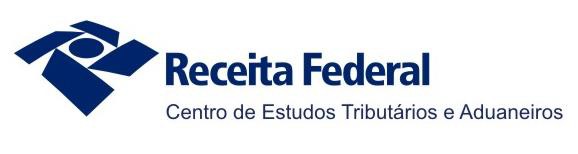 QUADRO IGASTOS TRIBUTÁRIOS - PROJEÇÕES LDO 2021 - POR FUNÇÃO ORÇAMENTÁRIA - REGIONALIZADO (VALORES NOMINAIS)UNIDADE: R$ 1,00QUADRO IIGASTOS TRIBUTÁRIOS - PROJEÇÕES LDO 2021 - POR FUNÇÃO ORÇAMENTÁRIA - REGIONALIZADO (RAZÕES PERCENTUAIS)UNIDADE: %UNIDADE: R$ 1,00QUADRO IIIGASTOS TRIBUTÁRIOS - PROJEÇÕES LDO 2021POR FUNÇÃO ORÇAMENTÁRIA E POR MODALIDADE DE GASTOQUADRO IVGASTOS TRIBUTÁRIOS - PROJEÇÕES LDO 2021POR FUNÇÃO ORÇAMENTÁRIA E MODALIDADE DE GASTO - REGIONALIZADOUNIDADE: R$ 1,00QUADRO VGASTOS TRIBUTÁRIOS - PROJEÇÕES LDO 2021 CONSOLIDAÇÃO POR FUNÇÃO ORÇAMENTÁRIAUNIDADE: R$ 1,00QUADRO VIGASTOS TRIBUTÁRIOS - PROJEÇÕES LDO 2021 - CONSOLIDAÇÃO POR TIPO DE TRIBUTO VALORES NOMINAIS E PERCENTUAISUNIDADE: R$ 1,00QUADRO VII-REGIONALGASTOS TRIBUTÁRIOS - PROJEÇÕES LDO 2021POR TIPO DE TRIBUTO E MODALIDADE DE GASTO - REGIONALIZADOQUADRO VIIIGASTOS TRIBUTÁRIOS - PROJEÇÕES LDO 2021 - REGIONALIZAÇÃO POR TIPO DE TRIBUTO (VALORES NOMINAIS)UNIDADE: R$ 1,00QUADRO IXGASTOS TRIBUTÁRIOS - PROJEÇÕES LDO 2021 - REGIONALIZAÇÃO POR TIPO DE TRIBUTO (RAZÕES PERCENTUAIS)UNIDADE: %2Lei nº 11.488/07, art. 38.7891011Lei nº 12.599/12, arts.12 a 14; Decreto nº 7.729/2012; Lei nº 13.594/2018.121315   REPORTO - Regime Tributário para Incentivo à Modernização e à Ampliação da Estrutura Portuária31/12/2020	não vigente	...	...	...Suspensão do II sobre importações de máquinas, equipamentos, peças de reposição e outros bens importados pelos beneficiários do REPORTO e destinados ao seu ativo imobilizado para utilização exclusiva na execução de serviços de: carga, descarga, armazenagem e movimentação de mercadorias e produtos; sistemas suplementares de apoio operacional; proteção ambiental; sistemas de segurança e de monitoramento de fluxo de pessoas, mercadorias, produtos, veículos e embarcações; dragagens; e treinamento e formação de trabalhadores, inclusive na implantação de Centros de Treinamento Profissional. São beneficiários do REPORTO o operador portuário, o concessionário de porto organizado, o arrendatário de instalação portuária de uso público e a empresa autorizada a explorar instalação portuária de uso privativo misto ou exclusivo, inclusive aquelas que operam com embarcações de offshore, o concessionário de transporte ferroviário, empresas de dragagem, recintos alfandegados de zona secundária e dos Centros de Treinamento Profissional. A suspensão do Imposto de Importação converte-se em isenção após o decurso do prazo de 5 (cinco) anos, contado da data da ocorrência do respectivo fato gerador.Lei nº 11.033/04, arts. 13 a 16, em específico: art. 14; Decreto nº 6.582/08; Lei nº 11.774/08, art. 5º; Lei nº 12.715/12, art. 39; Lei nº 12.688/12, art. 30; Lei n° 13.169, art. 7°.MP nº 843/18; Lei nº 13.755/18, art. 21; Decreto nº 9.557/18, art.34.Lei nº 10.182/01, art. 5º, § 1º; Lei nº 12.350/10, art. 42º.Decreto-Lei nº 288/67, art. 3º, § 1º, art. 7º, II; Decreto-Lei nº 356/68, art. 1º; Decreto-Lei nº 2.434/88, art. 1º, II, c; Lei nº 8.032/90, art. 2º, II, d, art. 4º; Lei nº 8.387/91, art. 1º; Constituição Federal do Brasil, ADCT, arts. 40, 92 e 92-A; Portaria Interministerial MIR/MCT/CICT/MC nº 272/93, art. 1º; Portaria Interministerial MDIC/MCTI nº 309/15, art. 1º; Portaria Interministerial MDIC/MCTIC nº 50/18, art. 1º.Lei nº 8.313/91, art. 18, § 3º e art. 26, I; Lei nº 9.250/95, art. 12, II; Lei nº 9.532/97, art.22; MP nº 2.228/01, art. 39, X e § 6º; Decreto nº 5.761/06, arts. 28 e 29.12Lei nº 7.713/88, art. 6º, incisos VII e XIII.Lei nº 8.685/93, arts. 1º, 1º-A; Lei nº 9.323/96, art. 1º; Lei nº 9.532/97, arts. 5º e 6º; Lei nº 11.437/06, arts. 7º, 8º e 9º; Lei nº 12.375/10, arts. 12 e 13; MP nº 2.228/01, art. 39, § 6º, arts.44 e 45; Lei 13.594/18, art. 3º.567	Creches e Pré-Escolas	31/12/2018	não vigente	...	...	...Regime especial de tributação aplicável à construção ou reforma de estabelecimentos de educação infantil. Pagamento unificado de IRPJ, CSLL, PIS e COFINS equivalente a 1% (um por cento) da receita mensal auferida pela construtora em virtude da realização da obra submetida ao regime especial de tributação. Cabe ao IRPJ 0,31%.Lei nº 12.715/12, arts. 24 a 27.8915   Entidades sem Fins Lucrativos - Associação Civil	indeterminado	1.162.505.720	0,01	0,07	0,67Isenção do Imposto de Renda, da CSLL, da COFINS para as instituições de caráter filantrópico, recreativo, cultural e científico e as associações civis que prestem os serviços para os quais houverem sido instituídas e os coloquem à disposição do grupo de pessoas a que se destinam, sem fins lucrativos, que atendam às exigências estabelecidas em lei.Constituição Federal do Brasil 1988, art. 150, VI, c e art. 195, § 7º; Lei nº 9.532/97, arts. 12 e 15; MP nº 2.158-35/01, art. 14, X; Lei nº 12.101/09; Decreto nº 8.242/14.22   FINOR - Fundo de Investimentos do Nordeste	31/12/2017	não vigente	...	...	...Redução do IRPJ pela opção de aplicação de percentual do imposto devido, pelas pessoas jurídicas ou grupos de empresas coligadas de que trata o art. 9º da Lei nº 8.167, de 1991, alterado pela Medida Provisória nº 2.199-14, de 24 de agosto de 2001, titulares de empreendimento de setor da economia considerado, em ato do Poder Executivo, prioritário para o desenvolvimento regional, aprovados ou protocolizados até 2 de maio de 2001 nas áreas da SUDENE. A redução será de: 18%, a partir de janeiro de 1998 até dezembro de 2003; 12%, a partir de janeiro de 2004 até dezembro de 2008; 6%, a partir de janeiro de 2009 até dezembro de 2017.Lei nº 8.167/91, art. 9º; MP nº 2.199-14/01, art. 4º; MP nº 2.156-5/01, art. 32, XVIII; MP nº 2.157-5/01, art. 32, IV; Lei nº 9.532/97, art. 4 º, § 1º; Lei nº 12.995/14, arts. 1º e 2º.24Lei nº 11.196/05, arts. 19, 19-A, 26; Lei nº 11.487/07; Lei nº 12.546/11, art. 13; Lei nº 11.774/08, art. 4º.333436   PAT - Programa de Alimentação do Trabalhador	indeterminado	1.157.302.502	0,01	0,07	0,67Dedução do imposto devido de valor equivalente à aplicação da alíquota cabível sobre a soma das despesas de custeio realizadas, no período-base, em Programas de Alimentação do Trabalhador, previamente aprovados pelo Ministério do Trabalho. Limite individual de 4% do IR devido. Limite conjunto PAT e PDTI/PDTA de 4% do IR devido. O adicional não é dedutível.Lei nº 6.321/76, art. 1º; Lei nº 9.532/97, arts. 5º, 6º, inciso I.Lei nº 8.313/91, art. 26, §1º; Lei nº 9.249/95, art. 13, §2º, I; Decreto nº 5.761/06, arts. 28 e 30; Lei nº 8.313/91, art. 18, caput e §§ 1º e 3º; MP nº 2.228/01, art. 39, § 6º e inciso X, art. 53.4042   PROUNI - Programa Universidade para Todos	indeterminado	1.389.442.641	0,02	0,09	0,80Isenção do imposto à instituição privada de ensino superior, com ou sem fins lucrativo, que aderir ao PROUNI. A isenção recairá sobre o valor do lucro e será calculada na proporção da ocupação efetiva das bolsas devidasLei nº 11.096/05.44Lei nº 8.167/91, art. 19; Lei nº 8.191/91, art. 4º; Lei nº 9.532/97, art. 2 º; MP nº 2.199-14/01, art. 3º; Lei nº 12.715/2012, art. 69; Lei nº13.799/19, art. 1º; Decreto nº 9.682/19.58   Vale-Cultura	31/12/2016	não vigente	...	...	...Dedução do IRPJ devido do valor despendido a título de aquisição do vale-cultura pela pessoa jurídica beneficiária tributada com base no lucro real. A dedução é limitada a 1% do IR Devido. Adicional não dedutível. Dedução como despesa operacional do valor despendido a título de aquisição do vale-cultura para fins de apuração do imposto sobre a renda.Lei nº 12.761/12, art. 10.Lei nº 8.685/93, arts. 3º e 3º-A; Decreto-Lei nº 1.089/70; Lei nº 9.430/96, art. 72.567913Lei nº 9.481/97, art. 1º, III; Decreto nº 6.761/09; MP nº 2.159/01, art. 9º.Lei nº 7.965/89, arts. 4º, 6º e 13; Lei nº 8.210/91, arts. 6º e 13; Lei nº 8.256/91, arts. 7º e 14; Lei nº 8.387/91, art. 11, § 2º; Lei nº 8.857/94, art. 7º; Lei nº 8.981/95, arts. 108, 109 e 110; Lei nº 13.023/14, art. 3º; Lei nº 11.898/09; Decreto nº 8.597/15.3Lei nº 12.350/10, arts. 2º a 16.Lei nº 8.248/91, art. 4º; Lei nº 10.176/01, art. 11; Lei nº 11.077/04, Lei nº 13.023/14; Decreto nº 5.906/06.8910111213141516   RENUCLEAR - Regime Especial de Incentivos para o Desenvolvimento de Usinas Nucleares	31/12/2020	não vigente	...	...	...Suspensão do IPI na venda no mercado interno de máquinas, aparelhos, instrumentos e equipamentos, novos, e de materiais de construção para utilização ou incorporação em obras de infraestrutura destinadas ao ativo imobilizado, quando a aquisição for efetuada por pessoa jurídica beneficiária do RENUCLEAR. A suspensão converte-se em isenção após a utilização ou incorporação do bem ou material de construção na obra de infraestrutura.Lei nº 12.431/11, arts. 14 a 17.1819Lei nº 11.033/04, arts. 13 a 16; Decreto nº 6.582/08; Lei nº 11.774/08; Lei nº 12.715/12, art. 39; Lei nº 12.688/12, art. 30; Lei n° 13.169/15, art. 7°.2122   RETID - Regime Especial Tributário para a Indústria de Defesa	22/03/2032	2.640.431	0,00	0,00	0,01Suspensão do IPI incidente na aquisição no mercado interno de partes, peças, ferramentas, componentes, equipamentos, sistemas, subsistemas, insumos e matérias-primas a serem empregados na manutenção, conservação, modernização, reparo, revisão, conversão e industrialização de bens de defesa nacional, quando a aquisição for efetuada por estabelecimento industrial de pessoa jurídica beneficiária do RETID. Conversão em alíquota zero após o emprego ou utilização dos bens. Isenção de IPI incidente sobre os bens de defesa nacional, definidos em ato do Poder Executivo, saídos do estabelecimento industrial ou equiparado de pessoa jurídica beneficiária do RETID, quando adquiridos pela União, para uso privativo das Forças Armadas, exceto para uso pessoal e administrativo.Lei nº 12.598/12, arts. 7º a 11; Decreto nº 8.122/2013.MP nº 843/18, art. 2°; Lei nº 13.755/18, art. 2; Decreto nº 9.557/18, art.42.Isenção do imposto para todas as mercadorias produzidas na ZFM, quer se destinem ao seu consumo interno, quer à comercialização em qualquer ponto do território nacional, com exceção de armas e munições, fumo, bebidas alcoólicas, automóveis de passageiros, produtos de perfumaria e cosméticos. Equivalência a uma exportação brasileira para o estrangeiro na remessa de mercadorias de origem nacional para consumo, ou industrialização na ZFM, ou reexportação para o estrangeiro, ou ainda para serem remetidas à Amazônia Ocidental.Isenção do imposto para os produtos elaborados com matérias-primas agrícolas e extrativas vegetais de produção regional, exclusive a de origem pecuária, por estabelecimentos localizados na Amazônia Ocidental.Decreto-Lei nº 288/67, arts. 4º, 9º, § 1º; Lei nº 8.387/91, art. 1º; Constituição Federal do Brasil, ADCT, arts. 40, 92 e 92-A; Decreto-Lei nº 356/68, art. 1º; Decreto nº 1.435/75, art. 6º.2Lei nº 11.488/07, art. 38.789101112131416   REPORTO - Regime Tributário para Incentivo à Modernização e à Ampliação da Estrutura Portuária31/12/2020	não vigente	...	...	...Suspensão do IPI-Vinculado sobre importações de máquinas, equipamentos, peças de reposição e outros bens importados pelos beneficiários do REPORTO e destinados ao seu  ativo imobilizado para utilização exclusiva na execução de serviços de: carga, descarga, armazenagem e movimentação de mercadorias e produtos; sistemas suplementares de apoio operacional; proteção ambiental; sistemas de segurança e de monitoramento de fluxo de pessoas, mercadorias, produtos, veículos e embarcações; dragagens; e treinamento e formação de trabalhadores, inclusive na implantação de Centros de Treinamento Profissional. São beneficiários do REPORTO o operador portuário, o concessionário de porto organizado, o arrendatário de instalação portuária de uso público e a empresa autorizada a explorar instalação portuária de uso privativo misto ou exclusivo, inclusive aquelas que operam com embarcações de offshore, o concessionário de transporte ferroviário, empresas de dragagem, recintos alfandegados de zona secundária e dos Centros de Treinamento Profissional. A suspensão converte-se em isenção após o decurso do prazo de 5 (cinco) anos, contado da data da ocorrência do respectivo fato gerador.Lei nº 11.033/04, arts. 13 a 16, em específico: art. 14; Decreto nº 6.582/08; Lei nº 11.774/08, art. 5º; Lei nº 12.715/12, art. 39; Lei nº 12.688/12, art. 30; Lei n° 13.169, art. 7°.174Lei nº 12.350/10, art. 7º, I, b, art. 8º, I, c, art. 9º, I, b, e art. 12.10Lei nº 9.393/96, art. 3º, I e II, art. 3º-A.10   Cadeira de Rodas e Aparelhos Assistivos	indeterminado	151.448.646	0,00	0,01	0,20Redução a zero das alíquotas do PIS/COFINS na importação ou venda no mercado interno de cadeiras de rodas classificados na posição 87.13; artigos e aparelhos ortopédicos ou para fraturas classificados no código 90.21.10; artigos e aparelhos de próteses classificados no código 90.21.3; almofadas antiescaras classificadas nos Capítulos 39, 40, 63 e 94, da NCM;produtos classificados nos códigos 8443.32.22, 8469.00.39 Ex 01, 8714.20.00, 9021.40.00,9021.90.82 e 9021.90.92, todos da Tipi; calculadoras equipadas com sintetizador de voz; teclados e mouse com adaptações específicas para uso por pessoas com deficiência; linhas braile classificadas; scanners equipados com sintetizador de voz; duplicadores braile; acionadores de pressão; lupas eletrônicas; implantes cocleares; próteses oculares; aparelhos e softwares de leitores de tela; neuroestimuladores para tremor essencial/Parkinson.Lei nº 10.865/04, arts. 8º e 28.1115   Evento Esportivo, Cultural e Científico	indeterminado	95.094	0,00	0,00	0,00Isenção do PIS/Cofins incidente na importação de troféus, medalhas, placas, estatuetas, distintivos, flâmulas, bandeiras e outros objetos comemorativos recebidos em evento cultural, científico ou esportivo oficial realizado no exterior ou para serem distribuídos gratuitamente como premiação em evento esportivo realizado no País; bens dos tipos e em quantidades normalmente consumidos em evento esportivo oficial; material promocional, impressos, folhetos e outros bens com finalidade semelhante, a serem distribuídos gratuitamente ou utilizados em evento esportivo oficial; bens importados por desportistas, desde que tenham sido utilizados por estes em evento esportivo oficial e recebidos em doação de entidade de prática desportiva estrangeira ou da promotora ou patrocinadora do evento.Lei nº 11.488/07, art. 38.2426303233353638   REPNBL-Redes - Regime Especial de Tributação do Programa Nacional de Banda Larga para Implantação de Redes de Telecomunicações31/12/2016	não vigente	...	...	...Suspensão do PIS/COFINS sobre receita de venda no mercado interno de máquinas,   aparelhos, instrumentos e equipamentos novos, de materiais de construção, serviços e  aluguel para utilização ou incorporação nas obras civis dos projetos aprovados para implantação, ampliação ou modernização de redes de telecomunicações que suportam acesso à Internet em banda larga. A suspensão converte-se em alíquota zero após a incorporação do bem.Lei nº 12.715/12, arts. 28 a 33.39Lei nº 11.033/04, arts. 13 a 16; Decreto nº 6.582/08; Lei nº 11.774/08; Lei nº 12.715/12, art. 39; Lei nº 12.688/12, art. 30. Lei n° 13.169, art. 7°.40Lei nº 12.598/12, arts. 7º a 11; Decreto nº 8.122/2013.4243   Telecomunicações em Áreas Rurais e Regiões Remotas	31/12/2018	não vigente	...	...	...Isenção de tributos federais incidentes sobre o faturamento dos serviços de telecomunicações prestados por meio das subfaixas de radiofrequência de 451 MHz a 458 MHz e de 461 MHz a 468 MHz, assim como por meio de estações terrenas satelitais de pequeno porte que contribuam com os objetivos de implantação do PNBL. Isenção de tributos federais incidentes sobre a receita bruta de venda a varejo dos componentes e equipamentos de rede, terminais e transceptores definidos em regulamento que sejam dedicados aos serviços de telecomunicações prestados por meio das subfaixas de radiofrequência de 451 MHz a 458  MHz e de 461 MHz a 468 MHz, assim como por meio de estações terrenas satelitais de pequeno porte que contribuam com os objetivos de implantação do PNBL.Lei nº 12.715/12, arts. 35 e 37.51   Zona Franca de Manaus e Área de Livre Comércio - Alíquotas Diferenciadas	05/10/2073	178.325.697	0,00	0,01	0,23Alíquotas diferenciadas para as Contribuições PIS/Pasep e Cofins incidentes sobre a receita bruta auferida por pessoa jurídica industrial estabelecida na Zona Franca de Manaus e na Área de Livre Comércio, decorrente da venda de produção própria, consoante projeto aprovado pela SUFRAMA. I) 0,65% e 3%, no caso de venda efetuada a pessoa jurídica estabelecida: a) na Zona Franca de Manaus e na Área de Livre Comércio; b) fora da Zona Franca de Manaus e da Área de Livre Comércio, que apure PIS/COFINS no regime de não-cumulatividade; II) 1,3% e 6%, no caso de venda efetuada a: a)pessoa jurídica estabelecida fora da Zona Franca de        Manaus e da Área de Livre Comércio, que apure o imposto de renda com base no lucro presumido; b) pessoa jurídica estabelecida fora da Zona Franca de Manaus e da Área de Livre Comércio, que apure o imposto de renda com base no lucro real e que tenha sua receita, total ou parcialmente, excluída do regime de incidência não-cumulativa do PIS/COFINS; c) pessoa jurídica estabelecida fora da Zona Franca de Manaus e da Área de Livre Comércio e que seja optante pelo SIMPLES; d) órgãos da administração federal, estadual, distrital e municipal.Crédito na aquisição de mercadoria produzida por pessoa jurídica estabelecida na ZFM e na ALC, consoante projeto aprovado pela SUFRAMA, determinado mediante a aplicação da alíquota de 1% e 4,6% e, na situação "II b", mediante a aplicação da alíquota de 1,65% e 7,60%. Redução a zero das alíquotas na venda de pneus e camaras de ar para bicicletas, quando produzidas na Zona Franca de Manaus.Lei nº 10.637/02, art. 2º, § 4º e art. 3º § 12; Lei nº 10.833/03, art. 2º, § 5º e art. 3º § 17; Decreto nº 5.310/04; Lei nº 10.996/04, arts. 3º e 4º; Lei nº 13.097/15, art. 147.1Entidades sem Fins Lucrativos - Cultural	indeterminado	22.807.057	0,00	0,00	0,02Isenção do Imposto de Renda, da CSLL, da COFINS para as instituições de caráter filantrópico, recreativo, cultural e científico e as associações civis que prestem os serviços para os quais houverem sido instituídas e os coloquem à disposição do grupo de pessoas a que se destinam, sem fins lucrativos, que atendam às exigências estabelecidas em lei.Constituição Federal do Brasil 1988, art. 150, VI, c e art. 195, § 7º; Lei nº 9.532/97, arts. 12 e 15; MP nº 2.158-35/01, art. 14, X; Lei nº 12.101/09; Decreto nº 8.242/14.Lei nº 11.196/05, arts. 19, 19-A, 26; Lei nº 11.487/07; Lei nº 12.546/11, art. 13; Lei nº 11.774/08, art. 4º.151620Lei nº 10.865/04, arts. 8º e 28.Copa do Mundo - Organização e Operacionalização da Copa das Confederações (2013) e da Copa do Mundo Fifa (2014)31/12/2015	não vigente	...	...	...Isenção de PIS/Cofins para Subsidiária Fifa no Brasil e Prestadores de Serviços da Fifa (estabelecidos no País sob a forma de sociedade com finalidade específica) em relação aos fatos geradores decorrentes das atividades próprias e diretamente vinculadas à organização ou realização da Copa das Confederações e Copa do Mundo Fifa. Suspensão de PIS/Cofins sobre vendas realizadas no mercado interno para a Fifa, para Subsidiária Fifa no Brasil ou para a Emissora Fonte da Fifa, de mercadorias destinadas a uso ou consumo exclusivo na organização e realização dos Eventos. A suspensão converter-se-á em isenção após comprovação da utilização ou consumo do bem nas finalidades previstas na Lei. Isenção de PIS/Cofins-Importação em relação aos fatos geradores decorrentes das atividades próprias e diretamente vinculadas à organização da Copa das Confederações e da Copa do Mundo a Fifa e sua Subsidiária no Brasil.Lei nº 12.350/10, arts. 2º a 16.15   Entidades sem Fins Lucrativos - Cultural	indeterminado	48.808.924	0,00	0,00	0,02Isenção do Imposto de Renda, da CSLL, da COFINS para as instituições de caráter filantrópico, recreativo, cultural e científico e as associações civis que prestem os serviços para os quais houverem sido instituídas e os coloquem à disposição do grupo de pessoas a que se destinam, sem fins lucrativos, que atendam às exigências estabelecidas em lei.Constituição Federal do Brasil 1988, art. 150, VI, c e art. 195, § 7º; Lei nº 9.532/97, arts. 12 e 15; MP nº 2.158-35/01, art. 14, X; Lei nº 12.101/09; Decreto nº 8.242/14.Lei nº 11.488/07, art. 38.Redução a zero das alíquotas do PIS/Cofins incidentes sobre a importação e venda interna de livros em geral.Lei nº 10.865/04, arts. 8º, §12, XII e 28, VI; Lei nº 11.033/04, art. 6º.272830Lei nº 11.196/05, arts. 56, 57 e 57-A; Lei nº 10.865/04, art. 8º, §15; Lei nº 12.895/13.34363739   REIDI - Regime Especial de Incentivos para o Desenvolvimento de Infra-Estrutura	indeterminado	657.729.718	0,01	0,04	0,23Suspensão do PIS/PASEP e da COFINS na importação ou venda no mercado interno de máquinas, aparelhos, instrumentos e equipamentos, novos, materiais de construção, serviços e aluguel para utilização ou incorporação em obras de infra-estrutura destinadas ao ativo imobilizado.Lei nº 11.488/07, arts. 1º a 5º.40414344Lei nº 11.033/04, arts. 13 a 16; Decreto nº 6.582/08; Lei nº 11.774/08; Lei nº 12.715/12, art. 39; Lei nº 12.688/12, art. 30; Lei n° 13.169/15, art. 7°.45   RETAERO - Regime Especial de Incentivos Tributários para a Indústria Aeroespacial Brasileira	11/06/2020	não vigente	...	...	...Suspensão de PIS/Cofins na importação ou venda no mercado interno de partes, peças, ferramentas, componentes, equipamentos, sistemas, subsistemas, insumos e matérias- primas, a serem empregados na manutenção, conservação, modernização, reparo, revisão, conversão e industrialização dos produtos classificados na posição 88.02 da NCM. Suspensão de PIS/Cofins na importação ou venda no mercado de serviços de tecnologia industrial básica, desenvolvimento e inovação tecnológica, assistência técnica e transferência de tecnologia. A suspensão converte-se em alíquota zero após o emprego, utilização ou incorporação dos referidos bens.Lei nº 12.249/10, arts. 29 a 33; Lei nº 12.598/12, art. 16.Lei nº 12.598/12, arts. 7º a 11; Decreto nº 8.122/13.47Lei nº 12.715/12, arts. 35 e 37.52   Trem de Alta Velocidade	indeterminado	0	0,00	0,00	0,00Redução a zero das alíquotas da contribuição para o PIS/PASEP e da COFINS incidentes sobre a receita bruta decorrente da venda, no mercado interno, de serviços de transporte ferroviário em sistema de trens de alta velocidade - TAV.Lei nº 10.865/04, art. 28, XX.Lei nº 10.996/04, arts. 3º e 4º; Lei nº 10.637/02, art. 2º, § 4º e art. 3º § 12; Lei nº 10.833/03, art. 2º, § 5º e art. 3º § 17; Decreto nº 5.310/04; Lei nº 13.097/15, art. 147.134562612MP nº 2.228-1/01, art. 39, VII, X; Lei nº 10.454/02.311   Olimpíadas - Organização e Realização dos Jogos Olímpicos de 2016 e dos Jogos Paraolímpicos de 201631/12/2017	não vigente	...	...	...Isenção da contribuição previdenciária patronal destinada ao Comite Organizador dos Jogos Olímpicos - RIO 2016.Lei nº 12.780/13; Decreto n° 8.463/15.12Administração1.737.7446.462.00283.329.288194.370.74216.386.381302.286.156Agricultura2.585.375.9824.527.471.5169.541.900.61511.492.589.48110.637.734.71338.785.072.307Assistência Social502.686.6362.421.662.9161.706.867.95012.076.348.6153.555.894.99520.263.461.112Ciência e Tecnologia233.426.863351.388.785329.738.72910.731.186.6891.190.596.17912.836.337.244Comércio e Serviço15.309.378.17210.553.731.3836.179.314.51039.432.308.50016.084.348.13387.559.080.698Comunicações3.467.09602.053.4792.053.4791.368.9868.943.039Cultura115.571.380119.264.66265.903.4852.319.013.339291.988.9762.911.741.842Defesa Nacional00013.582.790013.582.790Desporto e Lazer46.573.21324.711.73615.220.859541.130.976134.666.578762.303.361Direitos da Cidadania20.709.66930.999.25224.381.726502.239.176135.252.577713.582.400Educação623.694.4522.114.550.7711.331.171.3149.160.820.8372.486.204.24015.716.441.614Encargos Especiais000000Energia253.804.321599.241.58445.589.814677.608.371267.701.9901.843.946.081Essencial à Justiça000000Gestão Ambiental000000Habitação131.054.878717.223.258616.851.3445.148.093.5821.513.988.1578.127.211.220Indústria14.877.405.6206.909.956.8411.555.415.3568.297.171.7543.072.503.62034.712.453.191Judiciária000000Legislativa000000Não definida35.990.877236.305.663157.494.9491.661.768.689462.773.8682.554.334.047Organização Agrária2.479.92824.060.997887.9777.995.89312.903.15248.327.947Relações Exteriores000000Saneamento2.120.96237.0751.301.6214.342.835745.9668.548.459Saúde1.385.424.2245.569.363.2365.664.081.99638.354.011.9136.325.239.71457.298.121.083Segurança Pública000000Trabalho877.045.0714.389.690.5533.569.708.09421.265.958.7845.273.914.31535.376.316.818Transporte179.253.217331.355.015156.574.2364.864.401.695330.552.7125.862.136.876Urbanismo000000Administração0,572,1427,5764,305,42100,00Agricultura6,6711,6724,6029,6327,43100,00Assistência Social2,4811,958,4259,6017,55100,00Ciência e Tecnologia1,822,742,5783,609,28100,00Comércio e Serviço17,4812,057,0645,0418,37100,00Comunicações38,770,0022,9622,9615,31100,00Cultura3,974,102,2679,6410,03100,00Defesa Nacional0,000,000,00100,000,00100,00Desporto e Lazer6,113,242,0070,9917,67100,00Direitos da Cidadania2,904,343,4270,3818,95100,00Educação3,9713,458,4758,2915,82100,00Encargos Especiais------Energia13,7632,502,4736,7514,52100,00Essencial à Justiça------Gestão Ambiental------Habitação1,618,827,5963,3418,63100,00Indústria42,8619,914,4823,908,85100,00Judiciária------Legislativa------Não definida1,419,256,1765,0618,12100,00Organização Agrária5,1349,791,8416,5526,70100,00Relações Exteriores------Saneamento24,810,4315,2350,808,73100,00Saúde2,429,729,8966,9411,04100,00Segurança Pública------Trabalho2,4812,4110,0960,1114,91100,00Transporte3,065,652,6782,985,64100,00Urbanismo------QUADRO IIIQUADRO IIIQUADRO IIIGASTOS TRIBUTÁRIOS - PROJEÇÕES LDO 2021GASTOS TRIBUTÁRIOS - PROJEÇÕES LDO 2021GASTOS TRIBUTÁRIOS - PROJEÇÕES LDO 2021POR FUNÇÃO ORÇAMENTÁRIA E POR MODALIDADE DE GASTOPOR FUNÇÃO ORÇAMENTÁRIA E POR MODALIDADE DE GASTOPOR FUNÇÃO ORÇAMENTÁRIA E POR MODALIDADE DE GASTOUNIDADE: R$ 1,00UNIDADE: R$ 1,00UNIDADE: R$ 1,00FUNÇÃO ORÇAMENTÁRIA / GASTO TRIBUTÁRIOVALOR%Administração302.286.1560,09%Rede Arrecadadora302.286.1560,09%Agricultura38.785.072.30711,91%Agricultura e Agroindústria - Defensivos agrícolas4.350.810.6701,34%Agricultura e Agroindústria - Desoneração Cesta Básica18.782.724.7955,77%Amazônia Ocidental12.785.0790,00%Exportação da Produção Rural9.189.357.4942,82%Fundos Constitucionais59.982.3480,02%Funrural3.561.731.7621,09%Investimentos em Infra-Estrutura00,00%Mercadorias Norte e Nordeste46.447.6930,01%REIDI2.280.1010,00%Seguro Rural338.248.8360,10%SUDAM953.488.0940,29%SUDENE1.260.148.0220,39%Zona Franca de Manaus73.256.5320,02%Zona Franca de Manaus - Importação de Matéria-Prima20.668.9830,01%Zona Franca de Manaus - Importação de Bens de Capital101.8480,00%Zona Franca de Manaus - Matéria-Prima Produzida na ZFM14.005.5730,00%Zona Franca de Manaus e Área de Livre Comércio - Alíquotas Diferenciadas4.262.3700,00%Zona Franca de Manaus e Área de Livre Comércio - Aquisição de Mercadorias114.772.1060,04%Assistência Social20.263.461.1126,22%Aposentadoria de Declarante com 65 Anos ou Mais10.242.796.5713,14%Automóveis - Pessoas Portadoras de Deficiência1.474.537.3850,45%Cadeira de Rodas e Aparelhos Assistivos848.620.8530,26%Doações a Entidades Civis Sem Fins Lucrativos254.468.5660,08%Doações de Bens para Entidades Filantrópicas173.3250,00%Dona de Casa231.523.7340,07%Entidades Filantrópicas1.253.787.5410,38%Entidades sem Fins Lucrativos - Associação Civil2.941.210.8840,90%Entidades sem Fins Lucrativos - Filantrópica3.016.342.2520,93%Ciência e Tecnologia12.836.337.2443,94%Despesas com Pesquisas Científicas e Tecnológicas1.609.882.1910,49%Entidades sem Fins Lucrativos - Científica114.094.7530,04%Evento Esportivo, Cultural e Científico920.7190,00%Informática e Automação7.054.600.9902,17%Inovação Tecnológica2.651.422.9960,81%Investimentos em Pesquisa, Desenvolvimento e Inovação00,00%Máquinas e Equipamentos - CNPq227.254.2980,07%PADIS955.887.9240,29%Pesquisas Científicas395.7830,00%SUDAM74.9960,00%SUDENE239.3850,00%TI e TIC - Tecnologia de Informação e Tecnologia da Informação e da Comunicação221.563.2090,07%Comércio e Serviço87.559.080.69826,88%Amazônia Ocidental186.662.1540,06%Áreas de Livre Comércio111.856.9980,03%Fundos Constitucionais862.099.2430,26%QUADRO IIIQUADRO IIIQUADRO IIIGASTOS TRIBUTÁRIOS - PROJEÇÕES LDO 2021GASTOS TRIBUTÁRIOS - PROJEÇÕES LDO 2021GASTOS TRIBUTÁRIOS - PROJEÇÕES LDO 2021POR FUNÇÃO ORÇAMENTÁRIA E POR MODALIDADE DE GASTOPOR FUNÇÃO ORÇAMENTÁRIA E POR MODALIDADE DE GASTOPOR FUNÇÃO ORÇAMENTÁRIA E POR MODALIDADE DE GASTOUNIDADE: R$ 1,00UNIDADE: R$ 1,00UNIDADE: R$ 1,00FUNÇÃO ORÇAMENTÁRIA / GASTO TRIBUTÁRIOVALOR%Mercadorias Norte e Nordeste678.136.3110,21%Promoção de Produtos e Serviços Brasileiros46.020.8290,01%Simples Nacional72.079.220.20022,13%Zona Franca de Manaus8.753.110.8682,69%Zona Franca de Manaus - Importação de Matéria-Prima2.469.648.7830,76%Zona Franca de Manaus - Importação de Bens de Capital12.169.3710,00%Zona Franca de Manaus - Matéria-Prima Produzida na ZFM201.295.7890,06%Zona Franca de Manaus e Área de Livre Comércio - Alíquotas Diferenciadas509.292.4290,16%Zona Franca de Manaus e Área de Livre Comércio - Aquisição de Mercadorias1.649.567.7220,51%Comunicações8.943.0390,00%Investimentos em Infra-Estrutura8.943.0390,00%Cultura2.911.741.8420,89%Atividade Audiovisual261.340.2040,08%Entidades sem Fins Lucrativos - Cultural134.968.9180,04%Evento Esportivo, Cultural e Científico920.7190,00%Indústria Cinematográfica e Radiodifusão5.738.3300,00%Livros1.151.857.1030,35%Livros, Jornais e Periódicos21.038.3750,01%Programa Nacional de Apoio à Cultura1.335.878.1940,41%Programação00,00%Defesa Nacional13.582.7900,00%RETID13.582.7900,00%Desporto e Lazer762.303.3610,23%Entidades sem Fins Lucrativos - Recreativa500.288.5620,15%Evento Esportivo, Cultural e Científico920.7190,00%Incentivo ao Desporto261.094.0800,08%Direitos da Cidadania713.582.4000,22%Entidades sem Fins Lucrativos - Associação Civil00,00%Fundos da Criança e do Adolescente443.312.7370,14%Fundos do Idoso231.144.0260,07%Horário Eleitoral Gratuito39.125.6360,01%Educação15.716.441.6144,83%Despesas com Educação4.651.295.0071,43%Doações a Instituições de Ensino e Pesquisa86.009.2260,03%Entidades Filantrópicas2.890.896.3790,89%Entidades sem Fins Lucrativos - Educação5.081.524.2221,56%PROUNI2.917.971.8950,90%Transporte Escolar88.744.8850,03%Energia1.843.946.0810,57%Aerogeradores59.815.5860,02%Biodiesel79.088.1240,02%Gás Natural Liquefeito223.867.6260,07%Investimentos em Infra-Estrutura381.827.4300,12%REIDI557.217.5520,17%Termoeletricidade542.129.7610,17%Habitação8.127.211.2202,50%Associações de Poupança e Empréstimo21.176.0750,01%Financiamentos Habitacionais2.101.074.4690,65%QUADRO IIIQUADRO IIIQUADRO IIIGASTOS TRIBUTÁRIOS - PROJEÇÕES LDO 2021GASTOS TRIBUTÁRIOS - PROJEÇÕES LDO 2021GASTOS TRIBUTÁRIOS - PROJEÇÕES LDO 2021POR FUNÇÃO ORÇAMENTÁRIA E POR MODALIDADE DE GASTOPOR FUNÇÃO ORÇAMENTÁRIA E POR MODALIDADE DE GASTOPOR FUNÇÃO ORÇAMENTÁRIA E POR MODALIDADE DE GASTOUNIDADE: R$ 1,00UNIDADE: R$ 1,00UNIDADE: R$ 1,00FUNÇÃO ORÇAMENTÁRIA / GASTO TRIBUTÁRIOVALOR%Minha Casa, Minha Vida4.280.0000,00%Poupança6.000.680.6751,84%Indústria34.712.453.19110,66%Amazônia Ocidental56.254.3480,02%Fundos Constitucionais254.042.8880,08%Mercadorias Norte e Nordeste204.369.8470,06%Petroquímica291.807.1310,09%Rota 20301.891.578.2810,58%Simples Nacional12.097.899.8493,71%SUDAM3.576.360.0151,10%SUDENE4.726.585.4981,45%Zona Franca de Manaus8.249.222.1232,53%Zona Franca de Manaus - Importação de Matéria-Prima2.327.478.9600,71%Zona Franca de Manaus - Importação de Bens de Capital11.468.8190,00%Zona Franca de Manaus - Matéria-Prima Produzida na ZFM59.317.7220,02%Zona Franca de Manaus e Área de Livre Comércio - Alíquotas Diferenciadas479.974.0840,15%Zona Franca de Manaus e Área de Livre Comércio - Aquisição de Mercadorias486.093.6260,15%Não definida2.554.334.0470,78%Títulos de Crédito - Setor Imobiliário e do Agronegócio2.554.334.0470,78%Organização Agrária48.327.9470,01%ITR48.327.9470,01%Saneamento8.548.4590,00%Investimentos em Infra-Estrutura8.511.3840,00%REIDI37.0750,00%Saúde57.298.121.08317,59%Água Mineral161.226.7670,05%Assistência Médica, Odontológica e Farmacêutica a Empregados6.758.272.4192,07%Despesas Médicas19.296.804.3535,92%Entidades Filantrópicas9.796.574.6903,01%Entidades sem Fins Lucrativos - Assistência Social e Saúde5.759.323.3181,77%Equipamentos para uso médico, hospitalar, clínico ou laboratorial19.573.9820,01%Medicamentos10.539.030.8553,24%Produtos Químicos e Farmacêuticos4.809.564.1791,48%Pronas/PCD32.244.9480,01%Pronon125.505.5710,04%Trabalho35.376.316.81810,86%Aposentadoria por Moléstia Grave ou Acidente16.532.589.1145,08%Benefícios Previdênciários e FAPI5.379.085.5551,65%Empresa cidadã266.803.5540,08%Indenizações por Rescisão de Contrato de Trabalho7.005.609.3902,15%MEI - Microempreendedor Individual3.478.144.0131,07%PAIT - Planos de Poupança e Investimento36.650.2930,01%Previdência Privada Fechada253.879.1030,08%Programa de Alimentação do Trabalhador1.157.302.5020,36%Seguro ou Pecúlio Pago por Morte ou Invalidez1.266.253.2930,39%Transporte5.862.136.8761,80%Embarcações e Aeronaves3.587.787.8761,10%Investimentos em Infra-Estrutura155.489.1210,05%Leasing de Aeronaves966.348.1330,30%Motocicletas153.164.1510,05%REIDI241.012.9650,07%TAXI177.493.6010,05%Transporte Coletivo580.841.0290,18%Trem de Alta Velocidade00,00%QUADRO IVQUADRO IVQUADRO IVQUADRO IVQUADRO IVQUADRO IVQUADRO IVGASTOS TRIBUTÁRIOS - PROJEÇÕES LDO 2021GASTOS TRIBUTÁRIOS - PROJEÇÕES LDO 2021GASTOS TRIBUTÁRIOS - PROJEÇÕES LDO 2021GASTOS TRIBUTÁRIOS - PROJEÇÕES LDO 2021GASTOS TRIBUTÁRIOS - PROJEÇÕES LDO 2021GASTOS TRIBUTÁRIOS - PROJEÇÕES LDO 2021GASTOS TRIBUTÁRIOS - PROJEÇÕES LDO 2021POR FUNÇÃO ORÇAMENTÁRIA E MODALIDADE DE GASTO - REGIONALIZADOPOR FUNÇÃO ORÇAMENTÁRIA E MODALIDADE DE GASTO - REGIONALIZADOPOR FUNÇÃO ORÇAMENTÁRIA E MODALIDADE DE GASTO - REGIONALIZADOPOR FUNÇÃO ORÇAMENTÁRIA E MODALIDADE DE GASTO - REGIONALIZADOPOR FUNÇÃO ORÇAMENTÁRIA E MODALIDADE DE GASTO - REGIONALIZADOPOR FUNÇÃO ORÇAMENTÁRIA E MODALIDADE DE GASTO - REGIONALIZADOPOR FUNÇÃO ORÇAMENTÁRIA E MODALIDADE DE GASTO - REGIONALIZADOUNIDADE: R$ 1,00UNIDADE: R$ 1,00UNIDADE: R$ 1,00UNIDADE: R$ 1,00UNIDADE: R$ 1,00UNIDADE: R$ 1,00UNIDADE: R$ 1,00FUNÇÃO ORÇAMENTÁRIA / GASTO TRIBUTÁRIONORTENORDESTECENTRO-OESTESUDESTESULTOTALAdministração1.737.7446.462.00283.329.288194.370.74216.386.381302.286.156Rede Arrecadadora1.737.7446.462.00283.329.288194.370.74216.386.381302.286.156Agricultura2.585.375.9824.527.471.5169.541.900.61511.492.589.48110.637.734.71338.785.072.307Agricultura e Agroindústria - Defensivos agrícolas193.625.006306.783.6351.425.407.3301.188.513.0421.236.481.6574.350.810.670Agricultura e Agroindústria - Desoneração Cesta Básica766.589.5681.788.360.0244.943.618.4195.751.684.4615.532.472.32318.782.724.795Amazônia Ocidental12.785.079000012.785.079Exportação da Produção Rural504.551.723642.025.5702.473.861.4352.474.159.7073.094.759.0599.189.357.494Fundos Constitucionais11.350.22733.966.19911.903.1952.762.727059.982.348Funrural117.093.856439.886.522470.429.9641.916.767.103617.554.3183.561.731.762Investimentos em Infra-Estrutura000000Mercadorias Norte e Nordeste18.028.35228.419.34000046.447.693REIDI0002.280.10102.280.101Seguro Rural9.943.58418.057.98088.455.99081.680.883140.110.400338.248.836SUDAM829.429.8820124.058.21300953.488.094SUDENE01.260.148.0220001.260.148.022Zona Franca de Manaus73.256.532000073.256.532Zona Franca de Manaus  - Importação de Matéria-Prima20.668.983000020.668.983Zona Franca de Manaus - Importação de Bens de Capital101.8480000101.848Zona Franca de Manaus - Matéria-Prima Produzida na ZFM11.735.273211.3133.8181.936.011119.15914.005.573Zona Franca de Manaus e Área de Livre Comércio - Alíquotas Diferenciadas4.262.37000004.262.370Zona Franca de Manaus e Área de Livre Comércio - Aquisição de Mercadorias11.953.7009.612.9114.162.25272.805.44616.237.796114.772.106Assistência Social502.686.6362.421.662.9161.706.867.95012.076.348.6153.555.894.99520.263.461.112Aposentadoria de Declarante com 65 Anos ou Mais315.664.5451.510.844.901791.563.4815.842.462.6651.782.260.97910.242.796.571Automóveis - Pessoas Portadoras de Deficiência23.825.648225.132.19681.662.278986.208.074157.709.1901.474.537.385Cadeira de Rodas e Aparelhos Assistivos9.596.82952.076.21847.738.775574.868.214164.340.817848.620.853Doações a Entidades Civis Sem Fins Lucrativos4.436.22814.748.9307.937.284194.762.65932.583.464254.468.566Doações de Bens para Entidades Filantrópicas087.229057.14828.949173.325Dona de Casa7.134.08653.155.45012.952.504113.693.92344.587.771231.523.734Entidades Filantrópicas10.722.68862.062.29992.530.166852.847.834235.624.5551.253.787.541Entidades sem Fins Lucrativos - Associação Civil79.817.615246.061.521566.948.7781.600.358.880448.024.0902.941.210.884Entidades sem Fins Lucrativos - Filantrópica51.488.996257.494.172105.534.6851.911.089.219690.735.1803.016.342.252Ciência e Tecnologia233.426.863351.388.785329.738.72910.731.186.6891.190.596.17912.836.337.244Despesas com Pesquisas Científicas e Tecnológicas37.561.58432.283.17926.663.6971.443.155.23270.218.4991.609.882.191Entidades sem Fins Lucrativos - Científica1.753.4763.467.665654.30593.883.70214.335.606114.094.753Evento Esportivo, Cultural e Científico5.525251.5800276.357387.257920.719Informática e Automação0181.958.239948.1516.331.016.467540.678.1337.054.600.990Inovação Tecnológica177.661.827110.822.00383.906.4281.821.041.631457.991.1062.651.422.996Investimentos em Pesquisa, Desenvolvimento e Inovação000000Máquinas e Equipamentos - CNPq1.429.43122.327.98112.094.140170.345.40321.057.343227.254.298PADIS14.944.2001.21319.291855.463.67485.459.546955.887.924Pesquisas Científicas15.96827.6010302.70249.511395.783SUDAM54.853020.1440074.996SUDENE0239.385000239.385TI e TIC - Tecnologia de Informação e Tecnologia da Informação e da Comunicação09.938205.432.57315.701.520419.179221.563.209Comércio e Serviço15.309.378.17210.553.731.3836.179.314.51039.432.308.50016.084.348.13387.559.080.698Amazônia Ocidental186.662.1540000186.662.154Áreas de Livre Comércio111.856.9980000111.856.998Fundos Constitucionais163.131.692488.180.862171.079.26139.707.4290862.099.243Mercadorias Norte e Nordeste263.213.942414.922.369000678.136.311Promoção de Produtos e Serviços Brasileiros13.2561.179.8049.987.52229.852.8784.987.36946.020.829Simples Nacional2.499.807.7519.508.249.2055.938.370.67738.288.522.93815.844.269.62872.079.220.200Zona Franca de Manaus8.753.110.86800008.753.110.868Zona Franca de Manaus  - Importação de Matéria-Prima2.469.648.78300002.469.648.783Zona Franca de Manaus - Importação de Bens de Capital12.169.371000012.169.371Zona Franca de Manaus - Matéria-Prima Produzida na ZFM168.665.7913.037.10654.87227.825.4081.712.612201.295.789Zona Franca de Manaus e Área de Livre Comércio - Alíquotas Diferenciadas509.292.4290000509.292.429Zona Franca de Manaus e Área de Livre Comércio - Aquisição de Mercadorias171.805.138138.162.03659.822.1781.046.399.846233.378.5241.649.567.722Comunicações3.467.09602.053.4792.053.4791.368.9868.943.039Investimentos em Infra-Estrutura3.467.09602.053.4792.053.4791.368.9868.943.039Cultura115.571.380119.264.66265.903.4852.319.013.339291.988.9762.911.741.842Atividade Audiovisual44.256.2841.490.7701.865.696211.924.6721.802.782261.340.204Entidades sem Fins Lucrativos - Cultural8.026.8886.659.6683.083.89199.040.23518.158.236134.968.918Evento Esportivo, Cultural e Científico5.525251.5800276.357387.257920.719Indústria Cinematográfica e Radiodifusão15.557271.236544.1653.865.8001.041.5725.738.330Livros4.432.23266.923.03213.405.218970.691.98696.404.6341.151.857.103Livros, Jornais e Periódicos177.5811.352.267016.760.2052.748.32221.038.375Programa Nacional de Apoio à Cultura58.657.31242.316.10947.004.5151.016.454.084171.446.1731.335.878.194Programação000000Defesa Nacional00013.582.790013.582.790RETID00013.582.790013.582.790Desporto e Lazer46.573.21324.711.73615.220.859541.130.976134.666.578762.303.361Entidades sem Fins Lucrativos - Recreativa38.264.71316.626.6778.879.278336.377.649100.140.246500.288.562Evento Esportivo, Cultural e Científico5.525251.5800276.357387.257920.719Incentivo ao Desporto8.302.9757.833.4786.341.581204.476.97034.139.075261.094.080Direitos da Cidadania20.709.66930.999.25224.381.726502.239.176135.252.577713.582.400Entidades sem Fins Lucrativos - Associação Civil000000Fundos da Criança e do Adolescente12.874.19620.703.72416.887.226298.044.72494.802.867443.312.737Fundos do Idoso6.679.5646.977.6322.860.043179.472.15035.154.637231.144.026Horário Eleitoral Gratuito1.155.9083.317.8964.634.45724.722.3015.295.07339.125.636Educação623.694.4522.114.550.7711.331.171.3149.160.820.8372.486.204.24015.716.441.614Despesas com Educação362.393.113847.883.227541.900.8172.263.829.732635.288.1194.651.295.007Doações a Instituições de Ensino e Pesquisa2.427.852586.05841.104.66039.566.4222.324.23486.009.226Entidades Filantrópicas14.587.128218.420.395236.250.1411.666.229.975755.408.7402.890.896.379Entidades sem Fins Lucrativos - Educação90.107.458406.003.871302.668.6343.505.565.727777.178.5325.081.524.222PROUNI151.612.667631.834.140207.443.4081.665.230.893261.850.7862.917.971.895Transporte Escolar2.566.2359.823.0811.803.65320.398.08854.153.82988.744.885Energia253.804.321599.241.58445.589.814677.608.371267.701.9901.843.946.081Aerogeradores42.74330.703.95541.65226.928.4112.098.82459.815.586Biodiesel33.34508.354.86623.481.85447.218.05979.088.124Gás Natural Liquefeito0223.867.626000223.867.626Investimentos em Infra-Estrutura49.408.584104.835.88723.868.517168.001.31635.713.126381.827.430REIDI72.248175.768.74413.324.779185.379.802182.671.981557.217.552Termoeletricidade204.247.40064.065.3730273.816.9890542.129.761Habitação131.054.878717.223.258616.851.3445.148.093.5821.513.988.1578.127.211.220Associações de Poupança e Empréstimo02.69720.702.580431.68739.11221.176.075Financiamentos Habitacionais46.348.810160.618.865225.576.9711.242.247.575426.282.2482.101.074.469Minha Casa, Minha Vida155.7471.468.813582.2471.561.857511.3364.280.000Poupança84.550.321555.132.884369.989.5463.903.852.4641.087.155.4616.000.680.675Indústria14.877.405.6206.909.956.8411.555.415.3568.297.171.7543.072.503.62034.712.453.191Amazônia Ocidental56.254.348000056.254.348Fundos Constitucionais48.071.549143.856.84350.413.53411.700.9610254.042.888Mercadorias Norte e Nordeste79.324.750125.045.097000204.369.847Petroquímica095.613.1760151.153.52445.040.431291.807.131Rota 20300180.786.52831.314.2661.399.597.836279.879.6511.891.578.281Simples Nacional414.240.9431.596.461.220990.723.2856.418.167.3792.678.307.02312.097.899.849SUDAM3.111.040.2770465.319.739003.576.360.015SUDENE04.726.585.4980004.726.585.498Zona Franca de Manaus8.249.222.12300008.249.222.123Zona Franca de Manaus  - Importação de Matéria-Prima2.327.478.96000002.327.478.960Zona Franca de Manaus - Importação de Bens de Capital11.468.819000011.468.819Zona Franca de Manaus - Matéria-Prima Produzida na ZFM49.702.334894.97316.1708.199.575504.67159.317.722Zona Franca de Manaus e Área de Livre Comércio - Alíquotas Diferenciadas479.974.0840000479.974.084Zona Franca de Manaus e Área de Livre Comércio - Aquisição de Mercadorias50.627.43540.713.50617.628.363308.352.47968.771.843486.093.626Não definida35.990.877236.305.663157.494.9491.661.768.689462.773.8682.554.334.047Títulos de Crédito - Setor Imobiliário e do Agronegócio35.990.877236.305.663157.494.9491.661.768.689462.773.8682.554.334.047Organização Agrária2.479.92824.060.997887.9777.995.89312.903.15248.327.947ITR2.479.92824.060.997887.9777.995.89312.903.15248.327.947Saneamento2.120.96237.0751.301.6214.342.835745.9668.548.459Investimentos em Infra-Estrutura2.120.96201.301.6214.342.835745.9668.511.384REIDI037.07500037.075Saúde1.385.424.2245.569.363.2365.664.081.99638.354.011.9136.325.239.71457.298.121.083Água Mineral146.66961.076.7655.147.75261.117.54033.738.041161.226.767Assistência Médica, Odontológica e Farmacêutica a Empregados154.658.753437.173.209309.593.2435.183.902.084672.945.1316.758.272.419Despesas Médicas1.016.643.2723.225.379.5762.266.982.32010.243.665.5992.544.133.58519.296.804.353Entidades Filantrópicas67.464.0421.129.053.3051.072.445.6115.973.246.6761.554.365.0569.796.574.690Entidades sem Fins Lucrativos - Assistência Social e Saúde91.996.885554.739.7891.011.215.1013.370.980.947730.390.5965.759.323.318Equipamentos para uso médico, hospitalar, clínico ou laboratorial214.441997.5462.182.23114.713.9291.465.83519.573.982Medicamentos10.516.13695.149.726308.761.3549.939.846.366184.757.27310.539.030.855Produtos Químicos e Farmacêuticos39.983.60262.013.546687.236.2243.447.703.006572.627.8014.809.564.179Pronas/PCD9.171502.494023.881.3597.851.92532.244.948Pronon3.791.2523.277.280518.16094.954.40722.964.472125.505.571Trabalho877.045.0714.389.690.5533.569.708.09421.265.958.7845.273.914.31535.376.316.818Aposentadoria por Moléstia Grave ou Acidente525.260.6262.908.465.4031.839.299.0778.498.676.5912.760.887.41616.532.589.114Benefícios Previdênciários e FAPI23.126.481144.099.582718.594.6074.231.432.797261.832.0895.379.085.555Empresa cidadã3.928.4055.751.72944.823.639188.434.79923.864.982266.803.554Indenizações por Rescisão de Contrato de Trabalho134.644.589524.224.222472.891.5644.684.286.1461.189.562.8697.005.609.390MEI - Microempreendedor Individual128.012.885603.900.724283.386.0811.835.209.504627.634.8193.478.144.013PAIT - Planos de Poupança e Investimento1.138.3512.026.9539.400.90921.699.8792.384.20236.650.293Previdência Privada Fechada2.432.32519.093.59081.318.649123.169.67727.864.862253.879.103Programa de Alimentação do Trabalhador40.236.635100.413.10549.933.605813.968.623152.750.5341.157.302.502Seguro ou Pecúlio Pago por Morte ou Invalidez18.264.77381.715.24670.059.963869.080.767227.132.5431.266.253.293Transporte179.253.217331.355.015156.574.2364.864.401.695330.552.7125.862.136.876Embarcações e Aeronaves103.757.53270.968.55777.962.2713.161.080.906174.018.6103.587.787.876Investimentos em Infra-Estrutura35.131.633634.9807.799.52796.939.41314.983.568155.489.121Leasing de Aeronaves000966.348.1330966.348.133Motocicletas13.856.74545.209.73614.104.50558.617.70721.375.457153.164.151REIDI055.291.15411.825.515170.523.4693.372.828241.012.965TAXI6.937.74643.746.7419.002.413101.174.28616.632.414177.493.601Transporte Coletivo19.569.561115.503.84835.880.005309.717.781100.169.835580.841.029Trem de Alta Velocidade000000Comércio e Serviço87.559.080.69826,88%Saúde57.298.121.08317,59%Agricultura38.785.072.30711,91%Trabalho35.376.316.81810,86%Indústria34.712.453.19110,66%Assistência Social20.263.461.1126,22%Educação15.716.441.6144,83%Ciência e Tecnologia12.836.337.2443,94%Habitação8.127.211.2202,50%Transporte5.862.136.8761,80%Cultura2.911.741.8420,89%Não definida2.554.334.0470,78%Energia1.843.946.0810,57%Desporto e Lazer762.303.3610,23%Direitos da Cidadania713.582.4000,22%Administração302.286.1560,09%Organização Agrária48.327.9470,01%Defesa Nacional13.582.7900,00%Comunicações8.943.0390,00%Saneamento8.548.4590,00%Gestão Ambiental00,00%Imposto sobre Importação - II4.715.659.2880,060,291,45Imposto sobre a Renda Pessoa Física - IRPF59.214.964.7260,733,7018,18Imposto sobre a Renda Pessoa Jurídica - IRPJ64.161.546.6060,794,0119,70Imposto sobre a Renda Retido na Fonte - IRRF10.114.974.1310,120,633,11Imposto sobre Produtos Industrializados - Operações Internas - IPI-Interno13.482.463.2890,170,844,14Imposto sobre Produtos Industrializados - Vinculado à Importação - IPI-Vinculado4.430.976.1110,050,281,36Imposto sobre Operações Financeiras - IOF3.860.514.8250,050,241,19Imposto sobre Propriedade Territorial Rural - ITR48.327.9470,000,000,01Contribuição Social para o PIS-PASEP15.147.615.7380,190,954,65Contribuição Social sobre o Lucro Líquido - CSLL13.658.946.8290,170,854,19Contribuição para o Financiamento da Seguridade Social - COFINS77.680.533.1030,954,8523,85Contribuição de Intervenção no Domínio Econômico - CIDE1.388.7730,000,000,00Adicional ao Frete para a Renovação da Marinha Mercante - AFRMM1.206.262.9150,010,080,37Contribuição para o Desenvolvimento da Indústria Cinematográfica Nacional - CONDECINE00,000,000,00Contribuição para a Previdência Social57.980.054.0010,713,6217,80I.Imposto sobre Importação - II4.715.659.2880,060,291,451Áreas de Livre Comércio14.954.4040,000,000,002Embarcações e Aeronaves186.112.1550,000,010,063Evento Esportivo, Cultural e Científico1.231.0300,000,000,004Máquinas e Equipamentos - CNPq89.549.1020,000,010,035PADIS43.827.1080,000,000,016Rota 2030662.317.7580,010,040,207Zona Franca de Manaus3.717.667.7310,050,231,14II.Imposto sobre a Renda Pessoa Física - IRPF59.214.964.7260,733,7018,181Aposentadoria de Declarante com 65 Anos ou Mais10.242.796.5710,130,643,142Aposentadoria por Moléstia Grave ou Acidente16.532.589.1140,201,035,083Despesas com Educação4.651.295.0070,060,291,434Despesas Médicas19.296.804.3530,241,215,925Fundos da Criança e do Adolescente162.976.7620,000,010,056Fundos do Idoso9.846.8690,000,000,007Incentivo ao Desporto7.405.9360,000,000,008Indenizações por Rescisão de Contrato de Trabalho7.005.609.3900,090,442,159Programa Nacional de Apoio à Cultura39.387.4310,000,000,0110Seguro ou Pecúlio Pago por Morte ou Invalidez1.266.253.2930,020,080,39III.Imposto sobre a Renda Pessoa Jurídica - IRPJ64.161.546.6060,794,0119,701Assistência Médica, Odontológica e Farmacêutica a Empregados6.758.272.4190,080,422,072Associações de Poupança e Empréstimo11.732.5020,000,000,003Benefícios Previdênciários e FAPI5.379.085.5550,070,341,654Despesas com Pesquisas Científicas e Tecnológicas1.609.882.1910,020,100,495Doações a Entidades Civis Sem Fins Lucrativos181.885.0560,000,010,066Doações a Instituições de Ensino e Pesquisa63.191.0410,000,000,027Empresa cidadã266.803.5540,000,020,088Entidades sem Fins Lucrativos - Assistência Social e Saúde2.616.846.3660,030,160,809Entidades sem Fins Lucrativos - Associação Civil1.162.505.7200,010,070,3610Entidades sem Fins Lucrativos - Científica51.113.4020,000,000,0211Entidades sem Fins Lucrativos - Cultural63.352.9370,000,000,0212Entidades sem Fins Lucrativos - Educação2.103.958.8000,030,130,6513Entidades sem Fins Lucrativos - Filantrópica860.216.3690,010,050,2614Entidades sem Fins Lucrativos - Recreativa164.397.7650,000,010,0515Fundos da Criança e do Adolescente280.335.9750,000,020,0916Fundos do Idoso221.297.1570,000,010,0717Horário Eleitoral Gratuito39.125.6360,000,000,0118Incentivo ao Desporto253.688.1450,000,020,0819Informática e Automação5.643.680.7920,070,351,7320Inovação Tecnológica1.945.441.7470,020,120,6021Investimentos em Infra-Estrutura283.134.8610,000,020,0922Investimentos em Pesquisa, Desenvolvimento e Inovação00,000,000,0023Minha Casa, Minha Vida1.326.8000,000,000,0024PADIS86.284.2280,000,010,0325PAIT - Planos de Poupança e Investimento36.650.2930,000,000,0126Previdência Privada Fechada158.674.4400,000,010,0527Programa de Alimentação do Trabalhador1.157.302.5020,010,070,3628Programa Nacional de Apoio à Cultura1.296.490.7630,020,080,4029Pronas/PCD32.244.9480,000,000,0130Pronon125.505.5710,000,010,0431PROUNI1.389.442.6410,020,090,4332Rota 2030903.868.0320,010,060,2833Simples Nacional18.275.349.1770,221,145,6134SUDAM4.529.923.1060,060,281,3935SUDENE5.986.972.9050,070,371,8436TI e TIC - Tecnologia de Informação e Tecnologia da Informação e da Comunicação221.563.2090,000,010,07IV.Imposto sobre a Renda Retido na Fonte - IRRF10.114.974.1310,120,633,111Associações de Poupança e Empréstimo9.443.5740,000,000,002Atividade Audiovisual261.340.2040,000,020,083Entidades sem Fins Lucrativos - Associação Civil00,000,000,004Entidades sem Fins Lucrativos - Cultural00,000,000,005Inovação Tecnológica5.170.5580,000,000,006Investimentos em Infra-Estrutura271.636.1120,000,020,087Investimentos em Pesquisa, Desenvolvimento e Inovação00,000,000,008Leasing de Aeronaves966.348.1330,010,060,309Poupança6.000.680.6750,070,371,8410Promoção de Produtos e Serviços Brasileiros46.020.8290,000,000,0111Títulos de Crédito - Setor Imobiliário e do Agronegócio2.554.334.0470,030,160,78V.Imposto sobre Produtos Industrializados - Operações Internas - IPI-Interno13.482.463.2890,170,844,141Áreas de Livre Comércio86.931.4670,000,010,032Automóveis - Pessoas Portadoras de Deficiência1.428.319.0660,020,090,443Embarcações e Aeronaves00,000,000,004Informática e Automação00,000,000,005Inovação Tecnológica451.6620,000,000,006PADIS62.986.7640,000,000,027RETID2.640.4310,000,000,008Simples Nacional2.431.154.5020,030,150,759TAXI131.809.0290,000,010,0410Zona Franca de Manaus9.338.170.3670,110,582,87VI.Imposto sobre Produtos Industrializados - Vinculado à Importação - IPI-Vinculado4.430.976.1110,050,281,361Áreas de Livre Comércio9.971.1270,000,000,002Embarcações e Aeronaves363.273.1280,000,020,113Evento Esportivo, Cultural e Científico986.4260,000,000,004Máquinas e Equipamentos - CNPq28.480.7960,000,000,015PADIS135.8130,000,000,006RETID8.377.3960,000,000,007Zona Franca de Manaus4.019.751.4240,050,251,23VII.Imposto sobre Operações Financeiras - IOF3.860.514.8250,050,241,191Automóveis - Pessoas Portadoras de Deficiência46.218.3190,000,000,012Entidades sem Fins Lucrativos - Associação Civil00,000,000,003Entidades sem Fins Lucrativos - Cultural00,000,000,004Financiamentos Habitacionais2.101.074.4690,030,130,655Fundos Constitucionais1.176.124.4790,010,070,366Motocicletas153.164.1510,000,010,057Seguro Rural338.248.8360,000,020,108TAXI45.684.5720,000,000,01VIII.Contribuição Social para o PIS-PASEP15.147.615.7380,190,954,651Aerogeradores10.684.9170,000,000,002Agricultura e Agroindústria - Defensivos agrícolas776.090.5520,010,050,243Agricultura e Agroindústria - Desoneração Cesta Básica3.350.837.6970,040,211,034Água Mineral28.834.7870,000,000,015Biodiesel14.115.3390,000,000,006Cadeira de Rodas e Aparelhos Assistivos151.448.6460,000,010,057Embarcações e Aeronaves529.831.0270,010,030,168Entidades sem Fins Lucrativos - Associação Civil00,000,000,009Entidades sem Fins Lucrativos - Cultural00,000,000,0010Equipamentos para uso médico, hospitalar, clínico ou laboratorial3.490.4990,000,000,0011Evento Esportivo, Cultural e Científico95.0940,000,000,0012Gás Natural Liquefeito39.933.1440,000,000,0113Indústria Cinematográfica e Radiodifusão1.019.9400,000,000,0014Livros205.387.1830,000,010,0615Máquinas e Equipamentos - CNPq18.848.2730,000,000,0116Medicamentos1.860.723.2420,020,120,5717Minha Casa, Minha Vida385.2000,000,000,0018PADIS135.793.2590,000,010,0419Petroquímica51.965.6530,000,000,0220Produtos Químicos e Farmacêuticos850.822.1440,010,050,2621PROUNI178.487.4320,000,010,0522REIDI142.817.9760,000,010,0423RETID457.5340,000,000,0024Simples Nacional5.088.785.6710,060,321,5625Termoeletricidade96.704.2280,000,010,0326Transporte Coletivo103.437.4440,000,010,0327Transporte Escolar16.013.5900,000,000,0028Trem de Alta Velocidade00,000,000,0029Zona Franca de Manaus  - Importação de Matéria-Prima857.964.4640,010,050,2630Zona Franca de Manaus - Importação de Bens de Capital3.931.6400,000,000,0031Zona Franca de Manaus - Matéria-Prima Produzida na ZFM48.974.7380,000,000,0232Zona Franca de Manaus e Área de Livre Comércio - Alíquotas Diferenciadas178.325.6970,000,010,0533Zona Franca de Manaus e Área de Livre Comércio - Aquisição de Mercadorias401.408.7290,000,030,12IX.Contribuição Social sobre o Lucro Líquido - CSLL13.658.946.8290,170,854,191Doações a Entidades Civis Sem Fins Lucrativos72.583.5100,000,000,022Doações a Instituições de Ensino e Pesquisa22.818.1840,000,000,013Entidades sem Fins Lucrativos - Assistência Social e Saúde942.064.6920,010,060,294Entidades sem Fins Lucrativos - Associação Civil418.502.0590,010,030,135Entidades sem Fins Lucrativos - Científica18.400.8250,000,000,016Entidades sem Fins Lucrativos - Cultural22.807.0570,000,000,017Entidades sem Fins Lucrativos - Educação757.425.1680,010,050,238Entidades sem Fins Lucrativos - Filantrópica309.677.8930,000,020,109Entidades sem Fins Lucrativos - Recreativa59.183.1950,000,000,0210Informática e Automação1.410.920.1980,020,090,4311Inovação Tecnológica700.359.0290,010,040,2212Minha Casa, Minha Vida684.8000,000,000,0013PADIS00,000,000,0014Previdência Privada Fechada95.204.6640,000,010,0315PROUNI526.398.4040,010,030,1616Rota 2030325.392.4910,000,020,1017Simples Nacional7.976.524.6610,100,502,45X.Contribuição para o Financiamento da Seguridade Social - COFINS77.680.533.1030,954,8523,851Aerogeradores49.130.6690,000,000,022Agricultura e Agroindústria - Defensivos agrícolas3.574.720.1180,040,221,103Agricultura e Agroindústria - Desoneração Cesta Básica15.431.887.0980,190,964,744Água Mineral132.391.9800,000,010,045Biodiesel64.972.7850,000,000,026Cadeira de Rodas e Aparelhos Assistivos697.172.2070,010,040,217Embarcações e Aeronaves2.508.571.5670,030,160,778Entidades sem Fins Lucrativos - Assistência Social e Saúde2.200.412.2600,030,140,689Entidades sem Fins Lucrativos - Associação Civil1.360.203.1050,020,080,4210Entidades sem Fins Lucrativos - Científica44.580.5270,000,000,0111Entidades sem Fins Lucrativos - Cultural48.808.9240,000,000,0112Entidades sem Fins Lucrativos - Educação2.220.140.2540,030,140,6813Entidades sem Fins Lucrativos - Filantrópica1.846.447.9900,020,120,5714Entidades sem Fins Lucrativos - Recreativa276.707.6020,000,020,0815Equipamentos para uso médico, hospitalar, clínico ou laboratorial16.083.4820,000,000,0016Evento Esportivo, Cultural e Científico449.6060,000,000,0017Gás Natural Liquefeito183.934.4820,000,010,0618Indústria Cinematográfica e Radiodifusão4.718.3900,000,000,0019Livros946.469.9200,010,060,2920Máquinas e Equipamentos - CNPq90.376.1270,000,010,0321Medicamentos8.678.307.6130,110,542,6622Minha Casa, Minha Vida1.883.2000,000,000,0023PADIS625.471.9800,010,040,1924Petroquímica239.841.4770,000,010,0725Produtos Químicos e Farmacêuticos3.958.742.0350,050,251,2226PROUNI823.643.4180,010,050,2527Rede Arrecadadora302.286.1560,000,020,0928REIDI657.729.7180,010,040,2029RETID2.107.4290,000,000,0030Simples Nacional22.827.267.6500,281,437,0131Termoeletricidade445.425.5340,010,030,1432Transporte Coletivo477.403.5860,010,030,1533Transporte Escolar72.731.2960,000,000,0234Trem de Alta Velocidade00,000,000,0035Zona Franca de Manaus  - Importação de Matéria-Prima3.959.832.2620,050,251,2236Zona Franca de Manaus - Importação de Bens de Capital19.808.3970,000,000,0137Zona Franca de Manaus - Matéria-Prima Produzida na ZFM225.644.3460,000,010,0738Zona Franca de Manaus e Área de Livre Comércio - Alíquotas Diferenciadas815.203.1860,010,050,2539Zona Franca de Manaus e Área de Livre Comércio - Aquisição de Mercadorias1.849.024.7260,020,120,57XI.Contribuição de Intervenção no Domínio Econômico - CIDE1.388.7730,000,000,001Evento Esportivo, Cultural e Científico00,000,000,002PADIS1.388.7730,000,000,00XII.Adicional ao Frete para a Renovação da Marinha Mercante - AFRMM1.206.262.9150,010,080,371Amazônia Ocidental255.701.5810,000,020,082Doações de Bens para Entidades Filantrópicas173.3250,000,000,003Livros, Jornais e Periódicos21.038.3750,000,000,014Mercadorias Norte e Nordeste928.953.8510,010,060,295Pesquisas Científicas395.7830,000,000,00XIII.Contribuição para o Desenvolvimento da Indústria Cinematográfica Nacional - CONDECINE00,000,000,001Programação00,000,000,00XIV.Contribuição para a Previdência Social57.980.054.0010,713,6217,801Dona de Casa231.523.7340,000,010,072Entidades Filantrópicas13.941.258.6110,170,874,283Entidades sem Fins Lucrativos - Associação Civil00,000,000,004Entidades sem Fins Lucrativos - Cultural00,000,000,005Exportação da Produção Rural9.189.357.4940,110,572,826Funrural3.561.731.7620,040,221,097MEI - Microempreendedor Individual3.478.144.0130,040,221,078Simples Nacional27.578.038.3880,341,728,47XV.Imposto sobre Propriedade Territorial Rural - ITR48.327.9470,000,000,011ITR48.327.9470,000,000,01QUADRO VII-REGIONALQUADRO VII-REGIONALQUADRO VII-REGIONALQUADRO VII-REGIONALQUADRO VII-REGIONALQUADRO VII-REGIONALQUADRO VII-REGIONALGASTOS TRIBUTÁRIOS - PROJEÇÕES LDO 2021GASTOS TRIBUTÁRIOS - PROJEÇÕES LDO 2021GASTOS TRIBUTÁRIOS - PROJEÇÕES LDO 2021GASTOS TRIBUTÁRIOS - PROJEÇÕES LDO 2021GASTOS TRIBUTÁRIOS - PROJEÇÕES LDO 2021GASTOS TRIBUTÁRIOS - PROJEÇÕES LDO 2021GASTOS TRIBUTÁRIOS - PROJEÇÕES LDO 2021POR TIPO DE TRIBUTO E MODALIDADE DE GASTO - REGIONALIZADOPOR TIPO DE TRIBUTO E MODALIDADE DE GASTO - REGIONALIZADOPOR TIPO DE TRIBUTO E MODALIDADE DE GASTO - REGIONALIZADOPOR TIPO DE TRIBUTO E MODALIDADE DE GASTO - REGIONALIZADOPOR TIPO DE TRIBUTO E MODALIDADE DE GASTO - REGIONALIZADOPOR TIPO DE TRIBUTO E MODALIDADE DE GASTO - REGIONALIZADOPOR TIPO DE TRIBUTO E MODALIDADE DE GASTO - REGIONALIZADOUNIDADE: R$ 1,00UNIDADE: R$ 1,00UNIDADE: R$ 1,00UNIDADE: R$ 1,00UNIDADE: R$ 1,00UNIDADE: R$ 1,00UNIDADE: R$ 1,00TRIBUTO / GASTO TRIBUTÁRIONORTENORDESTECENTRO-OESTESUDESTESULTOTALImposto sobre Importação - II3.742.540.98092.100.98217.335.991733.372.297130.309.0384.715.659.288Áreas de Livre Comércio14.954.404000014.954.404Embarcações e Aeronaves8.021.29220.309.486117.930133.798.45523.864.991186.112.155Evento Esportivo, Cultural e Científico16.446355.8390351.310507.4351.231.030Máquinas e Equipamentos - CNPq602.1188.133.7966.253.67566.699.9637.859.55089.549.102PADIS1.278.9891.213042.466.98579.92143.827.108Rota 2030063.300.64610.964.386490.055.58597.997.141662.317.758Zona Franca de Manaus3.717.667.73100003.717.667.731Imposto sobre a Renda Pessoa Física - IRPF2.375.811.0109.114.021.9405.997.295.16332.524.942.7459.202.893.87059.214.964.726Aposentadoria de Declarante com 65 Anos ou Mais315.664.5451.510.844.901791.563.4815.842.462.6651.782.260.97910.242.796.571Aposentadoria por Moléstia Grave ou Acidente525.260.6262.908.465.4031.839.299.0778.498.676.5912.760.887.41616.532.589.114Despesas com Educação362.393.113847.883.227541.900.8172.263.829.732635.288.1194.651.295.007Despesas Médicas1.016.643.2723.225.379.5762.266.982.32010.243.665.5992.544.133.58519.296.804.353Fundos da Criança e do Adolescente2.461.59313.226.30612.024.06481.347.11753.917.682162.976.762Fundos do Idoso87.059569.799427.8965.248.0523.514.0629.846.869Incentivo ao Desporto93.523307.451536.4305.181.5241.287.0077.405.936Indenizações por Rescisão de Contrato de Trabalho134.644.589524.224.222472.891.5644.684.286.1461.189.562.8697.005.609.390Programa Nacional de Apoio à Cultura297.9151.405.8081.609.54931.164.5514.909.60839.387.431Seguro ou Pecúlio Pago por Morte ou Invalidez18.264.77381.715.24670.059.963869.080.767227.132.5431.266.253.293Imposto sobre a Renda Pessoa Jurídica - IRPJ5.287.572.81810.398.880.2144.656.186.14636.069.984.3217.748.923.10664.161.546.606Assistência Médica, Odontológica e Farmacêutica a Empregados154.658.753437.173.209309.593.2435.183.902.084672.945.1316.758.272.419Associações de Poupança e Empréstimo0011.374.227358.275011.732.502Benefícios Previdênciários e FAPI23.126.481144.099.582718.594.6074.231.432.797261.832.0895.379.085.555Despesas com Pesquisas Científicas e Tecnológicas37.561.58432.283.17926.663.6971.443.155.23270.218.4991.609.882.191Doações a Entidades Civis Sem Fins Lucrativos3.261.93310.672.2225.833.870138.159.40323.957.629181.885.056Doações a Instituições de Ensino e Pesquisa1.785.185430.92530.224.01529.041.9211.708.99663.191.041Empresa cidadã3.928.4055.751.72944.823.639188.434.79923.864.982266.803.554Entidades sem Fins Lucrativos - Assistência Social e Saúde36.031.357176.620.370541.703.7391.561.351.866301.139.0342.616.846.366Entidades sem Fins Lucrativos - Associação Civil30.210.49697.431.889151.350.425692.298.311191.214.5981.162.505.720Entidades sem Fins Lucrativos - Científica252.1351.220.459216.76044.723.6974.700.35151.113.402Entidades sem Fins Lucrativos - Cultural4.263.3802.881.537733.79647.615.7717.858.45463.352.937Entidades sem Fins Lucrativos - Educação34.837.582160.615.358123.312.8431.522.941.299262.251.7182.103.958.800Entidades sem Fins Lucrativos - Filantrópica17.329.41555.072.86152.395.885535.864.688199.553.520860.216.369Entidades sem Fins Lucrativos - Recreativa25.769.8997.434.8064.693.63084.621.25641.878.174164.397.765Fundos da Criança e do Adolescente10.412.6037.477.4174.863.161216.697.60840.885.185280.335.975Fundos do Idoso6.592.5056.407.8322.432.147174.224.09831.640.574221.297.157Horário Eleitoral Gratuito1.155.9083.317.8964.634.45724.722.3015.295.07339.125.636Incentivo ao Desporto8.209.4527.526.0275.805.151199.295.44732.852.068253.688.145Informática e Automação0145.566.591758.5215.064.813.173432.542.5075.643.680.792Inovação Tecnológica130.633.69681.328.13761.695.9031.335.027.828336.756.1821.945.441.747Investimentos em Infra-Estrutura33.018.00561.829.70823.055.780133.995.72131.235.648283.134.861Investimentos em Pesquisa, Desenvolvimento e Inovação000000Minha Casa, Minha Vida48.282455.332180.497484.176158.5141.326.800PADIS00086.284.228086.284.228PAIT - Planos de Poupança e Investimento1.138.3512.026.9539.400.90921.699.8792.384.20236.650.293Previdência Privada Fechada1.520.20311.933.49350.824.15676.981.04817.415.539158.674.440Programa de Alimentação do Trabalhador40.236.635100.413.10549.933.605813.968.623152.750.5341.157.302.502Programa Nacional de Apoio à Cultura58.359.39740.910.30145.394.966985.289.534166.536.5661.296.490.763Pronas/PCD9.171502.494023.881.3597.851.92532.244.948Pronon3.791.2523.277.280518.16094.954.40722.964.472125.505.571PROUNI85.165.658305.715.100104.709.734783.375.834110.476.3161.389.442.641Rota 2030086.386.67814.963.147668.781.067133.737.140903.868.032Simples Nacional593.740.0852.415.134.9021.460.670.8109.645.905.0724.159.898.30918.275.349.177SUDAM3.940.525.0110589.398.095004.529.923.106SUDENE05.986.972.9050005.986.972.905TI e TIC - Tecnologia de Informação e Tecnologia da Informação e da Comunicação09.938205.432.57315.701.520419.179221.563.209Imposto sobre a Renda Retido na Fonte - IRRF221.921.009837.968.714560.633.4296.916.116.3901.578.334.58910.114.974.131Associações de Poupança e Empréstimo02.6979.328.35373.41239.1129.443.574Atividade Audiovisual44.256.2841.490.7701.865.696211.924.6721.802.782261.340.204Entidades sem Fins Lucrativos - Associação Civil000000Entidades sem Fins Lucrativos - Cultural000000Inovação Tecnológica0215.73704.954.82105.170.558Investimentos em Infra-Estrutura57.110.27143.641.15911.967.364137.341.32021.575.997271.636.112Investimentos em Pesquisa, Desenvolvimento e Inovação000000Leasing de Aeronaves000966.348.1330966.348.133Poupança84.550.321555.132.884369.989.5463.903.852.4641.087.155.4616.000.680.675Promoção de Produtos e Serviços Brasileiros13.2561.179.8049.987.52229.852.8784.987.36946.020.829Títulos de Crédito - Setor Imobiliário e do Agronegócio35.990.877236.305.663157.494.9491.661.768.689462.773.8682.554.334.047Imposto sobre Produtos Industrializados - Operações Internas - IPI-Interno9.536.797.125572.255.787279.843.4312.363.365.950730.200.99613.482.463.289Áreas de Livre Comércio86.931.467000086.931.467Automóveis - Pessoas Portadoras de Deficiência23.151.053219.030.86379.218.639955.442.260151.476.2511.428.319.066Embarcações e Aeronaves000000Informática e Automação000000Inovação Tecnológica000448.9642.698451.662PADIS3.941.9650045.607.81413.436.98462.986.764RETID0002.640.43102.640.431Simples Nacional78.984.750321.283.387194.311.8231.283.186.729553.387.8122.431.154.502TAXI5.617.52131.941.5376.312.97076.039.75111.897.250131.809.029Zona Franca de Manaus9.338.170.36700009.338.170.367Imposto sobre Produtos Industrializados - Vinculado à Importação - IPI-Vinculado4.032.379.27913.208.3191.616.907368.351.29215.420.3144.430.976.111Áreas de Livre Comércio9.971.12700009.971.127Embarcações e Aeronaves2.503.39310.027.01786.504337.919.78312.736.431363.273.128Evento Esportivo, Cultural e Científico130351.1010184.808450.388986.426Máquinas e Equipamentos - CNPq153.2052.830.2011.530.40321.793.4172.173.57028.480.796PADIS00075.88859.925135.813QUADRO VII-REGIONALQUADRO VII-REGIONALQUADRO VII-REGIONALQUADRO VII-REGIONALQUADRO VII-REGIONALQUADRO VII-REGIONALQUADRO VII-REGIONALGASTOS TRIBUTÁRIOS - PROJEÇÕES LDO 2021GASTOS TRIBUTÁRIOS - PROJEÇÕES LDO 2021GASTOS TRIBUTÁRIOS - PROJEÇÕES LDO 2021GASTOS TRIBUTÁRIOS - PROJEÇÕES LDO 2021GASTOS TRIBUTÁRIOS - PROJEÇÕES LDO 2021GASTOS TRIBUTÁRIOS - PROJEÇÕES LDO 2021GASTOS TRIBUTÁRIOS - PROJEÇÕES LDO 2021POR TIPO DE TRIBUTO E MODALIDADE DE GASTO - REGIONALIZADOPOR TIPO DE TRIBUTO E MODALIDADE DE GASTO - REGIONALIZADOPOR TIPO DE TRIBUTO E MODALIDADE DE GASTO - REGIONALIZADOPOR TIPO DE TRIBUTO E MODALIDADE DE GASTO - REGIONALIZADOPOR TIPO DE TRIBUTO E MODALIDADE DE GASTO - REGIONALIZADOPOR TIPO DE TRIBUTO E MODALIDADE DE GASTO - REGIONALIZADOPOR TIPO DE TRIBUTO E MODALIDADE DE GASTO - REGIONALIZADOUNIDADE: R$ 1,00UNIDADE: R$ 1,00UNIDADE: R$ 1,00UNIDADE: R$ 1,00UNIDADE: R$ 1,00UNIDADE: R$ 1,00UNIDADE: R$ 1,00TRIBUTO / GASTO TRIBUTÁRIONORTENORDESTECENTRO-OESTESUDESTESULTOTALRETID0008.377.39608.377.396Zona Franca de Manaus4.019.751.42400004.019.751.424Imposto sobre Operações Financeiras - IOF294.697.425907.797.022566.666.5391.492.617.632598.736.2083.860.514.825Automóveis - Pessoas Portadoras de Deficiência674.5956.101.3332.443.63930.765.8136.232.93946.218.319Entidades sem Fins Lucrativos - Associação Civil000000Entidades sem Fins Lucrativos - Cultural000000Financiamentos Habitacionais46.348.810160.618.865225.576.9711.242.247.575426.282.2482.101.074.469Fundos Constitucionais222.553.467666.003.905233.395.99054.171.11701.176.124.479Motocicletas13.856.74545.209.73614.104.50558.617.70721.375.457153.164.151Seguro Rural9.943.58418.057.98088.455.99081.680.883140.110.400338.248.836TAXI1.320.22411.805.2052.689.44425.134.5364.735.16445.684.572Contribuição Social para o PIS-PASEP1.536.313.3271.324.166.5751.784.479.4857.758.250.9182.744.405.43315.147.615.738Aerogeradores7.6375.484.6147.4304.810.237374.99910.684.917Agricultura e Agroindústria - Defensivos agrícolas34.538.51554.723.567254.261.848212.005.029220.561.593776.090.552Agricultura e Agroindústria - Desoneração Cesta Básica136.734.010319.377.614881.833.4921.026.013.063986.879.5183.350.837.697Água Mineral26.23110.923.344920.65610.930.6376.033.91928.834.787Biodiesel5.95401.491.1424.190.9468.427.29714.115.339Cadeira de Rodas e Aparelhos Assistivos1.711.4219.288.0638.518.417102.571.59229.359.153151.448.646Embarcações e Aeronaves16.495.7297.228.51813.874.333467.889.08324.343.364529.831.027Entidades sem Fins Lucrativos - Associação Civil000000Entidades sem Fins Lucrativos - Cultural000000Equipamentos para uso médico, hospitalar, clínico ou laboratorial38.190177.654389.1562.624.210261.2893.490.499Evento Esportivo, Cultural e Científico08.543052.35734.19495.094Gás Natural Liquefeito039.933.14400039.933.144Indústria Cinematográfica e Radiodifusão2.58948.47097.093685.976185.8121.019.940Livros789.72311.929.1942.389.070173.092.11117.187.085205.387.183Máquinas e Equipamentos - CNPq118.3881.978.148740.86614.109.7631.901.10818.848.273Medicamentos1.828.75715.976.38854.599.1151.755.965.22732.353.7541.860.723.242Minha Casa, Minha Vida14.017132.19352.402140.56746.020385.200PADIS1.734.41703.441121.233.07912.822.322135.793.259Petroquímica017.027.004026.917.7518.020.89951.965.653Produtos Químicos e Farmacêuticos7.119.13811.040.816121.277.350609.489.064101.895.776850.822.144PROUNI6.363.12537.008.23211.525.491106.153.70117.436.883178.487.432REIDI12.86641.243.6404.487.49963.889.30833.184.662142.817.976RETID000457.5340457.534Simples Nacional165.327.404672.496.255406.724.9612.685.910.0221.158.327.0285.088.785.671Termoeletricidade36.433.32011.427.877048.843.030096.704.228Transporte Coletivo3.484.99020.569.1786.389.59055.155.22117.838.464103.437.444Transporte Escolar467.4051.783.669325.7293.714.2209.722.56716.013.590Trem de Alta Velocidade000000Zona Franca de Manaus - Importação de Matéria-Prima857.964.4640000857.964.464Zona Franca de Manaus - Importação de Bens de Capital3.931.64000003.931.640Zona Franca de Manaus - Matéria-Prima Produzida na ZFM41.034.275739.06813.3536.771.296416.74648.974.738Zona Franca de Manaus e Área de Livre Comércio - Alíquotas Diferenciadas178.325.6970000178.325.697Zona Franca de Manaus e Área de Livre Comércio - Aquisição de Mercadorias41.803.42533.621.38114.557.048254.635.89456.790.981401.408.729Contribuição Social sobre o Lucro Líquido - CSLL393.176.2591.461.298.3751.061.697.2898.213.265.7662.529.509.14113.658.946.829Doações a Entidades Civis Sem Fins Lucrativos1.174.2964.076.7082.103.41456.603.2578.625.83572.583.510Doações a Instituições de Ensino e Pesquisa642.667155.13310.880.64510.524.501615.23822.818.184Entidades sem Fins Lucrativos - Assistência Social e Saúde12.971.28863.583.333195.013.346562.086.672108.410.052942.064.692Entidades sem Fins Lucrativos - Associação Civil10.875.77935.075.48054.486.153249.227.39268.837.255418.502.059Entidades sem Fins Lucrativos - Científica90.768439.36578.03416.100.5311.692.12618.400.825Entidades sem Fins Lucrativos - Cultural1.534.8171.037.353264.16617.141.6782.829.04322.807.057Entidades sem Fins Lucrativos - Educação12.541.53057.821.52944.392.624548.258.86894.410.618757.425.168Entidades sem Fins Lucrativos - Filantrópica6.238.58919.826.23018.862.519192.911.28871.839.267309.677.893Entidades sem Fins Lucrativos - Recreativa9.277.1632.676.5301.689.70730.463.65215.076.14359.183.195Informática e Automação036.391.648189.6301.266.203.293108.135.6271.410.920.198Inovação Tecnológica47.028.13129.278.12922.210.525480.610.018121.232.226700.359.029Minha Casa, Minha Vida24.920235.01093.160249.89781.814684.800PADIS000000Previdência Privada Fechada912.1227.160.09630.494.49346.188.62910.449.32395.204.664PROUNI30.718.256118.324.15638.022.503285.848.47053.485.018526.398.404Rota 2030031.099.2045.386.733240.761.18448.145.370325.392.491Simples Nacional259.145.9341.054.118.469637.529.6374.210.086.4361.815.644.1847.976.524.661Contribuição para o Financiamento da Seguridade Social - COFINS7.222.257.4816.838.365.5029.073.918.61440.614.920.75313.931.070.75377.680.533.103Aerogeradores35.10725.219.34034.22222.118.1751.723.82549.130.669Agricultura e Agroindústria - Defensivos agrícolas159.086.491252.060.0681.171.145.482976.508.0131.015.920.0653.574.720.118Agricultura e Agroindústria - Desoneração Cesta Básica629.855.5581.468.982.4104.061.784.9274.725.671.3994.545.592.80515.431.887.098Água Mineral120.43850.153.4204.227.09750.186.90327.704.122132.391.980Biodiesel27.39106.863.72419.290.90838.790.76264.972.785Cadeira de Rodas e Aparelhos Assistivos7.885.40842.788.15539.220.358472.296.622134.981.665697.172.207Embarcações e Aeronaves76.737.11833.403.53663.883.5032.221.473.585113.073.8242.508.571.567Entidades sem Fins Lucrativos - Assistência Social e Saúde42.994.240314.536.085274.498.0161.247.542.409320.841.5102.200.412.260Entidades sem Fins Lucrativos - Associação Civil38.731.340113.554.152361.112.200658.833.176187.972.2371.360.203.105Entidades sem Fins Lucrativos - Científica1.410.5731.807.840359.51133.059.4747.943.12944.580.527Entidades sem Fins Lucrativos - Cultural2.228.6922.740.7782.085.92934.282.7867.470.73848.808.924Entidades sem Fins Lucrativos - Educação42.728.346187.566.985134.963.1671.434.365.560420.516.1962.220.140.254Entidades sem Fins Lucrativos - Filantrópica27.920.992182.595.08134.276.2821.182.313.243419.342.3931.846.447.990Entidades sem Fins Lucrativos - Recreativa3.217.6516.515.3412.495.940221.292.74143.185.929276.707.602Equipamentos para uso médico, hospitalar, clínico ou laboratorial176.251819.8921.793.07512.089.7191.204.54616.083.482Evento Esportivo, Cultural e Científico039.2580240.595169.754449.606Gás Natural Liquefeito0183.934.482000183.934.482Indústria Cinematográfica e Radiodifusão12.968222.766447.0723.179.823855.7604.718.390Livros3.642.50954.993.83811.016.149797.599.87579.217.549946.469.920Máquinas e Equipamentos - CNPq555.7209.385.8353.569.19567.742.2619.123.11590.376.127Medicamentos8.687.37979.173.338254.162.2388.183.881.139152.403.5198.678.307.613Minha Casa, Minha Vida68.529646.278256.189687.217224.9881.883.200PADIS7.988.829015.850558.406.90859.060.394625.471.980Petroquímica078.586.1720124.235.77337.019.533239.841.477Produtos Químicos e Farmacêuticos32.864.46350.972.731565.958.8742.838.213.942470.732.0253.958.742.035PROUNI29.365.628170.786.65353.185.680489.852.88880.452.569823.643.418Rede Arrecadadora1.737.7446.462.00283.329.288194.370.74216.386.381302.286.156REIDI59.382189.853.33320.662.795294.294.063152.860.146657.729.718RETID0002.107.42902.107.429Simples Nacional741.625.4383.016.682.7611.824.486.26312.048.451.4235.196.021.76522.827.267.650Termoeletricidade167.814.08052.637.4950224.973.9580445.425.534Transporte Coletivo16.084.57094.934.66929.490.415254.562.56082.331.371477.403.586Transporte Escolar2.098.8308.039.4121.477.92416.683.86844.431.26272.731.296Trem de Alta Velocidade000000Zona Franca de Manaus - Importação de Matéria-Prima3.959.832.26200003.959.832.262Zona Franca de Manaus - Importação de Bens de Capital19.808.397000019.808.397Zona Franca de Manaus - Matéria-Prima Produzida na ZFM189.069.1233.404.32361.50631.189.6981.919.696225.644.346Zona Franca de Manaus e Área de Livre Comércio - Alíquotas Diferenciadas815.203.1860000815.203.186Zona Franca de Manaus e Área de Livre Comércio - Aquisição de Mercadorias192.582.849154.867.07267.055.7451.172.921.877261.597.1831.849.024.726Contribuição de Intervenção no Domínio Econômico - CIDE0001.388.77301.388.773Evento Esportivo, Cultural e Científico000000PADIS0001.388.77301.388.773Adicional ao Frete para a Renovação da Marinha Mercante - AFRMM616.462.175569.853.904017.120.0552.826.7821.206.262.915Amazônia Ocidental255.701.5810000255.701.581Doações de Bens para Entidades Filantrópicas087.229057.14828.949173.325Livros, Jornais e Periódicos177.5811.352.267016.760.2052.748.32221.038.375Mercadorias Norte e Nordeste360.567.044568.386.807000928.953.851Pesquisas Científicas15.96827.6010302.70249.511395.783Contribuição para o Desenvolvimento da Indústria Cinematográfica Nacional - CONDECINE000000Programação000000Contribuição para a Previdência Social1.924.791.4916.773.498.9167.047.226.36829.665.305.35612.569.231.86957.980.054.001Dona de Casa7.134.08653.155.45012.952.504113.693.92344.587.771231.523.734Entidades Filantrópicas92.773.8581.409.536.0001.401.225.9178.492.324.4852.545.398.35113.941.258.611Entidades sem Fins Lucrativos - Associação Civil000000Entidades sem Fins Lucrativos - Cultural000000Exportação da Produção Rural504.551.723642.025.5702.473.861.4352.474.159.7073.094.759.0599.189.357.494Funrural117.093.856439.886.522470.429.9641.916.767.103617.554.3183.561.731.762MEI - Microempreendedor Individual128.012.885603.900.724283.386.0811.835.209.504627.634.8193.478.144.013Simples Nacional1.075.225.0833.624.994.6512.405.370.46814.833.150.6355.639.297.55127.578.038.388Imposto sobre Propriedade Territorial Rural - ITR2.479.92824.060.997887.9777.995.89312.903.15248.327.947ITR2.479.92824.060.997887.9777.995.89312.903.15248.327.947Imposto sobre Importação - II4.715.659.2883.742.540.98092.100.98217.335.991733.372.297130.309.038Imposto sobre a Renda Pessoa Física - IRPF59.214.964.7262.375.811.0109.114.021.9405.997.295.16332.524.942.7459.202.893.870Imposto sobre a Renda Pessoa Jurídica - IRPJ64.161.546.6065.287.572.81810.398.880.2144.656.186.14636.069.984.3217.748.923.106Imposto sobre a Renda Retido na Fonte - IRRF10.114.974.131221.921.009837.968.714560.633.4296.916.116.3901.578.334.589Imposto sobre Produtos Industrializados - Operações Internas - IPI-Interno13.482.463.2899.536.797.125572.255.787279.843.4312.363.365.950730.200.996Imposto sobre Produtos Industrializados - Vinculado à Importação - IPI-Vinculado4.430.976.1114.032.379.27913.208.3191.616.907368.351.29215.420.314Imposto sobre Operações Financeiras - IOF3.860.514.825294.697.425907.797.022566.666.5391.492.617.632598.736.208Imposto sobre Propriedade Territorial Rural - ITR48.327.9472.479.92824.060.997887.9777.995.89312.903.152Contribuição Social para o PIS-PASEP15.147.615.7381.536.313.3271.324.166.5751.784.479.4857.758.250.9182.744.405.433Contribuição Social sobre o Lucro Líquido - CSLL13.658.946.829393.176.2591.461.298.3751.061.697.2898.213.265.7662.529.509.141Contribuição para o Financiamento da Seguridade Social - COFINS77.680.533.1037.222.257.4816.838.365.5029.073.918.61440.614.920.75313.931.070.753Contribuição de Intervenção no Domínio Econômico - CIDE1.388.7730001.388.7730Adicional ao Frete para a Renovação da Marinha Mercante - AFRMM1.206.262.915616.462.175569.853.904017.120.0552.826.782Contribuição para o Desenvolvimento da Indústria Cinematográfica Nacional - CONDECINE000000Contribuição para a Previdência Social57.980.054.0011.924.791.4916.773.498.9167.047.226.36829.665.305.35612.569.231.869Imposto sobre Importação - II79,361,950,3715,552,76100,00Imposto sobre a Renda Pessoa Física - IRPF4,0115,3910,1354,9315,54100,00Imposto sobre a Renda Pessoa Jurídica - IRPJ8,2416,217,2656,2212,08100,00Imposto sobre a Renda Retido na Fonte -IRRF2,198,285,5468,3815,60100,00Imposto sobre Produtos Industrializados - Operações Internas - IPI-Interno70,734,242,0817,535,42100,00Imposto sobre Produtos Industrializados - Vinculado à Importação - IPI-Vinculado91,000,300,048,310,35100,00Imposto sobre Operações Financeiras - IOF7,6323,5114,6838,6615,51100,00Imposto sobre Propriedade Territorial Rural - ITR5,1349,791,8416,5526,70100,00Contribuição Social para o PIS-PASEP10,148,7411,7851,2218,12100,00Contribuição Social sobre o Lucro Líquido - CSLL2,8810,707,7760,1318,52100,00Contribuição para o Financiamento da Seguridade Social - COFINS9,308,8011,6852,2817,93100,00Contribuição de Intervenção no Domínio Econômico - CIDE0,000,000,00100,000,00100,00Adicional ao Frete para a Renovação da Marinha Mercante - AFRMM51,1147,240,001,420,23100,00Contribuição para o Desenvolvimento da Indústria Cinematográfica Nacional - CONDECINE-----0,00Contribuição para a Previdência Social3,3211,6812,1551,1621,68100,00QUADRO XQUADRO XQUADRO XPRINCIPAIS GASTOS TRIBUTÁRIOS - PROJEÇÕES LDO 2021PRINCIPAIS GASTOS TRIBUTÁRIOS - PROJEÇÕES LDO 2021PRINCIPAIS GASTOS TRIBUTÁRIOS - PROJEÇÕES LDO 2021UNIDADE: R$ 1,00UNIDADE: R$ 1,00UNIDADE: R$ 1,00GASTO TRIBUTÁRIOVALOR%Simples Nacional84.177.120.04925,84%Agricultura e Agroindústria35.884.624.72211,02%Rendimentos Isentos e Não Tributáveis - IRPF35.047.248.36910,76%Entidades Sem Fins Lucrativos - Imunes / Isentas31.510.187.5969,67%Zona Franca de Manaus e Áreas de Livre Comércio25.803.266.2887,92%Deduções do Rendimento Tributável - IRPF23.948.099.3607,35%Medicamentos, Produtos Farmacêuticos e Equipamentos Médicos15.368.169.0154,72%Benefícios do Trabalhador13.851.993.4274,25%Desenvolvimento Regional11.445.849.8623,51%Poupança e Títulos de Crédito - Setor Imobiliário e do Agronegócio8.555.014.7212,63%Informática e Automação7.054.600.9902,17%Embarcações e Aeronaves4.554.136.0091,40%Pesquisas Científicas e Inovação Tecnológica4.261.700.9701,31%MEI - Microempreendedor Individual3.478.144.0131,07%PROUNI2.917.971.8950,90%Financiamentos Habitacionais2.101.074.4690,65%Setor Automotivo1.891.578.2810,58%Cultura e Audiovisual1.597.218.3980,49%Automóveis - Pessoas Portadoras de Deficiência1.474.537.3850,45%Fundos Constitucionais1.176.124.4790,36%Livros1.172.895.4780,36%PADIS955.887.9240,29%Cadeira de Rodas e Aparelhos Assistivos848.620.8530,26%REIDI800.547.6940,25%Transporte Coletivo580.841.0290,18%Investimentos em Infra-Estrutura554.770.9740,17%Termoeletricidade542.129.7610,17%Fundos da Criança e do Adolescente443.312.7370,14%Doações a Instituições de Ensino e Pesquisa e Entidades Civis Sem Fins Lucrativos340.651.1170,10%Seguro Rural338.248.8360,10%Rede Arrecadadora302.286.1560,09%Petroquímica291.807.1310,09%Incentivo ao Desporto261.094.0800,08%Dona de Casa231.523.7340,07%Fundos do Idoso231.144.0260,07%Máquinas e Equipamentos - CNPq227.254.2980,07%Gás Natural Liquefeito223.867.6260,07%TI e TIC - Tecnologia de Informação e Tecnologia da Informação e da Comunicação221.563.2090,07%TAXI177.493.6010,05%Água Mineral161.226.7670,05%Motocicletas153.164.1510,05%Pronon125.505.5710,04%Transporte Escolar88.744.8850,03%Biodiesel79.088.1240,02%Aerogeradores59.815.5860,02%ITR48.327.9470,01%QUADRO XQUADRO XQUADRO XPRINCIPAIS GASTOS TRIBUTÁRIOS - PROJEÇÕES LDO 2021PRINCIPAIS GASTOS TRIBUTÁRIOS - PROJEÇÕES LDO 2021PRINCIPAIS GASTOS TRIBUTÁRIOS - PROJEÇÕES LDO 2021UNIDADE: R$ 1,00UNIDADE: R$ 1,00UNIDADE: R$ 1,00GASTO TRIBUTÁRIOVALOR%Promoção de Produtos e Serviços Brasileiros46.020.8290,01%Horário Eleitoral Gratuito39.125.6360,01%Pronas/PCD32.244.9480,01%RETID13.582.7900,00%Indústria Cinematográfica e Radiodifusão5.738.3300,00%Minha Casa, Minha Vida4.280.0000,00%Evento Esportivo, Cultural e Científico2.762.1560,00%Programação00,00%Investimentos em Pesquisa, Desenvolvimento e Inovação00,00%Trem de Alta Velocidade00,00%TOTAL325.704.228.284100%1Áreas de Livre ComércioTabatinga-AM, Guajará-Mirim-RO, Pacaraima e Bonfim-RR , Macapá/Santana-AP e Brasiléia e Cruzeiro do Sul-AC. Isenção do imposto na entrada de mercadorias estrangeiras, quando destinadas a consumo e venda internos, beneficiamento de pescado, recursos minerais e matérias-primas agrícolas ou florestais, agricultura e piscicultura, a turismo, a estocagem para exportação, para construção e reparos navais e para internação como bagagem  acompanhada, com exceção de armas e munições, fumo, bebidas alcoólicas, automóveis de passageiros, produtos de perfumaria e cosméticos.31/12/205014.954.4040,000,000,03Lei nº 7.965/89, art. 3º; Lei nº 8.210/91, art. 4º; Lei nº 8.256/91, arts. 4º e 14; Lei nº 8.387/91, art.11, § 2º; Lei nº 9065/95, art. 19; Lei nº 13.023/14, art. 3º.3Embarcações e Aeronavesindeterminado186.112.1550,000,010,36Isenção do imposto incidente sobre a importação de partes, peças e componentes destinadosao reparo, revisão e manutenção de embarcações e aeronaves. Isenção do Imposto sobreImportação - II e do IPI incidente sobre a importação de partes, peças e componentesdestinados ao emprego na construção, conservação, modernização, conversão ou reparo deembarcações registradas no REB, desde que realizadas em estaleiros navais brasileiros.Lei nº 8.032/90, art. 2º, II, j; Lei nº 8.402/92, art. 1.º, IV; Lei nº 9.493/97, art. 11.4Equipamentos Desportivos31/12/2015não vigente.........Isenção do Imposto de Importação incidente na importação de equipamentos e materiaisdestinados, exclusivamente, ao treinamento e preparação de atletas e equipes brasileiras paracompetições desportivas em jogos olímpicos, paraolímpicos, pan-americanos, parapan-americanos, nacionais e mundiais.Lei nº 10.451/02, arts. 8º a 13, em específico:art. 8º; Lei nº 11.827/08, art. 5º; Lei nº12.649/12, art. 9º.5Evento Esportivo, Cultural e Científicoindeterminado1.231.0300,000,000,00Isenção do II incidente na importação de troféus, medalhas, placas, estatuetas, distintivos,flâmulas, bandeiras e outros objetos comemorativos recebidos em evento cultural, científicoou esportivo oficial realizado no exterior ou para serem distribuídos gratuitamente comopremiação em evento esportivo realizado no País; bens dos tipos e em quantidadesnormalmente consumidos em evento esportivo oficial; material promocional, impressos,folhetos e outros bens com finalidade semelhante, a serem distribuídos gratuitamente ouutilizados em evento esportivo oficial; bens importados por desportistas, desde que tenhamsido utilizados por estes em evento esportivo oficial e recebidos em doação de entidade deprática desportiva estrangeira ou da promotora ou patrocinadora do evento.6Máquinas e Equipamentos - CNPqIsenção do imposto nas importações de máquinas, equipamentos, aparelhos e instrumentos, bem como suas partes e peças de reposição, destinados à pesquisa científica e tecnológica. Isenção do imposto para importações autorizadas pelo CNPq.indeterminado89.549.1020,000,010,17Lei nº 8.010/90, art. 1º; Lei nº 8.032/90, art. 2º, I, e, f e g; Lei nº 10.964/04, arts. 1º e 3º; Lei nº 13.243/16, arts. 8º e 9º; Decreto nº 6.759/09, art. 136; Decreto nº 9.283/2018, art. 71.GASTO TRIBUTÁRIOPRAZO VIGÊNCIAVALOR14REPENEC - Regime Especial de Incentivos para o Desenvolvimento de Infraestrutura da Indústria Petrolífera nas Regiões Norte, Nordeste e Centro-Oeste30/06/2016não vigente.........Suspensão do Imposto de Importação incidente na importação de máquinas, aparelhos, instrumentos e equipamentos, novos, e de materiais de construção para utilização ou incorporação em obras de infraestrutura destinadas ao ativo imobilizado de pessoa jurídica beneficiária do REPENEC. As suspensões convertem-se em alíquota zero após a utilização ou incorporação do bem ou material de construção na obra de infraestrutura.Lei nº 12.249/10, arts. 1º a 5º, em específico: art. 3º, V.GASTO TRIBUTÁRIOPRAZO VIGÊNCIAVALOR16Rota 203031/12/2023662.317.7580,010,041,27Importação de partes, peças, componentes, conjuntos, subconjuntos, acabados esemiacabados, e pneumáticos, todos novos e sem capacidade de produção nacionalequivalente, destinados à industrialização de produtos automotivos.17Setor Automotivo30/04/2011não vigente.........Redução do imposto incidente na importação de partes, peças,componentes, conjuntos esubconjuntos, acabados e semi-acabados, e pneumáticos, destinadas aos processosprodutivos das empresas montadoras e dos fabricantes de veículos leves, ônibus, caminhões,reboques e semi-reboques, chassis com motor, carrocerias, tratores rodoviários para semi-reboques, tratores agrícolas e colheitadeiras, máquinas rodoviárias e autopeças,componentes, conjuntos e subconjuntos necessários à produção dos veículos aquilistados, incluídos os destinados ao mercado de reposição. I - 40% até 31 de agosto de 2010; II- 30% até 30 de novembro de 2010; III - 20% até 30 de maio de 2001; IV - 0% a partir de 1º dejunho de 2011.18Zona Franca de Manaus e Amazônia Ocidental05/10/20733.717.667.7310,050,237,13Isenção do imposto na entrada de mercadorias na ZFM, destinadas a seu consumo interno ouindustrialização em qualquer grau, inclusive beneficiamento, agropecuária, pesca, instalação ea estocagem para reexportação, com exceção de armas e munições, fumo, bebidas alcoólicas,automóveis de passageiros, produtos de perfumaria e cosméticos. Redução do imposto nasaída de produtos industrializados na ZFM, para qualquer ponto do território nacional. Bensde informática - coeficiente de redução resultante da relação entre os valores de matérias-primas e outros insumos nacionais e da mão-de-obra empregada no processo produtivo, e osvalores de matérias-primas e demais insumos nacionais e estrangeiros e da mão-de-obraempregada. Automóveis, tratores e outros veículos terrestres - coeficiente de reduçãoacrescido de cinco pontos percentuais. Demais produtos - redução de 88% (oitenta e oito porcento). Isenção do imposto, até o limite de compras de US$ 2.000, no caso de bagagem deviajantes procedentes da ZFM.TOTAL4.715.659.2880,060,299,041Aposentadoria de Declarante com 65 Anos ou Maisindeterminado10.242.796.5710,130,645,57Isenção do Imposto de Renda da Pessoa Física, de parcela definida em lei, dos rendimentosprovenientes de aposentadoria e pensão, de transferência para a reserva remunerada ou dereforma pagos pela Previdência Social da União, dos Estados, do Distrito Federal e dosMunicípios, por qualquer pessoa jurídica de direito público interno ou por entidade deprevidência privada, a partir do mês em que o contribuinte completar 65 (sessenta e cinco)anos de idade, sem prejuízo da parcela isenta prevista na tabela de incidência mensal doimposto.Lei nº 7.713/88, art. 6º, inciso XV; Lei nº 12.469/11; Lei nº 13.149/15.2Aposentadoria por Moléstia Grave ou Acidenteindeterminado16.532.589.1140,201,039,00Isenção do Imposto de Renda da Pessoa Física incidente sobre rendimentos de aposentadoriaou reforma motivada por acidente em serviço ou moléstia profissional; aposentadoria,reforma ou pensão, recebidos por portadores de fibrose cística (mucoviscidose), tuberculoseativa, alienação mental, esclerose múltipla, neoplasia maligna, cegueira, hanseníase, paralisiairreversível e incapacitante, hepatopatia grave, cardiopatia grave, doença de Parkinson,espondiloartrose anquilosante, nefropatia grave, estados avançados da doença de Paget(osteíte deformante), contaminação por radiação e síndrome de imunodeficiência adquirida(Aids).Lei nº 7.713/88, art. 6º, inciso XIV; Lei nº 11.052/04.3Atividade AudiovisualDedução do imposto de renda devido, de 100% da quantia aplicada em investimentos na produção de obras audiovisuais cinematográficas brasileiras de produção independente, mediante a aquisição de quotas representativas de direitos de comercialização sobre as referidas obras, desde que esses investimentos sejam realizados no mercado de capitais, em ativos previstos em lei e autorizados pela Comissão de Valores Mobiliários, e os projetos de produção tenham sido previamente aprovados pelo Ministério da Cultura. Dedução do imposto de renda devido das quantias referentes ao patrocínio à produção de obras cinematográficas brasileiras de produção independente, cujos projetos tenham sido previamente aprovados pela Ancine, do imposto de renda devido apurado na declaração de ajuste anual pelas pessoas físicas. Dedução limitada: a 6% (seis por cento) do imposto devido pelas pessoas físicas, conjuntamente com as deduções de que trata o art. 22 da Lei nº 9.532/97. Dedução do imposto de renda devido das quantias aplicadas na aquisição de cotas dos Funcines.31/12/2019não vigente.........Lei nº 8.685/93, arts. 1º e 1º-A; Lei nº 9.532/97, art. 22; Lei nº 9.250/95, art. 12; MP nº 2.228/01, art. 44.4Despesas com Educaçãoindeterminado4.651.295.0070,060,292,53Dedução da base de cálculo do IRPF das despesas com instrução do contribuinte e de seusdependentes, até o limite estabelecido em lei, efetuados a estabelecimentos de ensino,relativamente à educação infantil, compreendendo as creches e as pré-escolas; ao ensinofundamental; ao ensino médio; à educação superior, compreendendo os cursos de graduaçãoe de pós-graduação (mestrado, doutorado e especialização); e à educação profissional,compreendendo o ensino técnico e o tecnológico.Lei nº 9.250/95, art. 8º; Lei nº 12.469/11.5Despesas Médicasindeterminado19.296.804.3530,241,2110,50Dedução da base de cálculo do IRPF das despesas com médicos, dentistas, psicólogos,fisioterapeutas, terapeutas ocupacionais, fonoaudiólogos, hospitais, e com exameslaboratoriais e serviços radiológicos, aparelhos ortopédicos e próteses ortopédicas edentárias.Lei nº 9.250/95, art. 8º, II, a.6Fundos de Direitos da Criança e do Adolescenteindeterminado162.976.7620,000,010,09Dedução do imposto de renda devido, das contribuições feitas aos Fundos controlados pelosConselhos Municipais, Estaduais e Nacionais dos Direitos da Criança e do Adolescente.Dedução limitada: a 6% (seis por cento) do imposto devido pelas pessoas físicas,conjuntamente com as deduções de que trata o art. 22 da Lei nº 9.532/97.Lei nº 8.069/90, art. 260, II; Lei nº 9.250/95, art. 12, I; Lei nº 9.532/97, art 22.7Fundos do Idosoindeterminado9.846.8690,000,000,01Dedução do Imposto de Renda Devido, das contribuições feitas aos Fundos controlados pelosConselhos Municipais, Estaduais e Nacional do Idoso. Dedução limitada a 6% do IR devidoconjuntamente com as deduções de que trata o art. 22 da Lei nº 9.532/97.Lei nº 9.250/95, art. 12, I; Lei nº 9.532/97, art. 22.8Incentivo à Formalização do Emprego Doméstico31/12/2018não vigente.........Dedução do IR devido pelas Pessoas Físicas, da contribuição patronal paga à Previdência Socialpelo empregador doméstico incidente sobre o valor da remuneração do empregado. Limitadaao valor da contribuição patronal calculada sobre um salário mínimo mensal, sobre o 13ºsalário e sobre a remuneração adicional de férias, referidos também a um salário mínimo.Lei nº 9.250/95 art. 12, VII, § 3º.9Incentivo ao Desporto31/12/20227.405.9360,000,000,00Dedução do imposto de renda devido dos valores despendidos a título de patrocínio oudoação no apoio direto a projetos desportivos e paradesportivos previamente aprovados peloMinistério do Esporte, limitada a 6% (seis por cento) do IR devido conjuntamente com asdeduções de que trata o art. 22 da Lei nº 9.532/1997.Lei nº 11.438/06, art. 1º.10Indenizações por Rescisão de Contrato de Trabalhoindeterminado7.005.609.3900,090,443,81Isenção do Imposto de Renda da Pessoa Física de: indenização e aviso prévio não trabalhadopagos por despedida ou rescisão de contrato de trabalho assalariado, até o limite garantidopela lei trabalhista ou por dissídio coletivo e convenções trabalhistas homologados pelaJustiça do Trabalho; verbas especiais indenizatórias pagas em decorrência de incentivo àdemissão voluntária (PDV); indenização por acidente de trabalho; e saque de FGTS.Lei nº 7.713/88, art. 6º, inciso V; Lei nº 8.036/90, art. 28.11Programa Nacional de Apoio à Culturaindeterminado39.387.4310,000,000,02Dedução do imposto de renda devido, de 80% das doações e 60% dos patrocínios, em favorde projetos culturais, devidamente aprovados. Dedução do imposto de renda devido, de100% do valor efetivamente pago, relacionados a produção cultural nos segmentos de artescênicas, livros de valor artístico, literário ou humanístico, música erudita ou instrumental,exposições de artes visuais, doações de acervos para bibliotecas públicas, museus, arquivospúblicos e cinematecas, bem assim treinamento de pessoal e aquisição de equipamentos paraa manutenção desses acervos, produção de obras cinematográficas e videofonográficas decurta e média metragem e preservação e difusão de acervo audiovisual e preservação dopatrimônio cultural material e imaterial. Dedução imposto de renda devido, de 100% do valorefetivamente pago, relacionados a produção obras cinematográficas e vídeofonográficasbrasileiras de longa , média e curta metragens de produção independente, de co-produção deobras cinematográficas e videofonográficas brasileiras de produção independente, detelefilmes, minisséries, documentais, ficcionais, animações e de programas de televisão decaráter educativo e cultural brasileiros de produção independente, aprovados pela Ancine.Dedução limitada: a 6% (seis por cento) do imposto devido pelas pessoas físicas,conjuntamente com as deduções de que trata o art. 22 da Lei nº 9.532/97.13Pronon - Programa Nacional de Apoio à Atenção Oncológica31/12/2020não vigente.........Dedução do imposto de renda devido, das doações e dos patrocínios efetuados em prol deações e serviços de atenção oncológica, previamente aprovados pelo Ministério da Saúde edesenvolvidos pelas instituições de prevenção e combate ao câncer. Até cem por cento dasdoações e oitenta por cento dos patrocínios. Limitadas a um por cento do IR devido,individualmente, sem limite conjunto.Lei nº 12.715/12, arts. 1º a 14; Lei nº 13.169/15, art. 10.14Seguro ou Pecúlio Pago por Morte ou Invalidezindeterminado1.266.253.2930,020,080,69Isenção do Imposto de Renda da Pessoa Física incidente sobre o capital das apólices de seguroou pecúlio pago por morte do segurado e os prêmios de seguro restituídos em qualquer caso;pecúlio recebido de entidade de previdência complementar, em prestação única, emdecorrência de morte ou invalidez permanente do participante.GASTO TRIBUTÁRIOPRAZO VIGÊNCIAVALORTOTAL59.214.964.7260,733,7032,221Assistência Médica, Odontológica e Farmacêutica a Empregadosindeterminado6.758.272.4190,080,423,91Dedução, como despesa operacional, dos gastos realizados pelas empresas com serviços deassistência médica, odontológica, farmacêutica e social, destinados indistintamente a todos osseus empregados e dirigentes.Lei nº 9.249/95, art. 13, V.2Associações de Poupança e Empréstimoindeterminado11.732.5020,000,000,01Isenção do imposto às associações, devidamente autorizadas pelo órgão competente,constituídas sob a forma de sociedade civil, tendo por objetivo propiciar ou facilitar aaquisição de casa própria aos associados, captar, incentivar e disseminar a poupança, queatendam às normas estabelecidas pelo Conselho Monetário Nacional.Decreto-Lei nº 70/66, arts. 1º e 7º.3Atividade Audiovisual - Dedução Despesa OperacionalAs pessoas jurídicas sujeitas ao lucro real poderão, também, abater o total dos investimentos efetuados na forma do art. 1º da Lei nº 8.685/93, como despesas operacionais. O abatimento será efetuado mediante ajuste ao lucro líquido para determinação do lucro real.31/12/2019não vigente.........Lei nº 8.685/93, art. 1º, § 4º; Decreto nº 3.000/99 art. 372, § único; Lei nº 12.375/10, arts. 12 e 13.4Atividade Audiovisual - Dedução IR31/12/2019não vigente.........As pessoas jurídicas sujeitas ao lucro real poderão deduzir do imposto devido as quantiasreferentes: a investimentos em projetos de produção independente de obras audiovisuaiscinematográficas brasileiras; a investimentos em projetos específicos da área audiovisual,cinematográfica de exibição, distribuição e infra-estrutura técnica apresentados por empresabrasileira; a investimentos em projetos de produção de obras cinematográficas evideofonográficas brasileiras de longa, média e curta metragens de produção independente,de co-produção de obras cinematográficas e videofonográficas brasileiras de produçãoindependente, de telefilmes, minisséries, documentais, ficcionais, animações e de programasde televisãode caráter educativo e cultural, brasileiros de produção independente; a aquisiçãode quotas dos Fundos de Financiamento da Indústria Cinematográfica Nacional (Funcines); aopatrocínio à produção de obras cinematográficas brasileiras de produção independente; apatrocínios aos projetos específicos da área audiovisual, cinematográfica de difusão,preservação, exibição, distribuição e infra-estrutura técnica apresentados por empresabrasileira; os patrocínios à projetos de produção de obras cinematográficas evideofonográficas brasileiras de longa, média e curta metragens de produção independente,de co-produção de obras cinematográficas e videofonográficas brasileiras de produçãoindependente, de telefilmes, minisséries, documentais, ficcionais, animações e de programasde televisãode caráter educativo e cultural, brasileiros de produção independente. Limiteindividual de 4% do IR devido. Limite conjunto Cultura e Audiovisual de 4% do IR devido. Oadicional não é dedutível.GASTO TRIBUTÁRIOPRAZO VIGÊNCIAVALOR10Despesas com Pesquisas Científicas e TecnológicasDedução, como despesa operacional, das despesas: com pesquisas científicas ou tecnológicas, inclusive com experimentação para criação ou aperfeiçoamento de produtos, processos fórmulas e técnicas de produção, administração ou venda; com pesquisa de recursos naturais, inclusive prospecção de minerais, desde que realizadas na área de atuação da SUDAM, em projetos por ela aprovados; com pesquisa de recursos pesqueiros, desde que realizada de acordo com projeto previamente aprovado pelo IBAMA.indeterminado1.609.882.1910,020,100,93Lei nº 4.506/64, art.53; Decreto-Lei nº 756/69, art. 32, a; Lei nº 7.735/89, art. 2º; MP nº 2.216- 37/01.11Doações a Entidades Civis Sem Fins Lucrativosindeterminado181.885.0560,000,010,11Dedução, como despesa operacional, das doações efetuadas a: Entidades civis, legalmenteconstituídas no Brasil, sem fins lucrativos, que prestem serviços gratuitos em benefício deempregados da pessoa jurídica doadora, e respectivos dependentes, ou em benefício dacomunidade na qual atuem, até o limite de 2%(dois por cento) do lucro operacional;Organizações da Sociedade Civil de Interesse Público (OSCIP), qualificadas segundo as normasestabelecidas na Lei nº 9.790, de 23 de março de 1999. Para fins de Dedução na apuração dolucro real, as referidas doações estão limitadas a 2% (dois por cento) do lucro operacional dapessoa jurídica, antes de computada a sua Dedução. A dedutibilidade fica condicionada a quea entidade beneficiária tenha sua condição de utilidade pública ou de OSCIP reconhecida peloórgão competente da União.Lei nº 9.249/95, art. 13, §2º, III; MP nº 2.158-35/01, art. 59.12Doações a Instituições de Ensino e Pesquisaindeterminado63.191.0410,000,000,04Dedução, como despesa operacional, das doações até o limite de 1,5% (um e meio por cento)do lucro operacional, efetuadas às instituições de ensino e pesquisa cuja criação tenha sidoautorizada por lei federal e que preencham os requisitos dos incisos I e II do art. 213 daConstituição Federal, de 1988, que são: a) comprovação de finalidade não-lucrativa eaplicação dos excedentes financeiros em educação; b) assegurar a destinação do seupatrimônio a outra escola comunitária, filantrópica ou confessional, ou ao Poder Público, nocaso de encerramento de suas atividades.Lei nº 9.249/95, art. 13, §2º II.13Empresa cidadãindeterminado266.803.5540,000,020,15Dedução do imposto devido do total da remuneração integral paga à empregados, durante os60 dias de prorrogação da licença maternidade ou 15 dias de prorrogação da licençapaternidade.Lei nº 11.770/08.14Entidades sem Fins Lucrativos - Assistência Social e Saúdeindeterminado2.616.846.3660,030,161,51Imunidade do Imposto de Renda, da CSLL, da COFINS da Contribuição Previdenciária Patronalpara as entidades beneficentes de assistencia social, sem fins lucrativos, que atendam àsexigências estabelecidas em lei.Constituição Federal do Brasil 1988, art. 150, VI, c e art. 195, § 7º; Lei nº 9.532/97, arts. 12 e15; MP nº 2.158-35/01, art. 14, X; Lei nº 12.101/09; Decreto nº 8.242/14.GASTO TRIBUTÁRIOPRAZO VIGÊNCIAVALOR16Entidades sem Fins Lucrativos - CientíficaIsenção do Imposto de Renda, da CSLL, da COFINS para as instituições de caráter filantrópico, recreativo, cultural e científico e as associações civis que prestem os serviços para os quais houverem sido instituídas e os coloquem à disposição do grupo de pessoas a que se destinam, sem fins lucrativos, que atendam às exigências estabelecidas em lei.indeterminado51.113.4020,000,000,03Constituição Federal do Brasil 1988, art. 150, VI, c e art. 195, § 7º; Lei nº 9.532/97, arts. 12 e 15; MP nº 2.158-35/01, art. 14, X; Lei nº 12.101/09; Decreto nº 8.242/14.17Entidades sem Fins Lucrativos - CulturalIsenção do Imposto de Renda, da CSLL, da COFINS para as instituições de caráter filantrópico, recreativo, cultural e científico e as associações civis que prestem os serviços para os quais houverem sido instituídas e os coloquem à disposição do grupo de pessoas a que se destinam, sem fins lucrativos, que atendam às exigências estabelecidas em lei.indeterminado63.352.9370,000,000,04Constituição Federal do Brasil 1988, art. 150, VI, c e art. 195, § 7º; Lei nº 9.532/97, arts. 12 e 15; MP nº 2.158-35/01, art. 14, X; Lei nº 12.101/09; Decreto nº 8.242/14.18Entidades sem Fins Lucrativos - Educaçãoindeterminado2.103.958.8000,030,131,22Imunidade do Imposto de Renda, da CSLL, da COFINS da Contribuição Previdenciária Patronalpara as entidades beneficentes de assistencia social, sem fins lucrativos, que atendam àsexigências estabelecidas em lei.Constituição Federal do Brasil 1988, art. 150, VI, c e art. 195, § 7º; Lei nº 9.532/97, arts. 12 e15; MP nº 2.158-35/01, art. 14, X; Lei nº 12.101/09; Decreto nº 8.242/14.19Entidades sem Fins Lucrativos - FilantrópicaIsenção do Imposto de Renda, da CSLL, da COFINS para as instituições de caráter filantrópico, recreativo, cultural e científico e as associações civis que prestem os serviços para os quais houverem sido instituídas e os coloquem à disposição do grupo de pessoas a que se destinam, sem fins lucrativos, que atendam às exigências estabelecidas em lei.indeterminado860.216.3690,010,050,50Constituição Federal do Brasil 1988, art. 150, VI, c e art. 195, § 7º; Lei nº 9.532/97, arts. 12 e 15; MP nº 2.158-35/01, art. 14, X; Lei nº 12.101/09; Decreto nº 8.242/14.20Entidades sem Fins Lucrativos - RecreativaIsenção do Imposto de Renda, da CSLL, da COFINS para as instituições de caráter filantrópico, recreativo, cultural e científico e as associações civis que prestem os serviços para os quais houverem sido instituídas e os coloquem à disposição do grupo de pessoas a que se destinam, sem fins lucrativos, que atendam às exigências estabelecidas em lei.indeterminado164.397.7650,000,010,10Constituição Federal do Brasil 1988, art. 150, VI, c e art. 195, § 7º; Lei nº 9.532/97, arts. 12 e 15; MP nº 2.158-35/01, art. 14, X; Lei nº 12.101/09; Decreto nº 8.242/14.21FINAM - Fundo de Investimentos da Amazônia31/12/2017não vigente.........Redução do IRPJ pela opção de aplicação de percentual do imposto devido, pelas pessoasjurídicas ou grupos de empresas coligadas de que trata o art. 9º da Lei nº 8.167, de 1991,alterado pela Medida Provisória nº 2.199-14, de 24 de agosto de 2001, titulares deempreendimento de setor da economia considerado, em ato do Poder Executivo, prioritáriopara o desenvolvimento regional, aprovados ou protocolizados até 2 de maio de 2001 nasáreas da SUDAM. A redução será de: 18%, a partir de janeiro de 1998 até dezembro de 2003;12%, a partir de janeiro de 2004 até dezembro de 2008; 6%, a partir de janeiro de 2009 atédezembro de 2017.Lei nº 8.167/91, art. 9º; MP nº 2.199-14/01, art. 4º; MP nº 2.156-5/01, art. 32, XVIII; MP nº2.157-5/01, art. 32, IV; Lei nº 9.532/97, art. 4 º, § 1º; Lei nº 12.995/14, arts. 1º e 2º.GASTO TRIBUTÁRIOPRAZO VIGÊNCIAVALOR23FIP-IE - Fundo de Investimento em Participações em Infra-Estruturaindeterminado00,000,000,00Os rendimentos auferidos serão tributados como ganho líquido, à alíquota de 15% (quinze porcento), quando auferidos por pessoa jurídica. Áreas de energia, transporte, água esaneamento básico, irrigação e outros considerados prioritários pelo poder executivo.Lei nº 11.478/07, art. 2º, § 1º, I; Lei nº 12.431/11, art. 4º.25Fundos de Direitos da Criança e do Adolescenteindeterminado280.335.9750,000,020,16Dedução do imposto de renda devido, das contribuições feitas aos Fundos controlados pelosConselhos Municipais, Estaduais e Nacionais dos Direitos da Criança e do Adolescente. Limiteindividual de 1% do IR devido. Limite conjunto FCA e F. Idoso de 1% do IR devido. O adicionalnão é dedutível.Lei nº 8.069/90, art. 260; Lei nº 12.594/12, art. 87.26Fundos do Idosoindeterminado221.297.1570,000,010,13Dedução do IR devido do total das doações feitas aos Fundos Nacional, Estaduais ouMunicipais do Idoso devidamente comprovadas, vedada a dedução como despesaoperacional. Limite individual de 1% do IR devido.Lei nº 12.213/10; Lei nº 12.594/12, art. 88.27FUNRES - Fundo de Recuperação Econômica do Espírito Santo31/12/2013não vigente.........Redução do IRPJ pela opção de aplicação de percentual do imposto devido, pelas pessoasjurídicas ou grupos de empresas coligadas de que trata o art. 9º da Lei nº 8.167, de 1991,alterado pela Medida Provisória nº 2.199-14, de 24 de agosto de 2001, titulares deempreendimento de setor da economia considerado, em ato do Poder Executivo, prioritáriopara o desenvolvimento regional, aprovados ou protocolizados até 2 de maio de 2001 nasáreas do extinto Grupo Executivo para Recuperação Econômica do Estado do Espírito Santo(Geres). A redução será de: 25%, a partir de janeiro de 1998 até dezembro de 2003; 17%, apartir de janeiro de 2004 até dezembro de 2008; 9%, a partir de janeiro de 2009 até dezembrode 2013.Lei nº 8.167/91, art. 9º; MP nº 2.199-14/01, art. 4º; MP nº 2.156-5/01, art. 32, XVIII; MP nº2.157-5/01, art. 32, IV; Lei nº 9.532/97, art. 4 º, § 1º.28Horário Eleitoral Gratuitoindeterminado39.125.6360,000,000,02As emissoras de rádio e televisão obrigadas à divulgação gratuita da propaganda partidária eeleitoral, de plebiscitos e referendos poderão efetuar a compensação compensação fiscal pelacedência do horário gratuito. O valor da compensação será apurado de acordo com oscritérios dispostos no art. 2º do Decreto 7.791/2012 e poderá ser excluido do lucro líquidopara determinação do lucro real; ou da base de cálculo dos recolhimentos mensais; ou dabase de cálculo do IRPJ incidente sobre o lucro presumido. Aplica-se também às empresasconcessionárias de serviços públicos de telecomunicações, obrigadas ao tráfego gratuito desinais de televisão e rádio. Aplica-se também aos comunicados, às instruções e a outrasrequisições da Justiça Eleitoral, relativos aos programas partidários e eleitorais.Lei nº 9.096/95, art. 52, parágrafo único; Lei nº 9.504/ 97, art. 99; Decreto nº 7.791/2012.29Incentivo ao Desporto31/12/2022253.688.1450,000,020,15Dedução do IR devido dos valores despendidos a título de patrocínio ou doação, no apoiodireto a projetos desportivos e paradesportivos previamente aprovados pelo Ministério doEsporte. Limite individual de 1% do IR devido. O adicional não é dedutível.Lei nº 11.438/06; Lei n° 13.155/15, art. 43.GASTO TRIBUTÁRIOPRAZO VIGÊNCIAVALOR30Informática e AutomaçãoCrédito financeiro a título de IRPJ concedido para as pessoas jurídicas habilitadas fabricantes de bens de tecnologias da informação e comunicação que investirem em atividades de pesquisa, desenvolvimento e inovação. O valor do crédito financeiro é calculado com base no dispêndio em P&D e no faturamento no mercado interno.31/12/20295.643.680.7920,070,353,26Lei nº 8.248/91, art. 4º; Lei nº 10.176/01, art. 11; Lei nº 11.077/04, Lei nº 13.023/14; Lei n° 13.969/19; e Decreto nº 5.906/06.31Inovação Tecnológicaindeterminado1.945.441.7470,020,121,12A pessoa jurídica poderá excluir do lucro líquido, na determinação do lucro real e da base decálculo da CSLL, o valor correspondente a até 60% da soma dos dispêndios realizados noperíodo de apuração com pesquisa tecnológica e desenvolvimento de inovação tecnológica.Poderá chegar a até 80% dos dispêndios em função do número de empregados pesquisadorescontratados pela pessoa jurídica. A pessoa jurídica poderá excluir do lucro líquido, nadeterminação do lucro real e da base de cálculo da CSLL o valor correspondente a até 20% dasoma dos dispêndios ou pagamentos vinculados à pesquisa tecnológica e desenvolvimento deinovação tecnológica objeto de patente concedida ou cultivar registrado. A pessoa jurídicapoderá excluir do lucro líquido, para efeito de apuração do lucro real e da base de cálculo daCSLL, os dispêndios efetivados em projeto de pesquisa científica e tecnológica e de inovaçãotecnológica a ser executado por Instituição Científica e Tecnológica – ICT e por entidadescientíficas e tecnológicas privadas, sem fins lucrativos. A exclusão corresponderá, à opção dapessoa jurídica, a no mínimo a metade e no máximo duas vezes e meia o valor dos dispêndiosefetuados. Exclusão do lucro real e da base de cálculo da CSLL de até 160% dos dispêndiosrealizados com pesquisa tecnológica e desenvolvimento de inovação tecnológica para aspessoas jurídicas que utilizarem os benefícios das Leis de capacitação e competitividade dosetor de informática e automação (Leis nº 8.248/1991, 8.387/1991, e 10.176/2001).32Minha Casa, Minha Vidaindeterminado1.326.8000,000,000,00Redução para 1% da alíquota do regime especial de tributação (RET) incidente sobre asreceitas decorrentes dos projetos de incorporação de imóveis residenciais de interesse social,no âmbito do programa Minha Casa, Minha Vida, com valor comercial até limite estabelecidoem lei. Cabe ao IRPJ 0,31%.Lei nº 10.931/04, art. 4º, § 6º; Lei nº 12.024/09, art. 2º, Lei nº 13.097/15, arts. 4º e 6º.Crédito financeiro a título de IRPJ concedido para empresas habilitadas no PADIS. O valor do31/12/203600,000,000,00crédito financeiro é calculado com base no investimento em pesquisa e desenvolvimento e nofaturamento no mercado interno.Lei nº 11.484/07, art. 1º a 11; Lei n° 13.169/15; Lei n° 13.969/19.35PAIT - Planos de Poupança e Investimentoindeterminado36.650.2930,000,000,02Dedução, como despesa operacional, das contribuições pagas pela pessoa jurídica a planoPAIT por ela instituído, desde que obedeçam a critérios gerais e beneficiem no mínimo 50%dos empregados.Decreto-Lei nº 2.292/86, art. 5º, § 2º.GASTO TRIBUTÁRIOPRAZO VIGÊNCIAVALOR37Previdência Privada Fechadaindeterminado158.674.4400,000,010,09Isenção do Imposto de Renda e da CSLL para as entidades de previdência complementar semfins lucrativos.Decreto-Lei 2.065/83, art. 6º; IN SRF nº 588/05, art. 17.38PRONAC - Programa Nacional de Apoio à Cultura - Dedução Despesa OperacionalDedução, como despesa operacional, do total do somatório das doações e dos patrocínios no apoio direto a projetos culturais aprovados na forma da regulamentação do Pronac.indeterminado32.928.6520,000,000,02Lei nº 8.313/91, art. 26, § 1º, II; Lei nº 9.249/95, art.13, § 2º, I; Decreto nº 5.761/06, art. 30, § 1º.39PRONAC - Programa Nacional de Apoio à Cultura - Dedução IRindeterminado1.263.562.1110,020,080,73A pessoa jurídica poderá deduzir do imposto devido 40% do somatório das doações e 30% dosomatório dos patrocínios, tanto mediante contribuições ao Fundo Nacional de Cultura (FNC)na forma de doações, quanto mediante apoio direto a projetos culturais aprovados na formada regulamentação do Pronac. A pessoa jurídica poderá deduzir do imposto devido 100% dosomatório das doações e 100% do somatório dos patrocínios, relacionados à produçãocultural, nos segmentos de: Artes cênicas; Livros de valor artístico, literário ou humanístico;Música erudita ou instrumental; Exposições de artes visuais; Doações de acervos parabibliotecas públicas, museus, arquivos públicos e cinematecas, bem assim treinamento depessoal e aquisição de equipamentos para a manutenção desses acervos; Produção de obrascinematográficas e videofonográficas de curta e média metragem e preservação e difusão doacervo audiovisual; e Preservação do patrimônio cultural material e imaterial; Construção emanutenção de salas de cinema e teatro, que poderão funcionar também como centrosculturais comunitários, em Municípios com menos de 100.000 (cem mil) habitantes. A pessoajurídica poderá deduzir do imposto devido 100% do somatório das doações e 100% dosomatório dos patrocínios, relativos à produção de obras cinematográficas evideofonográficas brasileiras de longa, média e curta metragens de produção independente,de co-produção de obras cinematográficas e videofonográficas brasileiras de produçãoindependente, de telefilmes, minisséries, documentais, ficcionais, animações e de programasde televisão de caráter educativo e cultural, brasileiros de produção independente, aprovadospela Agência Nacional do Cinema (Ancine). Limite individual de 4% do IR devido. Limiteconjunto Cultura e Audiovisual de 4% do IR devido. O adicional não é dedutível.41Pronon - Programa Nacional de Apoio à Atenção Oncológica31/12/2021125.505.5710,000,010,07Dedução do imposto de renda devido, das doações e dos patrocínios efetuados em prol deações e serviços de atenção oncológica, previamente aprovados pelo Ministério da Saúde edesenvolvidos pelas instituições de prevenção e combate ao câncer. Até cinquenta por centodas doações e quarenta por cento dos patrocínios, vedada a dedução como despesaoperacional. Limitadas a um por cento do IR devido, individualmente, sem limite conjunto.Adicional não dedutível.Lei nº 12.715/12, arts. 1º a 14; Lei nº 12.844/13, art. 28; Lei n° 13.169/15, art. 10.GASTO TRIBUTÁRIOPRAZO VIGÊNCIAVALOR43Rota 203031/07/2023903.868.0320,010,060,52Dedução do IRPJ devido, o valor correspondente à aplicação da alíquota e adicional do IRPJsobre até 30% dos dispêndios realizados no País, desde que sejam classificáveis comodespesas operacionais aplicados em pesquisa e desenvolvimento.MP 843/2018; Lei 13.755/18, art. 11; Decreto nº 9.557/18, art.19.45SUDAM - Isenção Projeto Industrial / Agrícolaindeterminado143.0610,000,000,00Isenção do IRPJ para empreendimento industrial ou agrícola que tenha sido instalado,ampliado, modernizado ou diversificado, até 31 de dezembro de 1997 ou cujo projeto tenhasido aprovado ou protocolizado até 14 de novembro de 1997.Lei nº 9.532/97, art. 3º; Lei nº 9.808/99, art. 13.46SUDAM - Isenção Projeto Tecnologia DigitalIsenção do IRPJ para fabricantes de máquinas, equipamentos, instrumentos e dispositivos, baseados em tecnologia digital, voltados para o programa de inclusão digital, com projetos aprovados na região da SUDAM e SUDENE. Aprovação até 31/12/2018 e uso por dez anos.31/12/203374.9960,000,000,00Lei nº 12.546/12, art. 11; MP nº 2.199-14/01, art. 1º, § 1-A; Lei nº 12.715/12, art. 69, Lei nº 12.995/14, art. 10.47SUDAM - Redução 75% Projeto Setor Prioritário31/12/20334.005.087.5740,050,252,31Redução de 75% do IRPJ para empreendimentos, com projetos protocolizados e aprovadosapós 23 de agosto de 2000, enquadrados em setores da economia considerados, em ato doPoder Executivo, prioritários para o desenvolvimento regional. Aprovação até 31/12/2018 euso por dez anos.MP nº 2.199-14/01, art. 1º; Lei nº 12.715/12, art. 69, Lei nº 12.995/14, art. 10; Lei nº13.799/19, art. 1º; Decreto nº 9.682/19.48SUDAM - Redução Escalonada Projeto Industrial / Agrícola31/12/2013não vigente.........Redução escalonada do IRPJ para empreendimentos industriais ou agrícolas instalados a partirde 1º de janeiro de 1998 ou cujo projeto tenha sido aprovado ou protocolizado após 14 denovembro de 1997 e até 23 de agosto de 2000. A redução será de: 75% a partir de 1º dejaneiro de 1998 até 31 de dezembro de 2003; 50%, a partir de 1º de janeiro de 2004 até 31 dedezembro de 2008; 25%, a partir de 1º de janeiro de 2009 até 31 de dezembro de 2013.Lei nº 9.532/97, art. 3º, I, II, III e § 1º; Lei nº 9.808/99, art. 13.49SUDAM - Redução Escalonada Projeto Setor Prioritário31/12/2013não vigente.........Redução escalonada do IRPJ para os empreendimentos industriais ou agrícolas enquadradosem setores da economia considerados, em ato do Poder Executivo, prioritários para odesenvolvimento regional, mantidos em operação nas áreas de atuação da Sudam e daSudene, ou sediados na Zona Franca de Manaus, reconhecidos como de interesse para odesenvolvimento da região. A redução será de: 37,5%, a partir de 1º de janeiro de 1998 até 31de dezembro de 2003; 25%, a partir de 1º de janeiro de 2004 até 31 de dezembro de 2008;12,5%, a partir de 1º de janeiro de 2009 até 31 de dezembro de 2013.Lei nº 9.532/97, art. 3 º, § 2º; MP nº 2.199-14/01, art. 2º.50SUDAM - Redução por Reinvestimento31/12/2023524.617.4750,010,030,30Redução de 30% do IRPJ para os empreendimentos considerados, em ato do Poder Executivo,prioritários para o desenvolvimento regional, que depositarem no Banco do Nordeste doBrasil S/A, para reinvestimento, 30% do valor do imposto devido, exceto adicional, calculadosobre o lucro da exploração, acrescido de 50% de recursos próprios, ficando, porém, aliberação desses recursos condicionada à aprovação, pela SUDENE, dos respectivos projetostécnico-econômicos de modernização ou complementação de equipamento.GASTO TRIBUTÁRIOPRAZO VIGÊNCIAVALOR51SUDENE - Isenção Projeto Industrial / Agrícolaindeterminado1.461.8130,000,000,00Isenção do IRPJ para empreendimento industrial ou agrícola que tenha sido instalado,ampliado, modernizado ou diversificado, até 31 de dezembro de 1997 ou cujo projeto tenhasido aprovado ou protocolizado até 14 de novembro de 1997.Lei nº 9.532/97, art. 3º; Lei nº 9.808/99, art. 13.52SUDENE - Isenção Projeto Tecnologia DigitalIsenção do IRPJ para fabricantes de máquinas, equipamentos, instrumentos e dispositivos, baseados em tecnologia digital, voltados para o programa de inclusão digital, com projetos aprovados na região da SUDAM e SUDENE. Aprovação até 31/12/2018 e uso por dez anos.31/12/2033239.3850,000,000,00Lei nº 12.546/12, art. 11; MP nº 2.199-14/01, art. 1º, § 1-A; Lei nº 12.715/12, art. 69; Lei nº 12.995/14, art. 10.53SUDENE - Redução 75% Projeto Setor Prioritário31/12/20335.785.951.1870,070,363,34Redução de 75% do IRPJ para empreendimentos, com projetos protocolizados e aprovadosapós 23 de agosto de 2000, enquadrados em setores da economia considerados, em ato doPoder Executivo, prioritários para o desenvolvimento regional. Aprovação até 31/12/2018 euso por dez anos.MP nº 2.199-14/01, art. 1º; Lei nº 12.715/12, art. 69; Lei nº 12.995/14, art. 10; Lei nº13.799/19, art. 1º; Decreto nº 9.682/19.54SUDENE - Redução Escalonada Projeto Industrial / Agrícola31/12/2013não vigente.........Redução escalonada do IRPJ para empreendimentos industriais ou agrícolas instalados a partirde 1º de janeiro de 1998 ou cujo projeto tenha sido aprovado ou protocolizado após 14 denovembro de 1997 e até 23 de agosto de 2000. A redução será de: 75% a partir de 1º dejaneiro de 1998 até 31 de dezembro de 2003; 50%, a partir de 1º de janeiro de 2004 até 31 dedezembro de 2008; 25%, a partir de 1º de janeiro de 2009 até 31 de dezembro de 2013.Lei nº 9.532/97, art. 3º, I, II, III e § 1º; Lei nº 9.808/99, art. 13.55SUDENE - Redução Escalonada Projeto Setor Prioritário31/12/2013não vigente.........Redução escalonada do IRPJ para os empreendimentos industriais ou agrícolas enquadradosem setores da economia considerados, em ato do Poder Executivo, prioritários para odesenvolvimento regional, mantidos em operação nas áreas de atuação da Sudam e daSudene, ou sediados na Zona Franca de Manaus, reconhecidos como de interesse para odesenvolvimento da região. A redução será de: 37,5%, a partir de 1º de janeiro de 1998 até 31de dezembro de 2003; 25%, a partir de 1º de janeiro de 2004 até 31 de dezembro de 2008;12,5%, a partir de 1º de janeiro de 2009 até 31 de dezembro de 2013.Lei nº 9.532/97, art. 3º, § 2º; MP nº 2.199-14/01, art. 2º.56SUDENE - Redução por ReinvestimentoRedução de 30% do IRPJ para os empreendimentos considerados, em ato do Poder Executivo, prioritários para o desenvolvimento regional, que depositarem no Banco do Nordeste do Brasil S/A, para reinvestimento, 30% do valor do imposto devido, exceto adicional, calculado sobre  o lucro da exploração, acrescido de 50% de recursos próprios, ficando, porém, a           liberação desses recursos condicionada à aprovação, pela SUDENE, dos respectivos projetos técnico-econômicos de modernização ou complementação de equipamento.31/12/2023199.320.5210,000,010,12Lei nº 8.167/91, art. 19; Lei nº 8.191/91, art. 4º; Lei nº 9.532/97, art. 2º; MP nº 2.199-14/01, art. 3º; Lei nº 12.715/12, art. 69; Lei nº 13.799/19, art. 1º; Decreto nº 9.682/19.57TI e TIC - Tecnologia de Informação e Tecnologia da Informação e da Comunicaçãoindeterminado221.563.2090,000,010,13Exclusão do lucro líquido, para efeito de apuração do lucro real, dos custos e despesas comcapacitação de pessoal que atua no desenvolvimento de programas de computador(software) das empresas dos setores de tecnologia de informação - TI e de tecnologia dainformação e da comunicação – TIC, sem prejuízo da dedução normal.Lei nº 11.908/09, art. 11; Lei nº 11.774/08, art. 13-A.GASTO TRIBUTÁRIOPRAZO VIGÊNCIAVALORTOTAL64.161.546.6060,794,0137,081Academia Brasileira de Letras - ABLindeterminado00,000,000,00Isenção de IOF, PIS sobre folha de salários, do imposto de renda sobre rendimentos e ganhosde capital auferidos em aplicações financeiras de renda fixa ou variável pela AcademiaBrasileira de Letras, pela Associação Brasileira de Imprensa e pelo Instituto Histórico eGeográfico Brasileiro.(efeitos a partir do 1º dia do exercício seguinte à inclusão no PLOA)Lei nº 13.353/16, art. 2º; Lei nº 9532/97, art. 15.2Associação Brasileira de Imprensa - ABIindeterminado00,000,000,00Isenção de IOF, PIS sobre folha de salários, do imposto de renda sobre rendimentos e ganhosde capital auferidos em aplicações financeiras de renda fixa ou variável pela AcademiaBrasileira de Letras, pela Associação Brasileira de Imprensa e pelo Instituto Histórico eGeográfico Brasileiro.(efeitos a partir do 1º dia do exercício seguinte à inclusão no PLOA)Lei nº 13.353/16, art. 2º; Lei nº 9532/97, art. 15.3Associações de Poupança e Empréstimoindeterminado9.443.5740,000,000,01Redução da base de cálculo do imposto. As associações pagarão o imposto devido,correspondente aos rendimentos e ganhos líquidos auferidos em aplicações financeiras, àalíquota de 15%, calculado sobre 28% do valor dos referidos rendimentos e ganhos líquidos.Lei nº 9.430/96, art. 57.4Atividade Audiovisualindeterminado261.340.2040,000,020,25Redução de 70% do imposto de renda retido na fonte sobre as importâncias pagas,creditadas, empregadas, remetidas ou entregues aos produtores, distribuidores ouintermediários no exterior, como rendimentos decorrentes da exploração de obrasaudiovisuais estrangeiras em todo território nacional, ou por sua aquisição ou importação apreço fixo, desde que invistam no desenvolvimento de projetos de produção de obrascinematográficas brasileiras de longa-metragem de produção independente, e na coproduçãode telefilmes e minisséries brasileiros de produção independente e de obras cinematográficasbrasileiras de produção independente.Redução de 70% do imposto de renda retido na fonte sobre o crédito, emprego, remessa,entrega ou pagamento pela aquisição ou remuneração, a qualquer título, de direitos, relativosà transmissão, por meio de radiodifusão de sons e imagens e serviço de comunicaçãoeletrônica de massa por assinatura, de quaisquer obras audiovisuais ou eventos, mesmo os decompetições desportivas das quais faça parte representação brasileira, desde que invistam nodesenvolvimento de projetos de produção de obras cinematográficas brasileira de longa-metragem de produção independente e na coprodução de obras cinematográficas evideofonográficas brasileiras de produção independente de curta, média e longas-metragens,documentários, telefilmes e minisséries.8FIP-IE - Fundo de Investimento em Participações em Infra-Estruturaindeterminado00,000,000,00Os rendimentos distribuídos à pessoa física ficam isentos do imposto de renda na fonte e nadeclaração de ajuste anual das pessoas físicas. Áreas de energia, transporte, água esaneamento básico, irrigação e outros considerados prioritários pelo poder executivo.Lei nº 11.478/07, art. 2º, §3º; Lei nº 12.431/11, art. 4º.GASTO TRIBUTÁRIOPRAZO VIGÊNCIAVALOR10Inovação Tecnológicaindeterminado5.170.5580,000,000,00Redução a zero da alíquota do imposto de renda retido na fonte nas remessas efetuadas parao exterior destinadas ao registro e manutenção de marcas, patentes e cultivares.Lei nº 11.196/05, art. 17, inciso VI.Crédito de IRRF sobre os valores pagos, remetidos ou creditados a beneficiários residentes ou27/07/2010não vigente.........domiciliados no exterior, a título de royalties, de assistência técnica ou científica e de serviçosespecializados. Revogado pela Lei 12.350/10, art. 63, I.Lei nº 11.196/05, art. 17, inciso V, § 5º.11Instituto Histórico e Geográfico Brasileiro - IHGBindeterminado00,000,000,00Isenção de IOF, PIS sobre folha de salários, do imposto de renda sobre rendimentos e ganhosde capital auferidos em aplicações financeiras de renda fixa ou variável pela AcademiaBrasileira de Letras, pela Associação Brasileira de Imprensa e pelo Instituto Histórico eGeográfico Brasileiro.(efeitos a partir do 1º dia do exercício seguinte à inclusão no PLOA)Lei nº 13.353/16, art. 2º; Lei nº 9532/1997, art. 15.12Leasing de Aeronaves31/12/2022966.348.1330,010,060,93Redução a zero da alíquota do imposto de renda retido na fonte incidentesobre crédito,entrega, emprego ou remessa, por fonte situada no País, a pessoa jurídica domiciliada noexterior, a título de contraprestação de contrato de arrendamento mercantil de aeronave oudos motores a ela destinados, celebrado por empresa de transporte aéreo público regular, depassageiros ou de cargas, até 31 de dezembro de 2019.Lei nº 11.371/06, art. 16; Lei nº 9481/97, art. 1º, V; Lei nº 13.043/14, art. 89.14Poupançaindeterminado6.000.680.6750,070,375,76Isenção do imposto de renda sobre os os rendimentos auferidos por pessoa física em contasde depósitos de poupançaLei nº 8.981/95, art. 68, III.15Promoção de Produtos e Serviços Brasileirosindeterminado46.020.8290,000,000,04Redução a zero da alíquota do IRRF incidente sobre valores pagos, creditados, entregues,empregados ou remetidos para o exterior, em decorrência de despesas com pesquisas demercado, aluguéis e arrendamentos de stands e locais para exposições, feiras e conclavessemelhantes, promoção e propaganda no eventos, para produtos e serviços brasileiros e parapromoção de destinos turísticos brasileiros e por órgãos do Poder Executivo Federal, relativosà contratação de serviços destinados à promoção do Brasil no exterior. Redução a zero daalíquota do IRRF sobre remessas, para o exterior, destinadas ao pagamento de despesas compesquisa de mercado para produtos brasileiros de exportação, participação em exposições,feiras e eventos, aluguéis e arrendamentos de estandes e locais de exposição, propaganda noseventos, vinculadas à promoção de produtos brasileiros.16Títulos de Crédito - Setor Imobiliário e do Agronegócioindeterminado2.554.334.0470,030,162,45Isenção de IRPF sobre rendimentos de letras hipotecárias, letras de crédito do agronegócio eimobiliário (LCA e LCI) e certificados de recebíveis do agronegócio e imobiliários (CRA e CRI).Lei nº 13.097/15, art. 90, I; Lei nº 11.033/2004, art. 3º, II a V.TOTAL10.114.974.1310,120,639,701Áreas de Livre Comércio31/12/205086.931.4670,000,010,20Tabatinga-AM, Guajará-Mirim-RO, Pacaraima e Bonfim-RR , Macapá/Santana-AP e Brasiléia eCruzeiro do Sul-AC. Isenção do imposto na entrada de produtos nacionais ou nacionalizados,quando destinados a consumo beneficiamento, estocagem ou industrialização com exceçãode armas e munições, veículos de passageiros, bebidas alcoólicas, produtos de perfumaria etoucador , fumo e derivados. Isenção do imposto incidente sobre os produtos industrializadosnas Áreas de Livre Comércio, destinados a consumo interno ou comercialização para outrospontos do território nacional, desde que os produtos tenham em sua composição finalpreponderância de matérias-primas de origem regional, provenientes dos segmentos animal,vegetal, mineral, exceto os minérios do Capítulo 26 da Nomenclatura Comum do Mercosul -NCM, ou agrossilvopastoril, observada a legislação ambiental pertinente e conforme definidoem regulamento.2Automóveis - Pessoas Portadoras de Deficiência31/12/20211.428.319.0660,020,093,37Isenção do IPI na aquisição de automóveis por pessoas portadoras de deficiência física, visual,mental severa ou profunda, ou autistas.Lei nº 8.989/95; Lei nº 12.767/12, art. 29; Lei nº 13.146/2015, art. 126.4Embarcaçõesindeterminado00,000,000,00Suspensão da incidência de IPI na aquisição, realizada por estaleiros navais brasileiros, demateriais e equipamentos, incluindo partes, peças e componentes, destinados ao emprego naconstrução, conservação, modernização, conversão ou reparo de embarcações pré-registradasou registradas no REB. A suspensão converte-se em alíquota 0 (zero) após a incorporação ouutilização dos bens adquiridos.Lei nº 9.493/97, art. 10; Lei nº 11.774/08, art. 15; Decreto nº 6.704/08.5Equipamentos Desportivos31/12/2015não vigente.........Isenção do IPI incidente sobre equipamentos e materiais destinados, exclusivamente, aotreinamento e preparação de atletas e equipes brasileiras para competições desportivas emjogos olímpicos, paraolímpicos, pan-americanos, parapan-americanos, nacionais e mundiais.Lei nº 10.451/02, arts. 8º a 13; Lei nº 11.827/08, art. 5º; Lei nº 12.649/12, art. 9º.6Informática e Automação31/12/202900,000,000,00As empresas de desenvolvimento ou produção de bens e serviços de informática e automaçãofarão jus aos benefícios de isenção/redução do imposto: de 80% até 2024; 75% até 2026; 70%até 2029. Para os bens de informática e automação produzidos nas regiões Centro-Oeste,Sudam e Sudene - isenção/redução do imposto: de 95% até 2024; 90% até 2026; 85% até2029. Para microcomputadores portáteis - isenção/redução do imposto: de 95% até 2024;90% até 2026; 70% até 2029. Para microcomputadores portáteis produzidos nas regiõesCentro-Oeste, Sudam e Sudene - isenção/redução do imposto: isenção até 2024; 95% até2026; 85% 2029. Para os bens de informática e automação desenvolvidos no país -isenção/redução do imposto: de 100% até 2024; 95% até 2026; 90% 2029. Para os bens deinformática e automação desenvolvidos no país e produzidos nas regiões Centro-Oeste,Sudam e Sudene - isenção/redução do imposto: isenção até 2024; 95% até 2026; 85% 2029.7Inovação Tecnológicaindeterminado451.6620,000,000,00Redução de 50% do IPI sobre equipamentos, máquinas, aparelhos e instrumentos, bem comoos acessórios sobressalentes e ferramentas que acompanhem esses bens, destinados àpesquisa e ao desenvolvimento tecnológico.Lei nº 11.196/05, art. 17; Decreto nº 5.798/06.GASTO TRIBUTÁRIOPRAZO VIGÊNCIAVALORGASTO TRIBUTÁRIOPRAZO VIGÊNCIAVALOR17REPENEC - Regime Especial de Incentivos para o Desenvolvimento de Infraestrutura da Indústria Petrolífera nas Regiões Norte, Nordeste e Centro-Oeste30/06/2016não vigente.........Suspensão do IPI interno incidente na aquisição no mercado interno de máquinas, aparelhos, instrumentos e equipamentos, novos, e de materiais de construção para utilização ou incorporação em obras de infraestrutura destinadas ao ativo imobilizado de pessoa jurídica beneficiária do REPENEC. As suspensões convertem-se em alíquota zero após a utilização ou incorporação do bem ou material de construção na obra de infraestrutura.Lei nº 12.249/10, arts. 1º a 5º.20Resíduos Sólidos31/12/2018não vigente.........Crédito presumido do IPI para os estabelecimentos industriais na aquisição de resíduossólidos utilizados como matérias-primas ou produtos intermediários na fabricação de seusprodutos.Lei nº 12.375/10, art. 5º; Lei nº 13.097/15, art. 7º; Decreto nº 7.619/2011.GASTO TRIBUTÁRIOPRAZO VIGÊNCIAVALOR23Rota 203031/12/2027não vigente.........Redução das alíquotas do IPI para veículos novos produzidos no País e para a importação deveículos novos classificados nos códigos 87.01 a 87.06 da Tabela TIPI em:I - até 2% para os veículos que atenderem a requisitos específicos de eficiência energética; eII - até 1%para os veículos que atenderem a requisitos específicos de desempenho estruturalassociado a tecnologias assistivas à direção.O somatório das reduções fica limitado24Setor Automotivo - Empreendimento industriais Norte, Nordeste, Centro-OesteAs empresas montadoras e fabricantes de veículos automotores, instaladas nas regiões Norte, Nordeste e Centro-Oeste, poderão apurar crédito presumido do IPI como ressarcimento do PIS/PASEP e da COFINS, no montante do valor das contribuições devidas, em cada mês, decorrente das vendas no mercado interno, multiplicado por: 2 no período de 1º de janeiro a 31 de dezembro de 2011; 1,9 no período de 1º de janeiro a 31 de dezembro de 2012; 1,8 no período de 1º de janeiro a 31 de dezembro de 2013; 1,7 no período de 1º de janeiro a 31 de dezembro de 2014; e 1,5 no período de 1º de janeiro a 31 de dezembro de 2015.Empreendimentos habilitados até 31 de maio de 1997.31/12/2015não vigente.........Lei nº 9.440/97, art. 11-A; Lei nº 12.218/10; Decreto nº 7.422/10.25Setor Automotivo - Empreendimento industriais Sudam, Sudene, Centro-OesteOs empreendimentos industriais instalados nas áreas de atuação da Sudam, Sudene e na região Centro-Oeste, exceto no Distrito Federal, farão jus a crédito presumido de 32% do IPI incidente nas saídas dos produtos classificados nas posições 8702 a 8704 da TIPI. Projetos apresentados até 31/10/1999.Lei nº 9.826/99; Lei nº 12.218/10; Lei nº 12.973/14; Lei nº 13.043/14; Decreto nº 7.422/10.31/12/2020não vigente.........26Setor Automotivo - Novos Projetos empreendimento industriais Norte, Nordeste, Centro- OesteAs empresas montadoras e fabricantes de veículos automotores, instaladas nas regiões   Norte, Nordeste e Centro-Oeste, habilitadas até 31/05/1997, farão jus a crédito presumido do IPI como ressarcimento do PIS/PASEP e da COFINS, desde que apresentem projetos que contemplem novos investimentos e a pesquisa para o desenvolvimento de novos produtos ou novos modelos de produtos já existentes, até o dia 29 de dezembro de 2010. O crédito presumido será equivalente ao resultado da aplicação das alíquotas previstas no art. 1º da Lei 10.485/02, sobre o valor das vendas no mercado interno, em cada mês, dos produtos dos projetos, multiplicado por: 2 no 1º ano; 1,9 no 2º ano; 1,8 no 3º ano; 1,7 no 4º ano e 1,5 no 5º ano.31/12/2020não vigente.........Lei nº 12.407/11.27Simples Nacional - Regime Especial Unificado de Arrecadação de Tributos e Contribuições devidos pelas Microempresas e Empresas de Pequeno PorteRedução da base de cálculo e modificação da alíquotas para as Microempresas e Empresas de Pequeno Porte, que optaram pelo Simples Nacional.indeterminado2.431.154.5020,030,155,73Lei Complementar nº 123/06; Lei Complementar nº 127/07; Lei Complementar nº 139/11; Lei Complementar nº 147/14.28TAXI - Transporte Autonômo de PassageirosIsenção do IPI na aquisição de automóveis destinados ao transporte autônomo de passageiros (TAXI).Lei nº 8.989/95; Lei nº 12.767/12, art. 29; Lei nº 13.146/2015, art. 126.31/12/2021131.809.0290,000,010,3129Zona Franca de Manaus e Amazônia Ocidental05/10/20739.338.170.3670,110,5822,00GASTO TRIBUTÁRIOPRAZO VIGÊNCIAVALORTOTAL13.482.463.2890,170,8431,761Áreas de Livre ComércioTabatinga-AM, Guajará-Mirim-RO, Pacaraima e Bonfim-RR , Macapá/Santana-AP e Brasiléia e Cruzeiro do Sul-AC. Isenção do imposto na entrada de mercadorias estrangeiras, quando destinadas a consumo e venda internos, beneficiamento de pescado, recursos minerais e matérias-primas agrícolas ou florestais, agricultura e piscicultura, a turismo, a estocagem para exportação, para construção e reparos navais e para internação como bagagem  acompanhada, com exceção de armas e munições, fumo, bebidas alcoólicas, automóveis de passageiros, produtos de perfumaria e cosméticos.31/12/20509.971.1270,000,000,04Lei nº 7.965/89, art. 3º; Lei nº 8.210/91, art. 4º; Lei nº 8.256/91, arts. 4º e 14; Lei nº 8.387/91, art. 11, § 2º; Lei nº 9.065/95, art. 19; Lei nº 13.023/14, art. 3º.3Embarcações e Aeronavesindeterminado363.273.1280,000,021,55Isenção do imposto incidente sobre a importação de partes, peças e componentes destinadosao reparo, revisão e manutenção de embarcações e aeronaves. Isenção do Imposto sobreImportação - II e do IPI incidente sobre a importação de partes, peças e componentesdestinados ao emprego na construção, conservação, modernização, conversão ou reparo deembarcações registradas no REB, desde que realizadas em estaleiros navais brasileiros.Lei nº 8.032/90, art. 2º, II, j e art. 3º, I; Lei nº 8.402/92, art. 1º, IV; Lei nº 9.493/97, art. 11.4Equipamentos Desportivos31/12/2015não vigente.........Isenção do IPI-Vinculado incidente na importação de equipamentos e materiais destinados,exclusivamente, ao treinamento e preparação de atletas e equipes brasileiras paracompetições desportivas em jogos olímpicos, paraolímpicos, pan-americanos, parapan-americanos, nacionais e mundiais.Lei nº 10.451/02, arts. 8º a 13, em específico: art. 8º; Lei nº 11.827/08, art. 5º; Lei nº12.649/12, art. 9º.5Evento Esportivo, Cultural e Científicoindeterminado986.4260,000,000,00Isenção do IPI-Vinculado incidente na importação de troféus, medalhas, placas, estatuetas,distintivos, flâmulas, bandeiras e outros objetos comemorativos recebidos em evento cultural,científico ou esportivo oficial realizado no exterior ou para serem distribuídos gratuitamentecomo premiação em evento esportivo realizado no País; bens dos tipos e em quantidadesnormalmente consumidos em evento esportivo oficial; material promocional, impressos,folhetos e outros bens com finalidade semelhante, a serem distribuídos gratuitamente ouutilizados em evento esportivo oficial; bens importados por desportistas, desde que tenhamsido utilizados por estes em evento esportivo oficial e recebidos em doação de entidade deprática desportiva estrangeira ou da promotora ou patrocinadora do evento.6Máquinas e Equipamentos - CNPqIsenção do imposto nas importações de máquinas, equipamentos, aparelhos e instrumentos, bem como suas partes e peças de reposição, destinados à pesquisa científica e tecnológica. Isenção do imposto para importações autorizadas pelo CNPq.indeterminado28.480.7960,000,000,12Lei nº 8.010/90, art. 1º; Lei nº 8.032/90, art. 2º, I, e e f, art. 3º, I; Lei nº 10.964/04, arts. 1º e 3º; Lei nº 13.243/16, arts. 8º e 9º.GASTO TRIBUTÁRIOPRAZO VIGÊNCIAVALOR15REPENEC - Regime Especial de Incentivos para o Desenvolvimento de Infraestrutura da Indústria Petrolífera nas Regiões Norte, Nordeste e Centro-Oeste30/06/2016não vigente.........Suspensão do IPI - Vinculado incidente na importação de máquinas, aparelhos, instrumentos e equipamentos, novos, e de materiais de construção para utilização ou incorporação em obras de infraestrutura destinadas ao ativo imobilizado de pessoa jurídica beneficiária do REPENEC. As suspensões convertem-se em alíquota zero após a utilização ou incorporação do bem ou material de construção na obra de infraestrutura.Lei nº 12.249/10, arts. 1º a 5º, em específico: art. 3º, IV.GASTO TRIBUTÁRIOPRAZO VIGÊNCIAVALOR18RETID - Regime Especial Tributário para a Indústria de Defesa22/03/20328.377.3960,000,000,04Suspensão do IPI-Vinculado incidente na importação de partes, peças, ferramentas,componentes, equipamentos, sistemas, subsistemas, insumos e matérias-primas a seremempregados na manutenção, conservação, modernização, reparo, revisão, conversão eindustrialização de bens de defesa nacional, quando a aquisição for efetuada porestabelecimento industrial de pessoa jurídica beneficiária do RETID. Conversão em alíquotazero após o emprego ou utilização dos bens.Lei nº 12.598/12, arts. 7º a 11, em específico: art. 9º, IV; Decreto nº 8.122/2013.19Zona Franca de Manaus e Amazônia OcidentalIsenção do imposto na entrada de mercadorias na ZFM, destinadas a seu consumo interno, industrialização em qualquer grau, inclusive beneficiamento, agropecuária, pesca, instalação e a estocagem para reexportação, com exceção de armas e munições, fumo, bebidas alcoólicas, automóveis de passageiros, produtos de perfumaria e cosméticos.05/10/20734.019.751.4240,050,2517,19Decreto-Lei nº 288/67, art. 3º, § 1º, art. 7º, II; Decreto-Lei nº 356/68, art. 1º; Decreto-Lei nº 2.434/88, art. 1º, II, c; Lei nº 8.032/90, art. 2º, II, d, art. 4º; Lei nº 8.387/91, art. 1º; Constituição Federal do Brasil, ADCT, arts. 40, 92 e 92-A; Portaria Interministerial MIR/MCT/CICT/MC nº 272/93, art. 1º; Portaria Interministerial MDIC/MCTI nº 309/15, art. 1º; Portaria Interministerial MDIC/MCTIC nº 50/18, art. 1º.TOTAL4.430.976.1110,050,2818,951Academia Brasileira de Letras - ABLindeterminado00,000,000,00Isenção de IOF, PIS sobre folha de salários, do imposto de renda sobre rendimentos e ganhosde capital auferidos em aplicações financeiras de renda fixa ou variável pela AcademiaBrasileira de Letras, pela Associação Brasileira de Imprensa e pelo Instituto Histórico eGeográfico Brasileiro.(efeitos a partir do 1º dia do exercício seguinte à inclusão no PLOA)Lei nº 13.353/16, art. 3º; Lei nº 8.894/94, art. 6-A.2Associação Brasileira de Imprensa - ABIindeterminado00,000,000,00Isenção de IOF, PIS sobre folha de salários, do imposto de renda sobre rendimentos e ganhosde capital auferidos em aplicações financeiras de renda fixa ou variável pela AcademiaBrasileira de Letras, pela Associação Brasileira de Imprensa e pelo Instituto Histórico eGeográfico Brasileiro.(efeitos a partir do 1º dia do exercício seguinte à inclusão no PLOA)Lei nº 13.353/16, art. 3º; Lei nº 8.894/94, art. 6-A.3Automóveis - Pessoas Portadoras de Deficiênciaindeterminado46.218.3190,000,000,10Isenção do imposto na operação de crédito para a aquisição de automóveis por pessoasportadoras de deficiência física.Lei nº 8.383/91, art. 72, IV; Decreto nº 6.306/07, art. 9º, VI.5Desenvolvimento Regional31/12/2010não vigente.........Isenção do imposto nas operações de câmbio realizadas para pagamento de bens importadosaos empreendimentos que se implantarem, modernizarem, ampliarem no Nordeste e naAmazônia e que sejam considerados de interesse para o desenvolvimento desta região.Lei nº 9.808/99, art. 4º, II; MP nº 517/10; Lei nº 12.431/2011, art. 22.6Financiamentos Habitacionaisindeterminado2.101.074.4690,030,134,52Isenção do imposto para operação de crédito para fins habitacionais, inclusive a destinada àinfra-estrutura e saneamento básico relativos a programas ou projetos que tenham a mesmafinalidade.Decreto-Lei nº 2.407/88; Decreto nº 6.306/07, art. 9º, I.7Fundos Constitucionaisindeterminado1.176.124.4790,010,072,53Isenção do imposto para a operação de crédito com recursos dos Fundos Constitucionais deFinanciamento do Norte (FNO), do Nordeste (FNE), e do Centro-Oeste (FCO).Lei nº 7.827/89, art. 8º; Decreto nº 6.306/07, art. 9º, III.8Instituto Histórico e Geográfico Brasileiro - IHGBindeterminado00,000,000,00Isenção de IOF, PIS sobre folha de salários, do imposto de renda sobre rendimentos e ganhosde capital auferidos em aplicações financeiras de renda fixa ou variável pela AcademiaBrasileira de Letras, pela Associação Brasileira de Imprensa e pelo Instituto Histórico eGeográfico Brasileiro.(efeitos a partir do 1º dia do exercício seguinte à inclusão no PLOA)Lei nº 13.353/16, art. 3º; Lei nº 8.894/1994, art. 6-A.9Motocicletasindeterminado153.164.1510,000,010,33Redução a zero da alíquota incidente na operação de crédito relativa a financiamento paraaquisição de motocicleta, motoneta e ciclomotor, em que o mutuário seja pessoa física.Decreto nº 6.306/07, art. 8, XXVI; Decreto nº 9.017/17.GASTO TRIBUTÁRIOPRAZO VIGÊNCIAVALOR11Seguro RuralIsenção irrestrita, de quaisquer impostos ou tributos federais, às operações de seguro rural.indeterminado338.248.8360,000,020,73Decreto-Lei nº 73/66, art. 19; Decreto nº 6.306/07, art. 23, III; Lei Complementar nº 137/10 , art. 22, III.12TAXI - Transporte Autonômo de Passageirosindeterminado45.684.5720,000,000,10Isenção do imposto na operação de crédito para a aquisição de automóvel de passageiros, defabricação nacional, com até 127 HP de potência bruta (SAE), quando adquiridos pormotoristas profissionais ou cooperativas de trabalho que destinem o automóvel à utilizaçãona categoria de aluguel (taxi).Lei nº 8.383/91, art. 72; Decreto nº 6.306/07, art. 9º, VI.TOTAL3.860.514.8250,050,248,301ITRindeterminado48.327.9470,000,002,46Isenção do ITR para o imóvel rural compreendido em programa oficial de reforma agrária,caracterizado pelas autoridades competentes como assentamento, que, cumulativamente,atenda aos seguintes requisitos: a) seja explorado por associação ou cooperativa deprodução; b) a fração ideal por família assentada não ultrapasse os limites estabelecidos; c) oassentado não possua outro imóvel. Isenção do ITR para o conjunto de imóveis rurais de ummesmo proprietário, cuja área total observe o limite de 30, 50 ou 100 ha, dependendo dalocalização do imóvel, desde que, cumulativamente, o proprietário: a) o explore só ou comsua família, admitida ajuda eventual de terceiros; b) não possua imóvel urbano. Isenção doITR para imóveis rurais oficialmente reconhecidos como áreas ocupadas por remanescentesde comunidades de quilombos que estejam sob a ocupação direta e sejam explorados,individual ou coletivamente, pelos membros destas comunidades.TOTAL48.327.9470,000,002,461Academia Brasileira de Letras - ABLindeterminado00,000,000,00Isenção de IOF, PIS sobre folha de salários, do imposto de renda sobre rendimentos e ganhosde capital auferidos em aplicações financeiras de renda fixa ou variável pela AcademiaBrasileira de Letras, pela Associação Brasileira de Imprensa e pelo Instituto Histórico eGeográfico Brasileiro.(efeitos a partir do 1º dia do exercício seguinte à inclusão no PLOA)Lei nº 13.353/16, art. 4º; MP nº 2158-35/2001, art. 13-A.2AerogeradoresRedução a zero das alíquotas do PIS/COFINS incidentes sobre receita decorrente da venda no mercado interno e importação de partes de aerogeradores (NCM 8503.00.90 EX01).indeterminado10.684.9170,000,000,01Lei nº 10.865/04, art. 8º, § 12, XL e art. 28, XXXVII; Lei nº 13.097/15, art. 1º; Lei nº 13.169/15, art. 15.3Agricultura e Agroindústria - crédito presumidoindeterminado304.899.0920,000,020,40Crédito presumido para agroindústria na compra de insumos de produtor pessoa física,cooperativas, produtor pessoa jurídica.Lei n° 10.925/04, art. 8°.4Agricultura e Agroindústria - Defensivos agropecuáriosindeterminado776.090.5520,010,051,01Redução a zero das alíquotas do PIS e COFINS sobre importação ou venda no mercado internode defensivos agropecuários classificados na posição 38.08 da TIPI e suas matérias-primas.Lei nº 10.925/04, art. 1º, inciso II.5Agricultura e Agroindústria - Desoneração Cesta BásicaRedução a zero das alíquotas do PIS e COFINS sobre importação ou venda no mercado interno de: adubos, fertilizantes e suas matérias-primas; sementes e mudas; corretivo de solo; feijão, arroz, farinha de mandioca e batata-doce; inoculantes agrícolas; vacina veterinária; milho; pintos de 1 (um) dia; leite, bebidas lácteas; queijos; soro de leite; farinha de trigo; trigo; pão; produtos hortículas, frutas e ovos; sementes e embriões; acetona; massas alimentícias; carne bovina, suína, ovina, caprina, ave, peixe; café; açúcar; óleo de soja; manteiga; margarina; sabão; pasta de dente; fio dental; papel higiênico.indeterminado3.045.938.6050,040,193,95Lei nº 10.925/04, arts. 1º, 8º, 9º; Decreto nº 5.630/05; Lei nº 10.865/04, art. 28 e art. 8º § 12; Lei nº 11.727/08, art. 25; Lei nº 12.839/13.6Água Mineralindeterminado28.834.7870,000,000,04Redução a zero das alíquotas de PIS/COFINS sobre a receita de venda de águas mineraiscomercializadas em recipientes com capacidade nominal inferior a 10 (dez) litros ou igual ousuperior a 10 (dez) litros classificadas no código 2201.10.00 Ex 01 e Ex 02 da Tipi.Lei nº 12.715/12, art. 76.7Álcool31/12/2016não vigente.........Crédito presumido de PIS/COFINS para as pessoas jurídicas importadora ou produtora deálcool, inclusive pra fins carburantes.Lei nº 12.859/13, arts. 1º a 4º, Decreto nº 7.997/13.8Associação Brasileira de Imprensa - ABIindeterminado00,000,000,00Isenção de IOF, PIS sobre folha de salários, do imposto de renda sobre rendimentos e ganhosde capital auferidos em aplicações financeiras de renda fixa ou variável pela AcademiaBrasileira de Letras, pela Associação Brasileira de Imprensa e pelo Instituto Histórico eGeográfico Brasileiro.(efeitos a partir do 1º dia do exercício seguinte à inclusão no PLOA)Lei nº 13.353/16, art. 4º; MP nº 2158-35/01, art. 13-A.9Biodieselindeterminado14.115.3390,000,000,02Redução das alíquotas do PIS/COFINS sobre a venda de biodiesel pela aplicação decoeficientes de redução definidos pelo Poder Executivo. Crédito presumido de PIS/COFINScalculado sobre o valor das matérias-primas adquiridas de pessoa física, de cooperado pessoafísica, de pessoa jurídica que exerça atividade agropecuária, de cooperativa de produçãoagropecuária ou de cerealista e utilizados como insumo na produção de biodiesel. Suspensãodo PIS/COFINS sobre a venda de matéria-prima in natura de origem vegetal, destinada àprodução de biodiesel.Lei nº 11.116/05, arts. 1º a 13; Decreto nº 5.297/04, art. 4º.GASTO TRIBUTÁRIOPRAZO VIGÊNCIAVALOR12Creches e Pré-Escolas31/12/2018não vigente.........Regime especial de tributação aplicável à construção ou reforma de estabelecimentos deeducação infantil. Pagamento unificado de IRPJ, CSLL, PIS e COFINS equivalente a 1% (um porcento) da receita mensal auferida pela construtora em virtude da realização da obrasubmetida ao regime especial de tributação. Cabe ao PIS 0,09%.Lei nº 12.715/12, arts. 24 a 27.13Embarcações e AeronavesIsenção do PIS/Cofins sobre a receita auferida pelos estaleiros navais brasileiros nas atividades de construção, conservação, modernização, conversão ou reparo de embarcações pré- registradas ou registradas no Registro Especial Brasileiro - REB. Redução a zero das alíquotas da contribuição para o PIS/PASEP e da COFINS incidentes sobre a receita bruta decorrente da venda no mercado interno ou a importação de materiais e equipamentos, partes, peças e componentes, destinados ao emprego na construção, conservação, modernização e   conversão de embarcações registradas ou pré-registradas no REB. Redução a zero das alíquotas do PIS/PASEP e da COFINS incidentes sobre a venda ou importação de aeronaves classificadas na posição 88.02 da Tipi, suas partes, peças, ferramentais, componentes,  insumos, fluidos hidráulicos, tintas, anticorrosivos, lubrificantes, equipamentos, serviços e matérias-primas a serem empregados na manutenção, conservação, modernização, reparo, revisão, conversão e industrialização das aeronaves, seus motores, partes, componentes, ferramentais e equipamentos.indeterminado529.831.0270,010,030,69MP 2.158-35/01, art. 14, VI e § 1º; Lei 10.865/04, art. 8º, § 12, I, VI e VII, art. 28, IV e X; Lei nº 10.925/04, art. 6º; Lei nº 11.727/08, art. 26; Lei nº 13.137/15, art. 1º.14Equipamentos para uso médico, hospitalar, clínico ou laboratorialindeterminado3.490.4990,000,000,00Redução a zero das alíquotas do PIS/COFINS incidentes sobre a receita decorrente da vendade equipamentos ou materiais destinados a uso médico, hospitalar, clínico ou laboratorial,quando adquiridos: I - pela União, Estados, Distrito Federal ou Municípios, bem como pelassuas autarquias e fundações; ou II - por entidades beneficentes de assistência social.Lei nº 13.043/14, art. 70.GASTO TRIBUTÁRIOPRAZO VIGÊNCIAVALOR16Gás Natural LiquefeitoRedução a zero das alíquotas do PIS/COFINS na importação de Gás Natural Liquefeito - GNL.indeterminado39.933.1440,000,000,05Lei nº 10.865/04, art. 8º, § 12, XVI.17Indústria Cinematográfica e RadiodifusãoRedução a zero das alíquotas do PIS/COFINS na importação de máquinas, equipamentos, aparelhos, instrumentos, suas partes e peças de reposição, e películas cinematográficas virgens, sem similar nacional, destinados à indústria cinematográfica e audiovisual, e de radiodifusão. Redução a zero das alíquotas do PIS/COFINS na venda no mercado interno ou importação de projetores para exibição cinematográfica, classificados no código 9007.2 da NCM, e suas partes e acessórios, classificados no código 9007.9 da NCM.indeterminado1.019.9400,000,000,00Lei nº 10.865/04, art. 8º, §12, V, XXIII e art. 28, XXI.18Instituto Histórico e Geográfico Brasileiro - IHGBIsenção de IOF, PIS sobre folha de salários, do imposto de renda sobre rendimentos e ganhos de capital auferidos em aplicações financeiras de renda fixa ou variável pela Academia Brasileira de Letras, pela Associação Brasileira de Imprensa e pelo Instituto Histórico e Geográfico Brasileiro.(efeitos a partir do 1º dia do exercício seguinte à inclusão no PLOA)indeterminado00,000,000,00Lei nº 13.353/16, art. 4º; MP nº 2158-35/01, art. 13-A.19LivrosRedução a zero das alíquotas do PIS/Cofins incidentes sobre a importação e venda interna de livros em geral.Lei nº 11.033/04, art. 6º.indeterminado205.387.1830,000,010,2720Máquinas e Equipamentos - CNPqIsenção do PIS/Cofins nas importações de máquinas, equipamentos, aparelhos e instrumentos, bem como suas partes e peças de reposição, destinados à pesquisa científica e tecnológica.Lei nº 8.010/90; Lei nº 10.865/04, art. 9º, II, h.indeterminado18.848.2730,000,000,0221MedicamentosCrédito presumido de PIS/COFINS para as pessoas jurídicas que procedam à industrialização ou à importação de medicamentos.Lei nº 10.147/00.indeterminado1.860.723.2420,020,122,4122Minha Casa, Minha VidaRedução para 1% da alíquota do regime especial de tributação (RET) incidente sobre as receitas decorrentes dos projetos de incorporação de imóveis residenciais de interesse social, no âmbito do programa Minha Casa, Minha Vida, com valor comercial até limite estabelecido em lei. Cabe ao PIS 0,09%.Lei nº 10.931/04, art. 4º, § 6º; Lei nº 12.024/09, art. 2º, Lei nº 13.097/15, arts. 4º e 6º.indeterminado385.2000,000,000,0023Olimpíadas - Organização e Realização dos Jogos Olímpicos de 2016 e dos Jogos Paraolímpicos de 2016Isenção do PIS/Cofins incidente nas importações de bens, mercadorias ou serviços para uso  ou consumo exclusivo na organização e realização dos Jogos. Suspensão do PIS/Cofins incidente sobre as vendas de mercadorias e a prestação de serviços para o CIO, empresa vinculada ao CIO, Comitês Olímpicos Nacionais, federações desportivas internacionais, WADA, CAS, entidades nacionais e regionais de administração de desporto olímpico, RIO 2016, patrocinadores dos Jogos, prestadores de serviços do CIO, prestadores de serviços do RIO 2016, empresas de mídia e transmissores credenciados, adquiridos diretamente de pessoa jurídica previamente licenciada ou nomeada pelo CIO ou pelo RIO 2016.31/12/2017não vigente.........Lei nº 12.780/13; Decreto n° 8.463/15.GASTO TRIBUTÁRIOPRAZO VIGÊNCIAVALOR25Papel - Jornais e Periódicos30/04/2016não vigente.........Redução a zero das alíquotas do PIS/COFINS incidentes sobre a receita bruta decorrente davenda no mercado interno e importação de papel destinado à impressão de jornais e àimpressão de periódicos.Lei nº 10.865/04, art. 8º, § 12, III e IV, art. 28, I e II; Lei nº 11.727/08, art. 18; Lei nº 12.649/12,art. 3º.27Petroquímicaindeterminado51.965.6530,000,000,07Redução das alíquotas na importação ou venda no merco interno de: etano, propano, butano,nafta petroquímica, condensado e correntes gasosas de refinaria - HLR - hidrocarbonetosleves destinado a centrais petroquímicas; eteno, propeno, buteno, butadieno, orto-xileno,benzeno, tolueno, isopreno e paraxileno para indústrias químicas para serem utilizados comoinsumo. Para 2012 e períodos anteriores 1% e 4,6%. (i) 0,18% e 0,82% para os anos de 2013,2014 e 2015; (II) 0,54% e 2,46% para o ano de 2016; (III) 0,90% e 4,10% para o ano de 2017; e(IV) 1% e 4,6% a partir do ano de 2018. Desconto de créditos na apuração não-cumulativa a1,65% e 7,6%.Lei nº 11.196/05, arts. 56, 57 e 57-A; Lei nº 10.865/04, art. 8º, §15; Lei nº 12.895/13.28Produtos Químicos e FarmacêuticosRedução a zero das alíquotas do PIS/Cofins na importação e venda no mercado interno dos produtos químicos e intemediários de síntese classificados no Capítulo 29 da NCM; produtos destinados ao uso em hospitais, clínicas e consultórios médicos e odontológicos, campanhas de saúde realizadas pelo poder público, laboratório de anatomia patológica, citológica ou de análises clínicas, classificados nas posições 30.02, 30.06, 39.26, 40.15 e 90.18, da NCM. Redução a zero das alíquotas do PIS/Cofins-Importação sobre produtos farmacêuticos classificados posição 30.01; nos itens 3002.10.1, 3002.10.2, 3002.10.3, 3002.20.1 e 3002.20.2;nos códigos 3002.90.20, 3002.90.92, 3002.90.99; na posição 30.03, exceto no código3003.90.56; na posição 30.04, exceto no código 3004.90.46; no código 3005.10.10; nos itens3006.30.1 e 3006.30.2; no código 3006.60.00 da NCM.indeterminado850.822.1440,010,051,10Lei nº 10.637/02, art. 2º, § 3º; Lei nº 10.833/03, art. 2º, § 3º; Lei nº 10.865/04, art. 8º, § 11; Decreto nº 6.426/08.29Programa de Inclusão Digital31/12/2015não vigente.........Redução a zero das alíquotas do PIS/Cofins sobre a venda a varejo de computadores desktopse notebooks, monitores, teclados, mouse, modems, tablets, smartphones, roteadores.Também se aplica às aquisições realizadas por pessoas jurídicas de direito privado, órgãos eentidades da Administração Pública e sociedades de arrendamento mercantil leasing.Revogado pela MP 690/15.Lei nº 11.196/05, arts. 28 a 30; Decreto nº 5.602/05, Lei nº 13.097/15, art. 5º, MP nº 690/15,art. 9º; Lei nº 13.241/15, art. 9º.31PROUNI - Programa Universidade para Todosindeterminado178.487.4320,000,010,23Isenção do tributo à instituição privada de ensino superior, com ou sem fins lucrativo, queaderir ao PROUNI. A isenção recairá sobre a receita auferida e será calculada na proporção daocupação efetiva das bolsas devidasLei nº 11.096/05, art. 8º.34REIDI - Regime Especial de Incentivos para o Desenvolvimento de Infra-Estruturaindeterminado142.817.9760,000,010,19Suspensão do PIS/PASEP e da COFINS na importação ou venda no mercado interno demáquinas, aparelhos, instrumentos e equipamentos, novos, materiais de construção, serviçose aluguel para utilização ou incorporação em obras de infra-estrutura destinadas ao ativoimobilizado.Lei nº 11.488/07, arts. 1º a 5º.37REPENEC - Regime Especial de Incentivos para o Desenvolvimento de Infraestrutura da Indústria Petrolífera nas Regiões Norte, Nordeste e Centro-Oeste30/06/2016não vigente.........Suspensão do PIS/COFINS incidente na importação ou aquisição no mercado interno de máquinas, aparelhos, instrumentos e equipamentos, novos, e de materiais de construção para utilização ou incorporação em obras de infraestrutura destinadas ao ativo imobilizado de pessoa jurídica beneficiária do REPENEC. Aplica-se também ao aluguel. As suspensões convertem-se em alíquota zero após a utilização ou incorporação do bem ou material de construção na obra de infraestrutura.Lei nº 12.249/10, arts. 1º a 5º.GASTO TRIBUTÁRIOPRAZO VIGÊNCIAVALOR41RETID - Regime Especial Tributário para a Indústria de Defesa22/03/2032457.5340,000,000,00Suspensão do PIS/COFINS sobre a venda no mercado interno ou importação de partes, peças,ferramentas, componentes, equipamentos, sistemas, subsistemas, insumos, matérias-primas,serviços de tecnologia industrial básica, desenvolvimento e inovação tecnológica, assistênciatécnica e transferência de tecnologia a serem empregados na manutenção, conservação,modernização, reparo, revisão, conversão, industrialização de bens de defesa nacional,quando a aquisição for efetuada por pessoa jurídica beneficiária do RETID. A suspensãotambém aplica-se à receita de aluguel de máquinas, aparelhos, instrumentos e equipamentos.Conversão em alíquota zero após o emprego ou utilização dos bens e serviços. Suspensão dePIS e COFINS incidente sobre a receita decorrente da venda dos bens de defesa nacional,definidos em ato do Poder Executivo, e a prestação de serviços de tecnologia industrial básica,projetos, pesquisa, desenvolvimento e inovação tecnológica, assistência técnica etransferência de tecnologia, efetuada por pessoa jurídica beneficiária do RETID à União, parauso privativo das Forças Armadas, exceto para uso pessoal e administrativo.GASTO TRIBUTÁRIOPRAZO VIGÊNCIAVALOR44Termoeletricidadeindeterminado96.704.2280,000,010,13Redução a zero da alíquota do PIS/COFINS incidente sobre a venda de gás natural e carvãomineral destinada à produção de energia elétrica.Lei nº 10.312/01, arts. 1º e 2º.45Transporte Coletivoindeterminado103.437.4440,000,010,13Redução a zero das alíquotas do PIS/COFINS sobre o transporte público coletivo municipal depassageiros, por meio rodoviário, metroviário, ferroviário e aquaviário. Aplica-se também aotransporte público coletivo intermunicipal, interestadual e internacional de caráter urbano.Lei nº 12.860/13.46Transporte Escolarindeterminado16.013.5900,000,000,02Redução a zero das alíquotas do PIS/COFINS incidentes sobre a receita bruta decorrente davenda, no mercado interno, de veículos e embarcações destinados ao transporte escolar paraa educação básica na zona rural, quando adquiridos pela União, Estados, Municípios e peloDistrito Federal.Lei nº 10.865/04, art. 28, VIII e IX.47Trem de Alta Velocidadeindeterminado00,000,000,00Redução a zero das alíquotas da contribuição para o PIS/PASEP e da COFINS incidentes sobre areceita bruta decorrente da venda, no mercado interno, de serviços de transporte ferroviárioem sistema de trens de alta velocidade - TAV.Lei nº 10.865/04, art. 28, XX.48Zona Franca de Manaus - Importação de Matéria-Prima05/10/2073857.964.4640,010,051,11Suspensão do PIS/PASEP-importação e COFINS-importação nas importações efetuadas porempresas localizadas na Zona Franca de Manaus de matérias-primas, produtos intermediáriose materiais de embalagem, para emprego em processo de industrialização porestabelecimentos industriais instalados na ZFM com projetos aprovados pela SUFRAMA.Lei nº 10.865/04, art. 14-A.49Zona Franca de Manaus - Importação de Bens de Capital05/10/20733.931.6400,000,000,01Suspensão da Contribuição para o PIS/PASEP-Importação e da COFINS-Importação incidentessobre importações de máquinas, aparelhos, instrumentos e equipamentos, novos, paraincorporação ao ativo imobilizado da pessoa jurídica importadora estabelecida na Zona Francade Manaus. A suspensão converte-se em alíquota 0 (zero) após decorridos 18 meses daincorporação do bem ao ativo imobilizado.Lei nº 11.196/05, art. 50; Lei nº 10.865/04, art. 14, § 1º; Decreto nº 5.691/06.50Zona Franca de Manaus - Matéria-Prima Produzida na ZFM05/10/207348.974.7380,000,000,06Redução a zero das alíquotas da contribuição para o PIS/PASEP e da COFINS incidentes sobreas receitas decorrentes da comercialização de matérias-primas, produtos intermediários emateriais de embalagem, produzidos na Zona Franca de Manaus, para emprego em processode industrialização por estabelecimentos industriais instalados na própria ZFM com projetosaprovados pela SUFRAMA.Lei nº 10.637/02, art. 5º-A; Decreto nº 5.310/04.GASTO TRIBUTÁRIOPRAZO VIGÊNCIAVALOR52Zona Franca de Manaus e Área de Livre Comércio - Aquisição de Mercadorias05/10/2073401.408.7290,000,030,52Redução a zero das alíquotas da Contribuição para o PIS/PASEP e da COFINS incidentes sobreas receitas de vendas de mercadorias destinadas ao consumo ou à industrialização na ZFM ouna ALC, por pessoa jurídica estabelecida fora da ZFM ou da ALC.Lei nº 10.996/04, art. 2º; Decreto nº 5.310/04; Lei nº 11.196/05, art. 65.TOTAL15.147.615.7380,190,9519,66GASTO TRIBUTÁRIOPRAZO VIGÊNCIAVALOR2Creches e Pré-Escolas31/12/2018não vigente.........Regime especial de tributação aplicável à construção ou reforma de estabelecimentos deeducação infantil. Pagamento unificado de IRPJ, CSLL, PIS e COFINS equivalente a 1% (um porcento) da receita mensal auferida pela construtora em virtude da realização da obrasubmetida ao regime especial de tributação. Cabe a CSLL 0,16%.Lei nº 12.715/12, arts. 24 a 27.3Doações a Entidades Civis Sem Fins Lucrativosindeterminado72.583.5100,000,000,07Dedução, como despesa operacional, das doações efetuadas a: Entidades civis, legalmenteconstituídas no Brasil, sem fins lucrativos, que prestem serviços gratuitos em benefício deempregados da pessoa jurídica doadora, e respectivos dependentes, ou em benefício dacomunidade na qual atuem, até o limite de 2%(dois por cento) do lucro operacional;Organizações da Sociedade Civil de Interesse Público (OSCIP), qualificadas segundo as normasestabelecidas na Lei nº 9.790, de 23 de março de 1999. Para fins de Dedução na apuração dolucro real, as referidas doações estão limitadas a 2% (dois por cento) do lucro operacional dapessoa jurídica, antes de computada a sua Dedução. A dedutibilidade fica condicionada a quea entidade beneficiária tenha sua condição de utilidade pública ou de OSCIP reconhecida peloórgão competente da União.Lei nº 9.249/95, art. 13, §2º, III; MP nº 2.158-35/01, art. 59.4Doações a Instituições de Ensino e Pesquisaindeterminado22.818.1840,000,000,02Dedução, como despesa operacional, das doações até o limite de 1,5% (um e meio por cento)do lucro operacional, efetuadas às instituições de ensino e pesquisa cuja criação tenha sidoautorizada por lei federal e que preencham os requisitos dos incisos I e II do art. 213 daConstituição Federal, de 1988, que são: a) comprovação de finalidade não-lucrativa eaplicação dos excedentes financeiros em educação; b) assegurar a destinação do seupatrimônio a outra escola comunitária, filantrópica ou confessional, ou ao Poder Público, nocaso de encerramento de suas atividades.Lei nº 9.249/95, art. 13, §2º, II.5Entidades sem Fins Lucrativos - Assistência Social e Saúdeindeterminado942.064.6920,010,060,96Imunidade do Imposto de Renda, da CSLL, da COFINS da Contribuição Previdenciária Patronalpara as entidades beneficentes de assistencia social, sem fins lucrativos, que atendam àsexigências estabelecidas em lei.Constituição Federal do Brasil 1988, art. 150, VI, c e art. 195, § 7º; Lei nº 9.532/97, arts. 12 e15; MP nº 2.158-35/01, art. 14, X; Lei nº 12.101/09; Decreto nº 8.242/14.6Entidades sem Fins Lucrativos - Associação CivilIsenção do Imposto de Renda, da CSLL, da COFINS para as instituições de caráter filantrópico, recreativo, cultural e científico e as associações civis que prestem os serviços para os quais houverem sido instituídas e os coloquem à disposição do grupo de pessoas a que se destinam, sem fins lucrativos, que atendam às exigências estabelecidas em lei.indeterminado418.502.0590,010,030,43Constituição Federal do Brasil 1988, art. 150, VI, c e art. 195, § 7º; Lei nº 9.532/97, arts. 12 e 15; MP nº 2.158-35/01, art. 14, X; Lei nº 12.101/09; Decreto nº 8.242/14.7Entidades sem Fins Lucrativos - CientíficaIsenção do Imposto de Renda, da CSLL, da COFINS para as instituições de caráter filantrópico, recreativo, cultural e científico e as associações civis que prestem os serviços para os quais houverem sido instituídas e os coloquem à disposição do grupo de pessoas a que se destinam, sem fins lucrativos, que atendam às exigências estabelecidas em lei.indeterminado18.400.8250,000,000,02Constituição Federal do Brasil 1988, art. 150, VI, c e art. 195, § 7º; Lei nº 9.532/97, arts. 12 e 15; MP nº 2.158-35/01, art. 14, X; Lei nº 12.101/09; Decreto nº 8.242/14.GASTO TRIBUTÁRIOPRAZO VIGÊNCIAVALOR9Entidades sem Fins Lucrativos - Educaçãoindeterminado757.425.1680,010,050,77Imunidade do Imposto de Renda, da CSLL, da COFINS da Contribuição Previdenciária Patronalpara as entidades beneficentes de assistencia social, sem fins lucrativos, que atendam àsexigências estabelecidas em lei.Constituição Federal do Brasil 1988, art. 150, VI, c e art. 195, § 7º; Lei nº 9.532/97, arts. 12 e15; MP nº 2.158-35/01, art. 14, X; Lei nº 12.101/09; Decreto nº 8.242/14.10Entidades sem Fins Lucrativos - FilantrópicaIsenção do Imposto de Renda, da CSLL, da COFINS para as instituições de caráter filantrópico, recreativo, cultural e científico e as associações civis que prestem os serviços para os quais houverem sido instituídas e os coloquem à disposição do grupo de pessoas a que se destinam, sem fins lucrativos, que atendam às exigências estabelecidas em lei.indeterminado309.677.8930,000,020,32Constituição Federal do Brasil 1988, art. 150, VI, c e art. 195, § 7º; Lei nº 9.532/97, arts. 12 e 15; MP nº 2.158-35/01, art. 14, X; Lei nº 12.101/09; Decreto nº 8.242/14.11Entidades sem Fins Lucrativos - RecreativaIsenção do Imposto de Renda, da CSLL, da COFINS para as instituições de caráter filantrópico, recreativo, cultural e científico e as associações civis que prestem os serviços para os quais houverem sido instituídas e os coloquem à disposição do grupo de pessoas a que se destinam, sem fins lucrativos, que atendam às exigências estabelecidas em lei.indeterminado59.183.1950,000,000,06Constituição Federal do Brasil 1988, art. 150, VI, c e art. 195, § 7º; Lei nº 9.532/97, arts. 12 e 15; MP nº 2.158-35/01, art. 14, X; Lei nº 12.101/09; Decreto nº 8.242/14.12Informática e AutomaçãoCrédito financeiro a título de CSLL concedido para as pessoas jurídicas habilitadas fabricantes de bens de tecnologias da informação e comunicação que investirem em atividades de pesquisa, desenvolvimento e inovação. O valor do crédito financeiro é calculado com base no dispêndio em P&D e no faturamento no mercado interno.31/12/20291.410.920.1980,020,091,44Lei nº 8.248/91, art. 4º; Lei nº 10.176/01, art. 11; Lei nº 11.077/04, Lei nº 13.023/14; Lei n° 13.969/19; e Decreto nº 5.906/06.13Inovação Tecnológicaindeterminado700.359.0290,010,040,72A pessoa jurídica poderá excluir do lucro líquido, na determinação do lucro real e da base decálculo da CSLL, o valor correspondente a até 60% da soma dos dispêndios realizados noperíodo de apuração com pesquisa tecnológica e desenvolvimento de inovação tecnológica.Poderá chegar a até 80% dos dispêndios em função do número de empregados pesquisadorescontratados pela pessoa jurídica. A pessoa jurídica poderá excluir do lucro líquido, nadeterminação do lucro real e da base de cálculo da CSLL o valor correspondente a até 20% dasoma dos dispêndios ou pagamentos vinculados à pesquisa tecnológica e desenvolvimento deinovação tecnológica objeto de patente concedida ou cultivar registrado. A pessoa jurídicapoderá excluir do lucro líquido, para efeito de apuração do lucro real e da base de cálculo daCSLL, os dispêndios efetivados em projeto de pesquisa científica e tecnológica e de inovaçãotecnológica a ser executado por Instituição Científica e Tecnológica – ICT e por entidadescientíficas e tecnológicas privadas, sem fins lucrativos. A exclusão corresponderá, à opção dapessoa jurídica, a no mínimo a metade e no máximo duas vezes e meia o valor dos dispêndiosefetuados. Exclusão do lucro real e da base de cálculo da CSLL de até 160% dos dispêndiosrealizados com pesquisa tecnológica e desenvolvimento de inovação tecnológica para aspessoas jurídicas que utilizarem os benefícios das Leis de capacitação e competitividade dosetor de informática e automação (Leis nº 8.248/1991, 8.387/1991, e 10.176/2001).14Minha Casa, Minha Vidaindeterminado684.8000,000,000,00Redução para 1% da alíquota do regime especial de tributação (RET) incidente sobre asreceitas decorrentes dos projetos de incorporação de imóveis residenciais de interesse social,no âmbito do programa Minha Casa, Minha Vida, com valor comercial até limite estabelecidoem lei. Cabe a CSLL 0,16%.Lei nº 10.931/04, art. 4º, § 6º; Lei nº 12.024/09, art. 2º; Lei nº 13.097/15, arts. 4º e 6º.GASTO TRIBUTÁRIOPRAZO VIGÊNCIAVALOR17Previdência Privada Fechadaindeterminado95.204.6640,000,010,10Isenção do Imposto de Renda e da CSLL para as entidades de previdência complementar semfins lucrativos.Decreto-Lei nº 2.065/83, art. 6º; IN SRF 588/05, art. 17.18PROUNI - Programa Universidade para Todosindeterminado526.398.4040,010,030,54Isenção do imposto à instituição privada de ensino superior, com ou sem fins lucrativo, queaderir ao PROUNI. A isenção recairá sobre o valor do lucro e será calculada na proporção daocupação efetiva das bolsas devidasLei nº 11.096/05.19Rota 203031/07/2023325.392.4910,000,020,33Dedução da CSLL devida, o valor correspondente à aplicação da alíquota da CSLL sobre até30% dos dispêndios realizados no País, desde que sejam classificáveis como despesasoperacionais aplicados em pesquisa e desenvolvimento.MP nº 843/18; Lei nº 13755/18, art. 11; Decreto nº 9.557/18, art. 19.TOTAL13.658.946.8290,170,8513,961Aerogeradoresindeterminado49.130.6690,000,000,02Redução a zero das alíquotas do PIS/COFINS incidentes sobre receita decorrente da venda nomercado interno e importação de partes de aerogeradores (NCM 8503.00.90 EX01, exceto páseólicas).Lei nº 10.865/04, art. 8º, § 12, XL e art. 28, XXXVII; Lei nº 13.097/15, art. 1º; Lei nº 13.169/15,art. 15.2Agricultura e Agroindústria - crédito presumidoindeterminado1.402.109.2790,020,090,49Crédito presumido para agroindústria na compra de insumos de produtor pessoa física,cooperativas, produtor pessoa jurídica.Lei n° 10.925/2004, art. 8°.3Agricultura e Agroindústria - Defensivos agropecuáriosindeterminado3.574.720.1180,040,221,25Redução a zero das alíquotas do PIS e COFINS sobre importação ou venda no mercado internode defensivos agropecuários classificados na posição 38.08 da TIPI e suas matérias-primas.Lei nº 10.925/04, art. 1º, II.4Agricultura e Agroindústria - Desoneração Cesta BásicaRedução a zero das alíquotas do PIS e COFINS sobre importação ou venda no mercado interno de: adubos, fertilizantes e suas matérias-primas; sementes e mudas; corretivo de solo; feijão, arroz, farinha de mandioca e batata-doce; inoculantes agrícolas; vacina veterinária; milho; pintos de 1 (um) dia; leite, bebidas lácteas; queijos; soro de leite; farinha de trigo; trigo; pão; produtos hortículas, frutas e ovos; sementes e embriões; acetona; massas alimentícias; carne bovina, suína, ovina, caprina, ave, peixe; café; açúcar; óleo de soja; manteiga; margarina; sabão; pasta de dente; fio dental; papel higiênico.indeterminado14.029.777.8190,170,884,91Lei nº 10.925/04, arts. 1º, 8º, 9º; Decreto nº 5.630/05; Lei nº 10.865/04, art. 28 e art. 8º § 12; Lei nº 11.727/08, art. 25; Lei nº 12.839/13.5Água Mineralindeterminado132.391.9800,000,010,05Redução a zero das alíquotas de PIS/COFINS sobre a receita de venda de águas mineraiscomercializadas em recipientes com capacidade nominal inferior a 10 (dez) litros ou igual ousuperior a 10 (dez) litros classificadas no código 2201.10.00 Ex 01 e Ex 02 da Tipi.Lei nº 12.715/12, art. 76.6Álcool31/12/2016não vigente.........Crédito presumido de PIS/COFINS para as pessoas jurídicas importadora ou produtora deálcool, inclusive pra fins carburantes.Lei nº 12.859/13, arts. 1º a 4º; Lei nº 12.995/14, art. 6º; Decreto nº 7.997/13.7BiodieselRedução das alíquotas do PIS/COFINS sobre a venda de biodiesel pela aplicação de coeficientes de redução definidos pelo Poder Executivo. Crédito presumido de PIS/COFINS calculado sobre o valor das matérias-primas adquiridas de pessoa física, de cooperado pessoa física, de pessoa jurídica que exerça atividade agropecuária, de cooperativa de produção agropecuária ou de cerealista e utilizados como insumo na produção de biodiesel. Suspensão do PIS/COFINS sobre a venda de matéria-prima in natura de origem vegetal, destinada à produção de biodiesel.indeterminado64.972.7850,000,000,02Lei 11.116/05, arts. 1º a 13; Decreto 5.297/04, art. 4º; Decreto nº 6.458/08; Decreto nº 7.768/12.8Cadeira de Rodas e Aparelhos Assistivosindeterminado697.172.2070,010,040,24Redução a zero das alíquotas do PIS/COFINS na importação ou venda no mercado interno decadeiras de rodas classificados na posição 87.13; artigos e aparelhos ortopédicos ou parafraturas classificados no código 90.21.10; artigos e aparelhos de próteses classificados nocódigo 90.21.3; almofadas antiescaras classificadas nos Capítulos 39, 40, 63 e 94, da NCM;produtos classificados nos códigos 8443.32.22, 8469.00.39 Ex 01, 8714.20.00, 9021.40.00,9021.90.82 e 9021.90.92, todos da Tipi; calculadoras equipadas com sintetizador de voz;teclados e mouse com adaptações específicas para uso por pessoas com deficiência; linhasbraile classificadas; scanners equipados com sintetizador de voz; duplicadores braile;acionadores de pressão; lupas eletrônicas; implantes cocleares; próteses oculares; aparelhos esoftwares de leitores de tela; neuroestimuladores para tremor essencial/Parkinson.GASTO TRIBUTÁRIOPRAZO VIGÊNCIAVALOR10Creches e Pré-Escolas31/12/2018não vigente.........Regime especial de tributação aplicável à construção ou reforma de estabelecimentos deeducação infantil. Pagamento unificado de IRPJ, CSLL, PIS e COFINS equivalente a 1% (um porcento) da receita mensal auferida pela construtora em virtude da realização da obrasubmetida ao regime especial de tributação. Cabe à COFINS 0,44%.Lei nº 12.715/12, arts. 24 a 27.11Embarcações e AeronavesIsenção do PIS/Cofins sobre a receita auferida pelos estaleiros navais brasileiros nas atividades de construção, conservação, modernização, conversão ou reparo de embarcações pré- registradas ou registradas no Registro Especial Brasileiro - REB.indeterminado2.508.571.5670,030,160,88Redução a zero das alíquotas da contribuição para o PIS/PASEP e da COFINS incidentes sobre a receita bruta decorrente da venda no mercado interno ou a importação de materiais e equipamentos, partes, peças e componentes, destinados ao emprego na construção, conservação, modernização e conversão de embarcações registradas ou pré-registradas no REB.Redução a zero das alíquotas do PIS/PASEP e da COFINS incidentes sobre a venda ou importação de aeronaves classificadas na posição 88.02 da Tipi, suas partes, peças, ferramentais, componentes, insumos, fluidos hidráulicos, tintas, anticorrosivos, lubrificantes, equipamentos, serviços e matérias-primas a serem empregados na manutenção, conservação, modernização, reparo, revisão, conversão e industrialização das aeronaves, seus motores, partes, componentes, ferramentais e equipamentos.MP nº 2.158-35/01, art. 14, VI e § 1º; Lei 10.865/04, art. 8º, § 12, I, VI e VII, art. 28, IV e X; Lei nº 10.925/04, art. 6º; Lei nº 11.727/08, art. 26; Lei nº 13.137/15, art. 1º.12Entidades sem Fins Lucrativos - Assistência Social e Saúdeindeterminado2.200.412.2600,030,140,77Imunidade do Imposto de Renda, da CSLL, da COFINS da Contribuição Previdenciária Patronalpara as entidades beneficentes de assistencia social, sem fins lucrativos, que atendam àsexigências estabelecidas em lei.Constituição Federal do Brasil 1988, art. 150, VI, c e art. 195, § 7º; Lei nº 9.532/97, arts. 12 e15; MP nº 2.158-35/01, art. 14, X; Lei nº 12.101/09; Decreto nº 8.242/14.13Entidades sem Fins Lucrativos - Associação CivilIsenção do Imposto de Renda, da CSLL, da COFINS para as instituições de caráter filantrópico, recreativo, cultural e científico e as associações civis que prestem os serviços para os quais houverem sido instituídas e os coloquem à disposição do grupo de pessoas a que se destinam, sem fins lucrativos, que atendam às exigências estabelecidas em lei.indeterminado1.360.203.1050,020,080,48Constituição Federal do Brasil 1988, art. 150, VI, c e art. 195, § 7º; Lei nº 9.532/97, arts. 12 e 15; MP nº 2.158-35/01, art. 14, X; Lei nº 12.101/09; Decreto nº 8.242/14.14Entidades sem Fins Lucrativos - CientíficaIsenção do Imposto de Renda, da CSLL, da COFINS para as instituições de caráter filantrópico, recreativo, cultural e científico e as associações civis que prestem os serviços para os quais houverem sido instituídas e os coloquem à disposição do grupo de pessoas a que se destinam, sem fins lucrativos, que atendam às exigências estabelecidas em lei.indeterminado44.580.5270,000,000,02Constituição Federal do Brasil 1988, art. 150, VI, c e art. 195, § 7º; Lei nº 9.532/97, arts. 12 e 15; MP nº 2.158-35/01, art. 14, X; Lei nº 12.101/09; Decreto nº 8.242/14.GASTO TRIBUTÁRIOPRAZO VIGÊNCIAVALOR16Entidades sem Fins Lucrativos - Educaçãoindeterminado2.220.140.2540,030,140,78Imunidade do Imposto de Renda, da CSLL, da COFINS da Contribuição Previdenciária Patronalpara as entidades beneficentes de assistencia social, sem fins lucrativos, que atendam àsexigências estabelecidas em lei.Constituição Federal do Brasil 1988, art. 150, VI, c e art. 195, § 7º; Lei nº 9.532/97, arts. 12 e15; MP nº 2.158-35/01, art. 14, X; Lei nº 12.101/09; Decreto nº 8.242/14.17Entidades sem Fins Lucrativos - FilantrópicaIsenção do Imposto de Renda, da CSLL, da COFINS para as instituições de caráter filantrópico, recreativo, cultural e científico e as associações civis que prestem os serviços para os quais houverem sido instituídas e os coloquem à disposição do grupo de pessoas a que se destinam, sem fins lucrativos, que atendam às exigências estabelecidas em lei.indeterminado1.846.447.9900,020,120,65Constituição Federal do Brasil 1988, art. 150, VI, c e art. 195, § 7º; Lei nº 9.532/97, arts. 12 e 15; MP nº 2.158-35/01, art. 14, X; Lei nº 12.101/09; Decreto nº 8.242/14.18Entidades sem Fins Lucrativos - RecreativaIsenção do Imposto de Renda, da CSLL, da COFINS para as instituições de caráter filantrópico, recreativo, cultural e científico e as associações civis que prestem os serviços para os quais houverem sido instituídas e os coloquem à disposição do grupo de pessoas a que se destinam, sem fins lucrativos, que atendam às exigências estabelecidas em lei.indeterminado276.707.6020,000,020,10Constituição Federal do Brasil 1988, art. 150, VI, c e art. 195, § 7º; Lei nº 9.532/97, arts. 12 e 15; MP nº 2.158-35/01, art. 14, X; Lei nº 12.101/09; Decreto nº 8.242/14.19Equipamentos para uso médico, hospitalar, clínico ou laboratorialindeterminado16.083.4820,000,000,01Redução a zero das alíquotas do PIS/COFINS incidentes sobre a receita decorrente da vendade equipamentos ou materiais destinados a uso médico, hospitalar, clínico ou laboratorial,quando adquiridos: I - pela União, Estados, Distrito Federal ou Municípios, bem como pelassuas autarquias e fundações; ou II - por entidades beneficentes de assistência social.Lei nº 13.043/14, art. 70.20Evento Esportivo, Cultural e Científicoindeterminado449.6060,000,000,00Isenção do PIS/Cofins incidente na importação de troféus, medalhas, placas, estatuetas,distintivos, flâmulas, bandeiras e outros objetos comemorativos recebidos em evento cultural,científico ou esportivo oficial realizado no exterior ou para serem distribuídos gratuitamentecomo premiação em evento esportivo realizado no País; bens dos tipos e em quantidadesnormalmente consumidos em evento esportivo oficial; material promocional, impressos,folhetos e outros bens com finalidade semelhante, a serem distribuídos gratuitamente ouutilizados em evento esportivo oficial; bens importados por desportistas, desde que tenhamsido utilizados por estes em evento esportivo oficial e recebidos em doação de entidade deprática desportiva estrangeira ou da promotora ou patrocinadora do evento.21Gás Natural LiquefeitoRedução a zero das alíquotas do PIS/COFINS na importação de Gás Natural Liquefeito - GNL.indeterminado183.934.4820,000,010,06Lei nº 10.865/04, art. 8º, § 12, XVI; Lei nº 11.727/08.22Indústria Cinematográfica e RadiodifusãoRedução a zero das alíquotas do PIS/COFINS na importação de máquinas, equipamentos, aparelhos, instrumentos, suas partes e peças de reposição, e películas cinematográficas virgens, sem similar nacional, destinados à indústria cinematográfica e audiovisual, e de radiodifusão. Redução a zero das alíquotas do PIS/COFINS na venda no mercado interno ou importação de projetores para exibição cinematográfica, classificados no código 9007.2 da NCM, e suas partes e acessórios, classificados no código 9007.9 da NCM.indeterminado4.718.3900,000,000,00Lei nº 10.865/04, art. 8º, §12, V, XXIII e art. 28, XXI; Lei nº 12.599/12.23Livrosindeterminado946.469.9200,010,060,33GASTO TRIBUTÁRIOPRAZO VIGÊNCIAVALOR24Máquinas e Equipamentos - CNPqindeterminado90.376.1270,000,010,03Isenção do PIS/Cofins nas importações de máquinas, equipamentos, aparelhos einstrumentos, bem como suas partes e peças de reposição, destinados à pesquisa científica etecnológica.Lei nº 8.010/90; Lei nº 10.865/04, art. 9º, II, h.25Medicamentosindeterminado8.678.307.6130,110,543,04Crédito presumido de PIS/COFINS para as pessoas jurídicas que procedam à industrializaçãoou à importação de medicamentos.Lei nº 10.147/00.26Minha Casa, Minha Vidaindeterminado1.883.2000,000,000,00Redução para 1% da alíquota do regime especial de tributação (RET) incidente sobre asreceitas decorrentes dos projetos de incorporação de imóveis residenciais de interesse social,no âmbito do programa Minha Casa, Minha Vida, com valor comercial até limite estabelecidoem lei. Cabe a COFINS 0,44%.Lei nº 10.931/04, art. 4º, § 6º; Lei nº 12.024/09, art. 2º; Lei nº 12.844/13, art. 16; Lei nº13.097/15, arts. 4º e 6º.29Papel - Jornais e Periódicos30/04/2016não vigente.........Redução a zero das alíquotas do PIS/COFINS incidentes sobre a receita bruta decorrente davenda no mercado interno e importação de papel destinado à impressão de jornais e àimpressão de periódicos.Lei nº 10.865/04, art. 8º, § 12, III e IV, art. 28, I e II; Lei nº 11.727/08, art. 18; Lei nº 12.649/12,art. 3º.31Petroquímicaindeterminado239.841.4770,000,010,08Redução das alíquotas na importação ou venda no merco interno de: etano, propano, butano,nafta petroquímica, condensado e correntes gasosas de refinaria - HLR - hidrocarbonetosleves destinado a centrais petroquímicas; eteno, propeno, buteno, butadieno, orto-xileno,benzeno, tolueno, isopreno e paraxileno para indústrias químicas para serem utilizados comoinsumo. Para 2012 e períodos anteriores 1% e 4,6%. (i) 0,18% e 0,82% para os anos de 2013,2014 e 2015; (II) 0,54% e 2,46% para o ano de 2016; (III) 0,90% e 4,10% para o ano de 2017; e(IV) 1% e 4,6% a partir do ano de 2018. Desconto de créditos na apuração não-cumulativa a1,65% e 7,6%.GASTO TRIBUTÁRIOPRAZO VIGÊNCIAVALOR32Produtos Químicos e FarmacêuticosRedução a zero das alíquotas do PIS/Cofins na importação e venda no mercado interno dos produtos químicos e intemediários de síntese classificados no Capítulo 29 da NCM; produtos destinados ao uso em hospitais, clínicas e consultórios médicos e odontológicos, campanhas de saúde realizadas pelo poder público, laboratório de anatomia patológica, citológica ou de análises clínicas, classificados nas posições 30.02, 30.06, 39.26, 40.15 e 90.18, da NCM. Redução a zero das alíquotas do PIS/Cofins-Importação sobre produtos farmacêuticos classificados posição 30.01; nos itens 3002.10.1, 3002.10.2, 3002.10.3, 3002.20.1 e 3002.20.2;nos códigos 3002.90.20, 3002.90.92, 3002.90.99; na posição 30.03, exceto no código3003.90.56; na posição 30.04, exceto no código 3004.90.46; no código 3005.10.10; nos itens3006.30.1 e 3006.30.2; no código 3006.60.00 da NCM.indeterminado3.958.742.0350,050,251,39Lei nº 10.637/02, art. 2º, § 3º; Lei nº 10.833/03, art. 2º, § 3º; Lei nº 10.865/04, art. 8º, § 11; Decreto nº 6.426/08.33Programa de Inclusão Digital31/12/2015não vigente.........Redução a zero das alíquotas do PIS/Cofins sobre a venda a varejo de computadores desktopse notebooks, monitores, teclados, mouse, modems, tablets, smartphones, roteadores.Também se aplica às aquisições realizadas por pessoas jurídicas de direito privado, órgãos eentidades da Administração Pública e sociedades de arrendamento mercantil leasing.Revogado pela MP 690/15.Lei nº 11.196/05, arts. 28 a 30; Decreto nº 5.602/05, Lei nº 13.097/15, art. 5º, MP nº 690, art.9º.35PROUNI - Programa Universidade para Todosindeterminado823.643.4180,010,050,29Isenção do tributo à instituição privada de ensino superior, com ou sem fins lucrativo, queaderir ao PROUNI. A isenção recairá sobre a receita auferida e será calculada na proporção daocupação efetiva das bolsas devidasLei nº 11.096/05, art. 8º.38Rede Arrecadadoraindeterminado302.286.1560,000,020,11Exclusão da base de cálculo da Cofins dos valores auferidos como remuneração dos serviçosde arrecadação de receitas federais, dividido pela alíquota da Cofins-Financeiras (4%).Lei nº 12.844/13, art. 36.GASTO TRIBUTÁRIOPRAZO VIGÊNCIAVALOR42REPENEC - Regime Especial de Incentivos para o Desenvolvimento de Infraestrutura da Indústria Petrolífera nas Regiões Norte, Nordeste e Centro-Oeste30/06/2016não vigente.........Suspensão do PIS/COFINS incidente na importação ou aquisição no mercado interno de máquinas, aparelhos, instrumentos e equipamentos, novos, e de materiais de construção para utilização ou incorporação em obras de infraestrutura destinadas ao ativo imobilizado de pessoa jurídica beneficiária do REPENEC. Aplica-se também ao aluguel. As suspensões convertem-se em alíquota zero após a utilização ou incorporação do bem ou material de construção na obra de infraestrutura.Lei nº 12.249/10, arts. 1º a 5º.GASTO TRIBUTÁRIOPRAZO VIGÊNCIAVALOR46RETID - Regime Especial Tributário para a Indústria de Defesa22/03/20322.107.4290,000,000,00Suspensão do PIS/COFINS sobre a venda no mercado interno ou importação de partes, peças,ferramentas, componentes, equipamentos, sistemas, subsistemas, insumos, matérias-primas,serviços de tecnologia industrial básica, desenvolvimento e inovação tecnológica, assistênciatécnica e transferência de tecnologia a serem empregados na manutenção, conservação,modernização, reparo, revisão, conversão, industrialização de bens de defesa nacional,quando a aquisição for efetuada por pessoa jurídica beneficiária do RETID. A suspensãotambém aplica-se à receita de aluguel de máquinas, aparelhos, instrumentos e equipamentos.Conversão em alíquota zero após o emprego ou utilização dos bens e serviços. Suspensão dePIS e COFINS incidente sobre a receita decorrente da venda dos bens de defesa nacional,definidos em ato do Poder Executivo, e a prestação de serviços de tecnologia industrial básica,projetos, pesquisa, desenvolvimento e inovação tecnológica, assistência técnica etransferência de tecnologia, efetuada por pessoa jurídica beneficiária do RETID à União, parauso privativo das Forças Armadas, exceto para uso pessoal e administrativo.48Telecomunicações em Áreas Rurais e Regiões Remotas31/12/2018não vigente.........Isenção de tributos federais incidentes sobre o faturamento dos serviços de telecomunicaçõesprestados por meio das subfaixas de radiofrequência de 451 MHz a 458 MHz e de 461 MHz a468 MHz, assim como por meio de estações terrenas satelitais de pequeno porte quecontribuam com os objetivos de implantação do PNBL. Isenção de tributos federais incidentessobre a receita bruta de venda a varejo dos componentes e equipamentos de rede, terminaise transceptores definidos em regulamento que sejam dedicados aos serviços detelecomunicações prestados por meio das subfaixas de radiofrequência de 451 MHz a 458MHz e de 461 MHz a 468 MHz, assim como por meio de estações terrenas satelitais depequeno porte que contribuam com os objetivos de implantação do PNBL.49Termoeletricidadeindeterminado445.425.5340,010,030,16Redução a zero da alíquota do PIS/COFINS incidente sobre a venda de gás natural e carvãomineral destinada à produção de energia elétrica.Lei nº 10.312/01, arts. 1º e 2º.50Transporte Coletivoindeterminado477.403.5860,010,030,17Redução a zero das alíquotas do PIS/COFINS sobre o transporte público coletivo municipal depassageiros, por meio rodoviário, metroviário, ferroviário e aquaviário. Aplica-se também aotransporte público coletivo intermunicipal, interestadual e internacional de caráter urbano.Lei nº 12.860/13.51Transporte Escolarindeterminado72.731.2960,000,000,03Redução a zero das alíquotas do PIS/COFINS incidentes sobre a receita bruta decorrente davenda, no mercado interno, de veículos e embarcações destinados ao transporte escolar paraa educação básica na zona rural, quando adquiridos pela União, Estados, Municípios e peloDistrito Federal.Lei nº 10.865/04, art. 28, VIII e IX.GASTO TRIBUTÁRIOPRAZO VIGÊNCIAVALOR53Zona Franca de Manaus - Importação de Matéria-Prima05/10/20733.959.832.2620,050,251,39Suspensão do PIS/PASEP-importação e COFINS-importação nas importações efetuadas porempresas localizadas na Zona Franca de Manaus de matérias-primas, produtos intermediáriose materiais de embalagem, para emprego em processo de industrialização porestabelecimentos industriais instalados na ZFM com projetos aprovados pela SUFRAMA.Lei nº 10.865/04, art. 14-A.54Zona Franca de Manaus - Importação de Bens de Capital05/10/207319.808.3970,000,000,01Suspensão da Contribuição para o PIS/PASEP-Importação e da COFINS-Importação incidentessobre importações de máquinas, aparelhos, instrumentos e equipamentos, novos, paraincorporação ao ativo imobilizado da pessoa jurídica importadora estabelecida na Zona Francade Manaus. A suspensão converte-se em alíquota 0 (zero) após decorridos 18 meses daincorporação do bem ao ativo imobilizado.Lei nº 11.196/05, art. 50; Lei nº 10.865/04, art. 14, § 1º; Decreto nº 5.691/06.55Zona Franca de Manaus - Matéria-Prima Produzida na ZFM05/10/2073225.644.3460,000,010,08Redução a zero das alíquotas da contribuição para o PIS/PASEP e da COFINS incidentes sobreas receitas decorrentes da comercialização de matérias-primas, produtos intermediários emateriais de embalagem, produzidos na Zona Franca de Manaus, para emprego em processode industrialização por estabelecimentos industriais instalados na própria ZFM com projetosaprovados pela SUFRAMA.Lei nº 10.637/02, art. 5º-A; Decreto nº 5.310/04.56Zona Franca de Manaus e Área de Livre Comércio - Alíquotas Diferenciadas05/10/2073815.203.1860,010,050,29Alíquotas diferenciadas para as Contribuições PIS/Pasep e Cofins incidentes sobre a receitabruta auferida por pessoa jurídica industrial estabelecida na Zona Franca de Manaus e na Áreade Livre Comércio, decorrente da venda de produção própria, consoante projeto aprovadopela SUFRAMA. I) 0,65% e 3%, no caso de venda efetuada a pessoa jurídica estabelecida: a) naZona Franca de Manaus e na Área de Livre Comércio; b) fora da Zona Franca de Manaus e daÁrea de Livre Comércio, que apure PIS/COFINS no regime de não-cumulatividade; II) 1,3% e6%, no caso de venda efetuada a: a)pessoa jurídica estabelecida fora da Zona Franca deManaus e da Área de Livre Comércio, que apure o imposto de renda com base no lucropresumido; b) pessoa jurídica estabelecida fora da Zona Franca de Manaus e da Área de LivreComércio, que apure o imposto de renda com base no lucro real e que tenha sua receita, totalou parcialmente, excluída do regime de incidência não-cumulativa do PIS/COFINS; c) pessoajurídica estabelecida fora da Zona Franca de Manaus e da Área de Livre Comércio e que sejaoptante pelo SIMPLES; d) órgãos da administração federal, estadual, distrital e municipal.Crédito na aquisição de mercadoria produzida por pessoa jurídica estabelecida na ZFM e naALC, consoante projeto aprovado pela SUFRAMA, determinado mediante a aplicação daalíquota de 1% e 4,6% e, na situação "II b", mediante a aplicação da alíquota de 1,65% e7,60%. Redução a zero das alíquotas na venda de pneus e camaras de ar para bicicletas,quando produzidas na Zona Franca de Manaus.57Zona Franca de Manaus e Área de Livre Comércio - Aquisição de Mercadorias05/10/20731.849.024.7260,020,120,65Redução a zero das alíquotas da Contribuição para o PIS/PASEP e da COFINS incidentes sobreas receitas de vendas de mercadorias destinadas ao consumo ou à industrialização na ZFM ouna ALC, por pessoa jurídica estabelecida fora da ZFM ou da ALC.Lei nº 10.996/04, art. 2º; Decreto nº 5.310/04; Lei nº 11.196/05, art. 65.TOTAL77.680.533.1030,954,8527,20GASTO TRIBUTÁRIOPRAZO VIGÊNCIAVALOR2Evento Esportivo, Cultural e Científicoindeterminado00,000,000,00Isenção da CIDE-Combustíveis incidente na importação de troféus, medalhas, placas,estatuetas, distintivos, flâmulas, bandeiras e outros objetos comemorativos recebidos emevento cultural, científico ou esportivo oficial realizado no exterior ou para serem distribuídosgratuitamente como premiação em evento esportivo realizado no País; bens dos tipos e emquantidades normalmente consumidos em evento esportivo oficial; material promocional,impressos, folhetos e outros bens com finalidade semelhante, a serem distribuídosgratuitamente ou utilizados em evento esportivo oficial; bens importados por desportistas,desde que tenham sido utilizados por estes em evento esportivo oficial e recebidos emdoação de entidade de prática desportiva estrangeira ou da promotora ou patrocinadora doevento.Lei nº 11.488/07, art. 38.TOTAL1.388.7730,000,000,051Amazônia Ocidentalindeterminado255.701.5810,000,021,91Isenção do AFRMM para mercadorias que sejam destinadas ao consumo ou industrializaçãona Amazônia Ocidental, excluídas armas, munições, fumo, bebidas alcoólicas, perfumes,veículos de carga, automóveis de passageiros e granéis líquidos.Lei nº 10.893/04, art. 14, V, g.3Doações de Bens para Entidades Filantrópicasindeterminado173.3250,000,000,00Isenção do AFRMM para bens sem interesse comercial, doados a entidades filantrópicas,desde que o donatário os destine, total e exclusivamente, a obras sociais e assistenciaisgratuitamente prestadas.Lei nº 10.893/04, art. 14, IV, a.4Livros, Jornais e Periódicosindeterminado21.038.3750,000,000,16Isenção de AFRMM sobre livros, jornais e periódicos, bem como o papel destinado a suaimpressão.Lei nº 10.893/04, art. 14, II.5Mercadorias Norte e NordesteNão incidência do AFRMM sobre as mercadorias transportadas por meio fluvial e lacustre, exceto graneis liquidos, transportados no âmbito das Regiões Norte e Nordeste. Não  incidência sobre mercadorias cuja origem ou destino final seja porto localizado na Região  Norte ou Nordeste do País, nas navegações de cabotagem, quando o descarregamento tiver início até 08 de janeiro de 2022. Não incidência sobre mercadorias cuja origem ou destino seja porto localizado na Região Norte ou Nordeste do país, nas navegações realizadas em casco com fundo duplo, destinadas ao transporte de combustíveis quando o descarregamento tiver início até 08 de janeiro de 2022.indeterminado928.953.8510,010,066,94Lei nº 9.432/97, art. 17; Lei nº 10.893/04, art. 4º, Parágrafo único, inciso I; Lei nº 11.033/04, art. 18; Lei nº 11.482/07, art. 11; Lei nº 12.507/11, art. 3º; Lei nº 13.458/17; Decreto nº 8.257/14, art. 4º, incisos II, III e IV e Parágrafo único.7Pesquisas Científicasindeterminado395.7830,000,000,00Isenção do AFRMM para bens destinados à pesquisa científica e tecnológica, conformedisposto em lei.Lei nº 10.893/04, art. 14, IV, e; Lei nº 12.599/12, art. 1º.8SUDAM/SUDENE - Isenção AFRMM31/12/2015não vigente.........Isenção do AFRMM para os empreendimentos que se implantarem, modernizarem,ampliarem ou diversificarem no Nordeste e na Amazônia e que sejam considerados deinteresse para o desenvolvimento destas regiões, segundo avaliações técnicas específicas dasrespectivas Superintendências de Desenvolvimento.Lei nº 9.808/99, art. 4º; Lei nº 12.431/11, art. 22.TOTAL1.206.262.9150,010,089,01GASTO TRIBUTÁRIOPRAZO VIGÊNCIAVALOR3Programaçãoindeterminado00,000,000,00Isenção da CONDECINE, referente à programação internacional de que trata o inciso XIV doart. 1º, incidente sobre as remessas para o exterior, relativas a rendimentos ou remuneraçãodecorrentes da exploração de obras cinematográficas ou videofonográficas ou por suaaquisição ou importação a preço fixo, bem como qualquer montante referente a aquisição oulicenciamento de qualquer forma de direitos, desde que a programadora beneficiária destaisenção opte por aplicar o valor correspondente a 3% (três por cento) em projetos deprodução de obras cinematográficas e videofonográficas brasileiras de longa, média e curtametragens de produção independente, de co-produção de obras cinematográficas evideofonográficas brasileiras de produção independente, de telefilmes, minisséries,documentais, ficcionais, animações e de programas de televisão de caráter educativo ecultural, brasileiros de produção independente, aprovados pela ANCINE. Isenção daCONDECINE, referente à programação de que trata o inciso XV do art. 1º, incidente sobre asremessas para o exterior, relativas a rendimentos ou remuneração decorrentes da exploraçãode obras cinematográficas ou videofonográficas ou por sua aquisição ou importação a preçofixo, bem como qualquer montante referente a aquisição ou licenciamento de qualquer formade direitos.TOTAL00,000,000,001Academia Brasileira de Letras - ABLindeterminado00,000,000,00Isenção de IOF, PIS sobre folha de salários, do imposto de renda sobre rendimentos e ganhosde capital auferidos em aplicações financeiras de renda fixa ou variável pela AcademiaBrasileira de Letras, pela Associação Brasileira de Imprensa e pelo Instituto Histórico eGeográfico Brasileiro.(efeitos a partir do 1º dia do exercício seguinte à inclusão no PLOA)Lei nº 13.353/16, art 1º; Lei Complementar nº 70/91, art 6º.2Associação Brasileira de Imprensa - ABIindeterminado00,000,000,00Isenção de IOF, PIS sobre folha de salários, do imposto de renda sobre rendimentos e ganhosde capital auferidos em aplicações financeiras de renda fixa ou variável pela AcademiaBrasileira de Letras, pela Associação Brasileira de Imprensa e pelo Instituto Histórico eGeográfico Brasileiro.(efeitos a partir do 1º dia do exercício seguinte à inclusão no PLOA)Lei nº 13.353/16, art. 1º; Lei Complementar nº 70/91, art. 6º.4Desoneração da Folha de SaláriosContribuição Previdenciária Patronal incidente sobre o faturamento, com alíquota de 1,0%, 1,5%, 2,0%, 2,5%, 3,0% ou 4,5%, em substituição a incidência sobre a folha de salários.31/12/2020não vigente.........Lei nº 12.546/12, arts. 7º a 11; Lei nº 12.715/12, arts. 55 e 56; Lei nº 12.794/13, arts. 1º e 2º; MP nº 601/12; MP nº 612/13, arts. 25 e 26; Lei nº 12.844/13; Lei nº 13.043/14, art. 53; Lei n° 13.161/15; Lei n° 13.202/15.5Dona de Casaindeterminado231.523.7340,000,010,05Redução da alíquota (5%) da contribuição previdenciária do segurado facultativo sem rendaprópria que se dedique exclusivamente ao trabalho doméstico no âmbito de sua residência,desde que pertencente a família de baixa renda.Lei nº 12.470/11; Lei nº 8.212/91, art. 21, § 2º, II, b.6Entidades Filantrópicasindeterminado13.941.258.6110,170,872,87Isenção da Contribuição Previdenciária Patronal para as entidades beneficentes de assistênciasocial.Constituição Federal do Brasil 1988, art. 195, § 7º; Lei nº 12.101/09; Decreto nº 8.242/14.7Exportação da Produção Ruralindeterminado9.189.357.4940,110,571,89Não incidência da contribuição social sobre receitas de exportações do setor rural(agroindústria e produtor rural pessoa jurídica).Constituição Federal do Brasil 1988, art. 149, § 2º, I; Lei nº 8.870/94, art. 25.8Funruralindeterminado3.561.731.7620,040,220,73Redução para 1,2% da Contribuição destinada à Seguridade Social Rural de que trata o artigo25 da Lei n° 8.212/1991.Lei n° 13.606/18.9Instituto Histórico e Geográfico Brasileiro - IHGBindeterminado00,000,000,00Isenção de IOF, PIS sobre folha de salários, do imposto de renda sobre rendimentos e ganhosde capital auferidos em aplicações financeiras de renda fixa ou variável pela AcademiaBrasileira de Letras, pela Associação Brasileira de Imprensa e pelo Instituto Histórico eGeográfico Brasileiro.(efeitos a partir do 1º dia do exercício seguinte à inclusão no PLOA)Lei nº 13.353/16, art. 1º; Lei Complementar nº 70/91, art. 6º.10MEI - Microempreendedor Individualindeterminado3.478.144.0130,040,220,72Redução da alíquota (5%) da contribuição previdenciária do segurado microempreendedorindividual.Lei complementar nº 123/06, art. 18-A, § 3º, V, a e § 11; Lei nº 12.470/11; Lei nº 8.212/91, art.21, § 2º, II, a.GASTO TRIBUTÁRIOPRAZO VIGÊNCIAVALOR13TI e TIC - Tecnologia de Informação e Tecnologia da Informação e da Comunicação31/12/2013não vigente.........Redução das alíquotas da Contribuição Previdenciária Patronal e redução da Contribuição aTerceiros para as empresas que prestam serviços de tecnologia da informação - TI e detecnologia da informação e comunicação – TIC.Lei nº 11.774/08, art. 14.TOTAL57.980.054.0010,864,4114,12